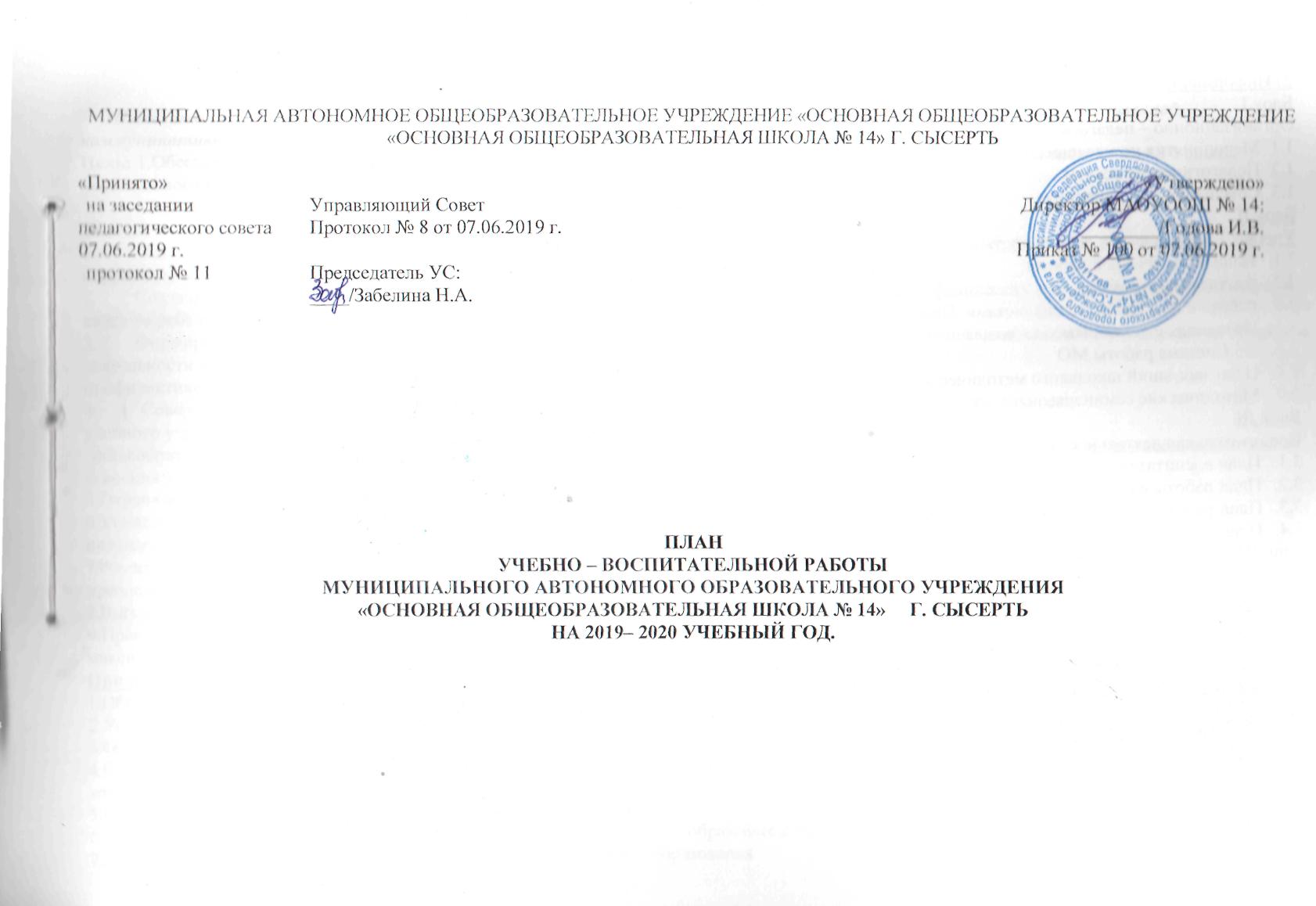 Введение1). Цели, задачи и приоритетные направления работы школы на 2019 – 2020 учебный год.2) Информационная справкаБлок IОрганизационно – педагогическая деятельностьМероприятия по месяцамПедагогические советыСовещания при директореБлок IIУчебно – методическая деятельностьПлан методической работыАттестация учителейРабота с молодыми специалистами. План работы «школы молодого учителя» наставничество и план работыПредметные декадники 2.5.Система работы МОПлан заседаний школьного методического советаМетодические семинарыБлок IIIВоспитательная деятельностьПлан воспитательной работы на 2019– 2020 учебный годПлан работы с родителямиПлан работы библиотекиПлан работы по профилактике ПДДБлок IVВнутришкольный контрольСхема управления школыПлан работы ВШКПлан контроля за документациейБлок VСистема работы социально – психологической службы и ПМПкПлан работы педагога – психологаПлан работы социального педагогаПлан работы логопедической службыПлан работы ПМПкПриложение ВведениеШкола это дом, в котором каждый   открывает свои способности, таланты, обретает   друзей, мастерская умственной, коммуникативной, эмоциональной, этической   и эстетической деятельности.Цель: 1.Обеспечение условий овладения учащимися с ОВЗ общеучебными знаниями, умениями и навыками и развитие жизненного опыта, необходимого в реальной каждодневной жизни.2. Введение ФГОС УО, ФГОС РАС.Задачи:1.	Удовлетворение особых образовательных потребностей разных категорий обучающихся, направленных на
коррекцию недостатков развития.Создание условий для общеобразовательной подготовки и воспитания учащихся с учетом психофизических и индивидуальных особенностей каждого ребенка.Формирование у учащихся навыков самообслуживания, хозяйственно-бытового труда, трудовых навыков, способствующих самостоятельной деятельности в социуме. Систематизация работы по сохранению, укреплению,профилактике здорового образа жизни.4.	Совершенствование нормативной базы «Коррекционной школы» и разработка новых положений о деятельности
учебного учреждения в условиях внедрения новых специальных образовательных стандартов: «Адаптированнойобщеобразовательной программы школы», адаптированных рабочих программ по предметам, проведение мониторинга и текущей диагностики усвоения универсальных учебных действий в процессе обучения и воспитания.5.Охрана жизни и здоровья ребенка, создание эмоционально-психологических   комфортных условий   пребывания детей в школе.6.Усиление общекультурной направленности общего образования в целях   повышения адаптивных возможностей школьников с интеллектуальными нарушениями 7.Реализация       коррекционных       мероприятий       по       физическому       и психическому     оздоровлению     детей,     устранение или     преодоление специфических, индивидуальных нарушений в развитии.8.Выполнение     программных     требований     к     БУД        учащихся, определенных ФГОСУО и ФГОС РАС..9.Правильное использование и сохранность учебно-материальной базы школы. 10.Обеспечение урокам и воспитательным мероприятиям максимальной результативности и коррекционной направленностиПриоритетные направления работы школы1.Обеспечение   получения каждым ребенком востребованного им   образования, соответствующего его склонностям, интересам и возможностям.2.Усиление личностной направленности коррекционно-развивающего образования.3.Обновление содержания   образования, технологии воспитания.4.Совершенствование системы работы школы, направленной на сохранение и укрепление здоровья учащихся, и привитие навыков здорового образа жизни.5.Соблюдение   охранительно-педагогического режима   в школе.6.Защита прав и интересов ребенка, в том числе   предоставление        образовательных услуг на дому.7.Дальнейшее повышение качества коррекционно-развивающего   образования8.Формирование Нового гражданина– человека – патриота России9.Трудовая подготовка и   профессиональная   ориентировка с целью   социальной адаптации.10. Формирование жизненных компетенций детей с ОВЗ.  10.Дальнейшее продолжение системы   стимулирования творчески работающих учителей, дающих   высокие результаты.Методическая тема, над которой работает коллектив «Создание в школе особой образовательной среды, обеспечивающей педагогическое коррекционно-развивающеесопровождение учебного и воспитательного процесса, направленного на формирование навыков жизненной компетенции учащихся»Ожидаемые результатыПовышение качества образованности учащихся с интеллектуальными нарушениями с учетом их познавательных и психофизических возможностей, уровня их воспитанности.Формирование потребности у учащихся проявлять заботу о своём здоровье и стремления к здоровому образу жизни.Социальная адаптация и интеграция в коллектив класса детей с глубокой (тяжелой и умеренной) степенью отсталостью.Готовность ученика к самостоятельному выбору и принятию решения, усиление ответственности за последствия своих поступков.Уверенность в своих возможностях и интеграция в обществе выпускников коррекционной школы.Уменьшение   правонарушений среди учащихся (мелких хулиганств, краж) коррекционной школыАНАЛИЗучебно-воспитательной работы за 2018-2019 учебный годВ работе с учащимися школа руководствуется Законом «Об образовании РФ», Уставом школы, Федеральным и муниципальным законодательством; внутренними приказами, в которых определен круг вопросов о правах и обязанностях участников образовательного процесса.Учебный план школы на 2018-2019 учебный год составлен на основании базисного учебного плана и сохраняет в необходимом объеме содержание образования, являющееся обязательным на каждой ступени обучения. При составлении учебного плана соблюдалась преемственность между ступенями обучения и классами, сбалансированность между предметными циклами, отдельными предметами. Уровень недельной нагрузки на ученика не превышает предельно допустимого.Региональный (национально – региональный)  компонент и компонент образовательного учреждения распределен на изучение предметов по базисному учебному плану и на групповые занятия по выбору обучающихся с целью углубления и коррекции знаний обучающихся.Образовательная программа школы и учебные планы школы, предусматривают выполнение государственной функции школы - обеспечение базового общего образования для детей с умственной отсталостью (интеллектуальными нарушениями), развитие ребенка в процессе обучения. Главным условием для достижения этих целей является включение каждого ребенка на каждом учебном занятии в деятельность классного коллектива с учетом его возможностей и способностей. Достижение указанных целей, обеспечивается поэтапным решением задач работы школы на каждой ступени обучения.Школа реализовала АООПы с адаптированным тематическим планированием, в котором учитывались индивидуальные особенности классных коллективов, выбор педагогических технологий и всего комплекса психолого-педагогических мероприятий для работы в режиме коррекционного образования.Образовательная программа по предметам  Школьного учебного плана на 2018-2019 учебный год выполнена и  пройдена в полном объеме.В 2018-2019 учебном году школа работала в режиме 5-ти дневной учебной недели, обучение обучающихся 1 - 9 специальных коррекционных классов осуществлялось на основании требований СанПин. Расписание учебных занятий было согласовано со службой Роспотребнадзора.Общее количество педагогов и воспитателей на начало 2018-2019 учебного года – 23, из них совместителей – 4 . Количество педагогов, имеющих высшую квалификационную категорию –0, первую категорию – 10, прошли аттестацию на соответствие занимаемой должности – 7 педагогов. Количество обучающихся и воспитанников в школе:Всего учащихся на конец 2018-2019 учебного года 70 (на начало года - 62)Из них:В начальной ступени: 0 (на начало года – 0)В среднем звене: 0 (на начало года –0)В специальных (коррекционных) классах: 70  (на начало года – 62)Количество классов –11. Социальный статус семей:«Социального риска» - 5 семей;«Неполные семьи»- 46 семей;«Многодетные»-20 семей;«Неблагополучные семьи» - 9 семей;«Малообеспеченные семьи» - 21 семей;«Дети сироты, находящиеся под опекой» –2 человек;«Дети – инвалиды» – 28 детей;«Дети, обучающиеся на дому» - 11 детей.Состоят на учете КДН и ЗП:Семьи -  5;Обучающихся –0;Состоят на учете ПДН:Семьи -  0;Обучающихся –1;Состоят на внутришкольном учете- 12.Из 70 обучающихся  6 % детей проживают за пределами города.Особенности образовательного процесса:Основными целями общеобразовательного учреждения является формирование общей культуры личности обучающихся на основе усвоения ФГОСУО, адаптированных программ специальных (коррекционных) учреждений  для умственно отсталых детей;создание основы для осознанного выбора и последующего освоения профессиональных образовательных программ;воспитание гражданственности, трудолюбия, уважения к правам и свободам человека, любви к окружающей природе. Родине, формирование здорового образа жизни.Общеобразовательное учреждение осуществляет обучение и воспитание в интересах личности, общества, государства, обеспечивает охрану здоровья и создание благоприятных условий для разностороннего развития личности, в том числе возможности удовлетворения потребности обучающегося в самоопределении занятия по интересам через внеурочную деятельность..Общеобразовательное учреждение руководствуется ФГОСУО. и Законом «Об образовании в РФ» № 243 от 29.12. 2012 г., СаНПиН  2.4.2.3286-15 от 10 июля 2015 г. N 26.Задачами основного общего образования является создание условий для воспитания, становления и формирования личности обучающегося, для развития его склонностей, интересов и способности к социальному определению.Главной целью коррекционного воспитания является создание условий для развития эмоционального, социального и интеллектуального потенциала ребенка, формирование его позитивных личностных качеств..В диагностическом блоке ведущей задачей является организация комплексного медико-психолого-педагогического изучения ребенка в динамике коррекционно-воспитательного процесса и одновременно в целях разработки индивидуальной программы развития ребенка.Блок воспитательных задач направлен на решение вопросов социализации, повышения самостоятельности и автономии ребенка и его семьи, становления нравственных ориентиров в деятельности и поведении школьника, а также воспитания у него положительных личностных качеств.Следующим блоком задач является организация коррекционной работы, направленной, во-первых, на развитие компенсаторных механизмов становления психики и деятельности проблемного ребенка, а во-вторых, на преодоление и предупреждение у воспитанников школы вторичных отклонений в развитии их познавательной сферы, поведения и личностных ориентиров. Блок образовательных задач направлен на обучение детей способам усвоения общественного опыта, развитие их познавательной активности, формирование всех видов детской деятельности, характерных для каждого возрастного периода. Основными источниками содержания школьного образования являются: цели и задачи обучения; принципы, методы, формы воздействия на учащегося и процесс обучения в целом.Дети с нарушениями интеллекта не способны сразу включиться в учебно-познавательную деятельность. Причин несколько:качественное своеобразие структуры дефекта, его количественных проявлений у разных детей;первичный дефект приводит к возникновению многих других вторичных и третичных отклонений;низкий уровень развития всех психических процессов (памяти, речи, мышления, восприятия, воли, интереса).гораздо меньшие возможности принимать, осмысливать, перерабатывать полученную информацию;особенности воздействия социальной сферы (окружение ребенка - школа, семья, взрослые, сверстники и др.) на личность подростка с нарушениями интеллекта.В силу этих причин весь процесс обучения учащихся с нарушениями интеллекта должен нести коррекционную направленность.Требования к уровню подготовки выпускника, установленные ФГОСУО и государственными программами, необходимые для получения государственного документа о достигнутом уровне общего образования. В школе работает программа «Здоровье», которая реализуется через уроки физической культуры, внеурочную спортивную работу (кружок «Спортивные игры», участие в спортивных мероприятиях в рамках специальной олимпиады и спартакиады для детей с ОВЗ) и кл. часы.Для организации изучения обучающихся содержания образования краеведческой направленности учебного плана включен материал краеведческой направленности в рабочие программы по географии, истории, биологии, природоведение, окружающий природный мир.   Реализация предпрофильной подготовки 9 класса  в УП включен предмет «Цветоводство и декоративное садоводство», «Швейное дело», через внеурочную деятельность «Хочу все знать», «Город мастеров».Образование становится социокультурным процессом, который развивает ребенка не только интеллектуально, но и обогащает духовно, ведет по пути целостного восхождения на уровне достижений современной культуры. Экологическая содержательная линия реализуется через предметы:  «Окружающий природный мир», «Природоведение», «География».Таким образом, данный УП реализует главный принцип образования, приоритетом является развитие личности. Личностно-ориентированное образование обеспечит условия для формирования обучающихся целостного представления о взаимосвязи процессов, происходящих в мире, стране, регионе.Задачами специального (коррекционного) образования заключается в создании условий воспитания и обучения, способствующих не столько усвоению учащимися программного материала, сколько появлению у каждого воспитанника механизма компенсации  имеющего дефекта, на основе чего станет возможной его интеграция в современном обществе.  Учебный план обучающихся с умственной отсталостью предусматривает девятилетний срок обучения  как наиболее оптимальный для получения ими общего образования и профессионально-трудовой подготовки, необходимой для социальной адаптации и реабилитации.В 1-4 классах осуществляется начальный этап обучения, на котором общеобразовательная подготовка сочетается с коррекционной и пропедевтической работой.  В 5-9 классах продолжается обучение общеобразовательным предметам и вводится трудовое обучение, имеющее профессиональную направленность.Для таких детей необходимо, как можно полнее скорректировать отставание и развитие  обучающихся, ликвидируя проблемы в знаниях, представлениях об окружающем мире, преодолеть недостатки в результате нарушенного развития, включая недостатки мыслительной деятельности, речи, моторики, пространственной ориентировки, регуляция поведения и др.   Спецификой форм организации учебных занятий являются коррекционные и логопедические занятия, ЛФК и занятия по развитию психомоторики и сенсорных процессов, обучающихся с выраженными речевыми, двигательными или другими нарушениями. К коррекционным занятиям в младших классах относятся занятия по развитию устной речи на основе изучения предметов и явлений окружающей действительности, специальные занятия по ритмике. А в старших классах – социально-бытовая ориентировка.Основными направлениями деятельности  психолого – педагогического  сопровождения является  психосоциальная диагностика, психокоррекционная работа, психолого – педагогическое просвещение участников образовательного процесса, психологическое и педагогическое консультирование по различным психолого – педагогическим проблемам, вопросам самоопределения, личностного роста, взаимоотношения,  помощь учащимся и родителям в преодолении трудной жизненной ситуации, консультирование других работников образовательного учреждения, социальная – педагогическая и психологическая профилактика, организационно – методическая деятельность.   Занимаются выявлением и поддержкой учащихся, нуждающихся в социальной защите с целью защиты законных прав и интересов несовершеннолетних. Стержнем психолого-педагогического сопровождения является школьный ПМПконсилиум, который позволяет объединить усилия педагогов, психологов и других субъектов учебно-воспитательного процесса, наметить целостную программу индивидуального сопровождения. Для сопровождения обучающихся работают следующие специалисты:  педагоги – психологи, учителя  - логопеды и учителя – дефектологи.Цель: выявление и коррекция нарушений письменной и устной речи детей.Задачи:Диагностировать речевое развитие  школьников. Определить индивидуальный маршрут коррекции речевого дефекта.Реализовать комплексный подход при работе со школьниками.Осуществлять взаимодействие всех субъектов коррекционно - развивающего пространства.Оказать методическую консультацию помощь педагогам для оптимизации процесса логопедического воздействия.Мониторинг логопедической работы  группы коррекционно- развивающего воспитания и обучения детей с нарушением интеллекта 1 – 9 классы.2018-2019 учебный годУчитель-логопед: Левчук Ю.В.Общее количество обучающихся, взятых на сопровождение – 18 чел. (100%)Все дети имеют заключение – «Несформированность языковых и речевых средств языка». С 6 (33%) учениками проводилась работа по коррекции письменной речи,Из них:5 чел. (28%) – коррекция дисграфии,1 чел.(6%)  – формирование навыка чтения.С 12 учениками (67%) были организованы занятия по коррекции устной речи.Из них:8 чел. (44%) – коррекция звукопроизношения,2 чел. (11%)– (дети с отсутствием речи) проводились занятия по вызыванию речевой активности,2 чел. (11%)– коррекция лексико-грамматического строя речи.Результативность коррекционной работы: У П. В., С. Д., Ч. Д. работа по коррекции дисграфии успешно завершена. Решением ШППк от 21.05.19, дети сняты с логопедического сопровождения.У З. А. поставлены звуки (ч,ш), девочка снята с логопедического сопровождения (окончила 9 класс).Поставлены и автоматизированы звуки: у Г. Н. (ч), у С. В. (л), у К. Л. (с),  однако работу по коррекции звукопроизношения следует продолжить.У П. П. поставлен и автоматизирован звук (л), у А. Д. звук (р), работа по коррекции звукопроизношения завершена.У К. В. Сформирован навык чтения, поставлен и автоматизирован звук (л), (ш).С Б. Е. проводилась работа по коррекции лексико-грамматического строя речи, значительно сократилось число ошибок в построении предложения, употребления предложно-падежных окончаний, изменения слов по числам и родам, работу по этому направлению следует продолжить.С Ф. М. и Б. М. (неговорящие дети) установили контакт с детьми, добились выполнения подражательных движений, повторения простых звукоподражаний (мяу, гав, хрю, му), поставлены гласные (а,о,у,ы,э,и), согласные (м,п,б,в). С Ф. завершен 1 этап работы с карточками peсs.С В. Е. отработаны смешиваемые звуки (и-ы, ч-ц, ж-щ, с-з, у-о), а также написание мягкого знака.У Б. И. значительно сократилось число специфических ошибок письма, однако работу по этому направлению следует продолжить.            Таким образом, у 4 чел. (22%) коррекционная логопедическая работа по обозначенным направлениям завершена, у 13 чел (72%) заметны улучшения в речевом развитии, однако следует продолжить логопедические занятия, у 1 человека (6%) (К. А.) динамика нулевая.Осуществляла методическое сопровождение родителей с учетомсовременных концепций совместной деятельности семьи и школы, по вопросам коррекции речи. В работе с родителями использую разнообразные формы: консультации - «Роль артикуляционной гимнастики в коррекции звукопроизношения», «Приемы и методы нормализации мышечного тонуса при дизартрии», «Дисграфия. Особенности нарушения письма», «Методы и приемы работы с детьми с РАС»; практикумы - «Играем – фонематический слух развиваем»; мастер-классы - «Играем пальчиками и развиваем речь», «Карточки pecs для неговорящих детей».                В этом учебном году логопед апробировала новые направления в работе с детьми: использование сухого бассейна, изотерапия, музыкотерапия, пескотерапия, сказкотерапия, что повысило интерес ребят к логопедическим занятиям,  способствовало улучшению мелкой моторики пальцев рук, стимуляции тактильных ощущений, формированию произвольных, координированных движений пальцев рук, снятию психо-эмоционального напряжения.Цифровой отчет логопеда.Структура речевого дефекта детей-логопатов.Динамика развития речи учащихся.В рамках сопровождения учащихся проводились в 2018 – 19 учебном году 3 заседания ШПМПк.В школе осуществляется  логопедическое, дефектологическое и психологическое сопровождение.В течение 2018-2019 учебного года специалистами школы сопровождались учащиеся:Отчет учителя –логопеда за 2018-2019 учебный годУчителя – логопеда Султангараевой А.Я.В 2018-19 учебном  году в логопедической группе занимались 20 человек: Цель: выявление и коррекция нарушений письменной и устной речи детей.Задачи:Диагностировать речевое развитие  школьников. Определить индивидуальный маршрут коррекции речевого дефекта.Реализовать комплексный подход при работе со школьниками.Осуществлять взаимодействие всех субъектов коррекционно - развивающего пространства.Оказать методическую консультацию помощь педагогам для оптимизации процесса логопедического воздействия.Мониторинг логопедической работы  группы коррекционно- развивающего воспитания и обучения.2018-2019 учебный год  В- выраженное отставание в речи, З- значительное отставание речи, Н- незначительное отставание речи, Р- речь в нормеПроведя мониторинг логопедической работы группы коррекционно - развивающего воспитания и обучения, можно сделать  следующие выводы:              Начало учебного года                               На конец учебного годаСредний уровень- 1 человек                      Средний уровень- 7 человек     +6Ниже среднего – 7 человек                       Ниже среднего-   4 человек        +3Низкий уровень- 12 человек                       Низкий уровень- 9 человек      +3Средний уровень – со значительным  улучшением звукопроизношения, сформированы или находятся в стадии развития фонематические процессы, словообразование, грамматический строй.Ниже среднего – с незначительным улучшением                 Низкий уровень -  без улучшений Обучающаяся Емельянова Полина снята с логопедического сопровождения. Остальные дети, а именно: 19 человек продолжат логопедическое сопровождение. Учащимся с тяжелым нарушением речи особое внимание уделяла формированию мелкой и общей моторики, правильному дыханию, развитию артикуляционного аппарата. Перед  работой  по развитию подвижности речевой мускулатуры проводила упражнения для мимических мышц лица.   Речевое развитие детей значительно отстает от возрастной нормы. Для ее развития  велось общение на  доступном для ребенка уровне: операции с отдельными словами( покажи, повтори, назови), с фразами, не объединенными смысловым контекстом (понимание вопросов, ответы на них в развернутой форме), с фразовым материалом, объединенным  смысловым контекстом на фоне эмоциональной и семантически значимой для ребенка ситуации ( попросить игрушку, выбрать вид занятий и т. д)     У детей с системным нарушением речи во 2- 4-х коррекционных классах речь страдает как функциональная система. Чаще всего это дети с полиморфным нарушением звукопроизношения. У них нарушаются процессы формирования фонематического восприятия, фонематического анализа и синтеза, аграмматизмы при словообразовании и словоизменении, несформированность связной речи. Поэтому планировала занятия с такими детьми с учетом принципа от «простого к сложному»; поэтапного формирования умственного действия; опора на сохранные психические функции. Занятия носили комплексный характер, осуществлялась работа над развитием психических процессов, графомоторных навыков, развитию  пространственной ориентации, работа на лексическом, фонетическом, синтаксическом, морфологическом уровнях, работа над связной речью.    Работа велась на уровне связного текста (нарушение структуры текста), неточный анализ и синтез, искажение структуры предложения.5-7 классы: Занятия направлены на получение учащимися знаний в области фонетики, лексики, морфологии, грамматики и синтаксиса. Работала по следующим направлениям:- над словом;-над словосочетанием;-над предложением;-над связной речью  (ситуативной и конкретной)                                                                   С Т. Сашей и Д. Юрой велась коррекционная работа по оптической дисграфии. Для устранения специфических ошибок большую часть времени уделялось дифференциации смешиваемых по оптически и кинетически сходным признакам букв. Ребята читают слова по слогам, пишут под диктовку простые по структуре предложения. Все дети, нуждающиеся в логопедической помощи, взяты на контроль.В соответствии с годовым планом работы с педагогами  школы проводились консультации по вопросам планирования работы по развитию речи детей с учётом возрастных особенностей школьников. За период с октября по май проведены индивидуальные консультации с родителями детей, посещающих логопедические занятия,  даны рекомендации и советы по всем вопросам. Являюсь членом психолого-медико-педагогического консилиума, наставником молодых специалистов. В течение всего учебного года проводилась работа по повышению квалификации: * изучение новинок методической литературы;* знакомство с инновационными технологиями;* работа по самообразованию на тему «Развитие речи у детей школьного возраста с фонетико-фонематическим недоразвитием речи посредством дидактических игр»Таким образом, годовой план организационно-методической и коррекционно-развивающей работы и все поставленные задачи повышения эффективности логопедической работы на учебный год выполнены. Таким образом, при составлении УП специальных (коррекционных) классов учтена необходимость формирования личности, которая займет достойное место в обществе.Большое внимание уделяется занятости детей и подростков во внеурочное время. Для удовлетворения индивидуальных интересов, способностей и талантов учащихся в школе организованы следующая внеурочная деятельность: Осуществляется сотрудничество с учреждениями дополнительного образования города по сетевому взаимодействию: ЦВР, ЦТТ, ГАУ ДО СО «ДЮШ по спортивному лыжному спорту»,  которых занимаются  учащиеся нашей школы. Организовано занятия по сетевому взаимодействию «Особый ребенок» для детей- инвалидов, обучающихся по адаптированным программам для детей для умственно – отсталых детей.Сформирован творчески работающий коллектив единомышленников со своей внутришкольной культурой. Коллектив стабильный, текучести кадров нет. Отношения между преподавателями, администрацией основаны на взаимопонимании, доверии, разумной требовательности. Учителя школы создают комфортную психологическую обстановку на уроках, а это залог успешного восприятия и усвоения детьми учебных программ.Таблица № 1 «Данные сохранности контингента обучающихсяИз таблицы видно, что контингент обучающихся стабилен, движение обучающихся происходит по объективным причинам и не вносит дестабилизацию в процесс развития школы.Таблица № 2 «Итоги успеваемости по классам 2018-2019 учебный год».На конец 2018-2019 учебного года в специальных (коррекционных) классах  70 учеников. Успешно закончили год 70 учащихся.Из 65 учащихся 2-9 коррекционных  классов окончили учебный год на «4» и «5» 19 человек, что составило 27,1% от общего числа учащихся в 2-9 коррекционных  классах. Это меньше, чем в прошлом учебном году на 8,4%. Сравнительный анализ успеваемости по специальным (коррекционным) классам в течение 2-х летРезультаты сравнительного анализа показали:- снижение качества знаний  во всех классах, кроме 3 А, 4скк и в 9 скк, что связано с особенностями психического и интеллектуального развития детей с ОВЗ. В 4 и 9  классах наблюдается значительный рост динамики качества. Связано с тем, контингент учащихся остается постоянным, учителя работающие в классах остались те же.Коррекционные классыСравнительный анализ успеваемости и качества знаний по специальным (коррекционным) классамАнализ предметов специально-коррекционных классов, по которым учащиеся 2-9 классов имеют одну тройку по итогам 2017-2018 г. учебного годаИз таблицы видно, что среди обучающихся специальных коррекционных классов есть те дети, которые способны улучшить свои результаты. Учителям математики следует предусмотреть индивидуальную работу с этими учащимися.Анализ результатов обучения  по классам показывает, что качество знаний неодинаково по классам и по ступеням обученияВ течение года коллектив работал над повышением качества обучения: проводился мониторинг ЗУН обучающихся в течение года; анализ преемственности в обучении, работа классных руководителей, учителей – предметников по разнообразию форм работы с обучающихся по повышению мотивации к обучению, уровень познавательных интересов обучающихся; заинтересованности обучающихся в овладении знаниями, мероприятия ВШК, усиливающие контроль со стороны администрации за качеством преподавания, методикой работы учителей по формированию у обучающихся общеучебных умений и навыков.Администрации школы следует проанализировать систему работы тех классных руководителей, учителей-предметников, родительских комитетов и других участников учебного процесса с целью выявления причин снижения показателя «качества обученности» усилить контроль за качеством преподавания предметов в этих классах, объективностью оценивания знаний обучающихся.Учителям предметникам при планировании уроков обратить внимание на следующие вопросы:1. При отборе содержания учебного материала к уроку: ·    четко ранжировать учебный материал по степени важности, отказываясь от второстепенной информации;·   определять уровень усвоения элементов содержания образования на конкретном уроке ;· определять какие специальные и общеучебные умения будут формироваться при изучении учебного материала на уроке;·  подбирать информацию о значении изучаемого материала в жизни человека;. учитывать индивидуальные и психо – физические особенности детей.2. Продумывать способы привлечения учащихся к постановке целей урока с помощью обобщенных планов изучения предмета;3. Планировать организацию самостоятельной работы учащихся по изучению нового учебного материала, т. к. малая доля самостоятельной работы на уроке приводит к тому, что ученик не отделяет свою деятельность от работы учителя, в результате чего исчезает главное в учении – осознанное усвоение учебного материала, прочные навыки самообразования, прочность знаний и умений. 4. Выбирать формы организации учебно-познавательной деятельности учащихся на уроке с учетом современных подходов к конструированию урока на основе  деятельностного подхода, коммуникативного, демонстрационного и др.При проведении уроков:·  использовать различные приемы формирования мотивации учебной деятельности учащихся, в том числе привлекать результаты наблюдений учащихся за физическими явлениями (жизненный опыт школьников);·   корректировать знания учащихся, используя индивидуальные карточки;·   на каждом уроке обязательно проверять выполнение домашнего задания с целью обнаружения и устранения пробелов в знаниях учащихся.Устранению пробелов в знаниях учащихся будет также способствовать обязательный качественный анализ результатов контрольных работ; оказание индивидуальной помощи в ходе самостоятельной работы; проведение поддерживающих занятий; рефлексия учебной деятельности учащихся и её результатов и др;· проводить рефлексию учебной деятельности учащихся не только в ходе подведения итогов урока, но и для устранения затруднений на любом этапе урока, акцентируя внимание учащихся на смысле рефлексии, важности этого умения в жизнедеятельности человека;·     предотвращать ситуации незанятости учащихся на уроке, приводящие к шуму и нарушениям дисциплины;· корректировать домашнее задание (объем, уровень сложности) с учетом результатов учебной деятельности учащихся на уроке, индивидуальных познавательных возможностей учащихся.5. Снижению дефицита учебного времени на уроке будет способствовать: ·  четкая регламентация всех видов деятельности учителя и учащихся на этапе составления плана урока;·   тщательный отбор учебной информации к уроку, отказ от воспроизведения (пересказа) учителем всего нового учебного материала на уроке;·     целенаправленное формирование общеучебных умений и навыков учащихся (умение работать с текстом, владение приемами рациональной организации учебного труда, рефлексии, логического мышления существенно экономят время усвоения учебного материала) ;·    систематическая работа по повышению мотивации учения;·   использование игровых форм проведения уроков, решения задач. Главное достоинство этих форм в том, что в решении задач принимает участие каждый ученик, а работа проходит на высоком эмоциональном уровне.6. С целью оказания методической помощи педагогам на заседаниях методических объединений и ТГ учителей рекомендуется рассмотреть следующие вопросы:·   пути формирования мотивации учения; ·   организация самостоятельной познавательной деятельности учащихся; ·   реализация индивидуального подхода в обучении; · формирование общеучебных умений и навыков: организационных, информационных, интеллектуальных, коммуникативных, рефлексивных, умения работать самостоятельно; ·    современные подходы к конструированию урока;·    использование ЭСО в образовательном процессе.Администрации школы обеспечить условия (кадровые, учебно-методические, материально-технические) для организации образовательного процесса в учреждениях.Работу творческих групп организовывать с учетом диагностики образовательных запросов педагогов. Усилить практическую составляющую методической работы с педагогами.3. Включить в годовой план работы по следующим вопросам:·  формирование у учащихся мотивации учебной деятельности в процессе обучения учебным предметам;·  организация учебно-познавательной деятельности учащихся на уроках;·    эффективность проведения поддерживающих, стимулирующих, факультативных занятий.Начиная работу в новом учебном году, на заседаниях ТГ следует проанализировать создание условий для индивидуальной работы с обучающимися, наличие дидактического материала и других форм учебно-методического обеспечения, организацию системы дополнительных занятий, оптимальное использование часов школьного компонента для работы с детьми группы учебного риска.В течение года коллектив школы продолжил целенаправленную работу по совершенствованию учебного процесса.В 2018-2019 учебном году были использованы следующие формы организации учебного процесса:уроки;практикумы;консультации;индивидуальные и групповые занятия;олимпиады, конкурсы;спортивно-массовые мероприятия;общешкольные, классные воспитательные мероприятия;уроки-экскурсии.Тематика педсоветов, работа методических объединений, система внутришкольного контроля были направлены на решение проблемы: «Совершенствование компетентностного подхода в обучении и воспитании обучающихся с ОВЗ как необходимое условие обновления качества образования в условиях введения новых ФГОС». Тема методической работы учителей: «Развитие компетентностного подхода в обучении как средства активизации и формирования личности учащихся с ограниченными возможностями» Работа над данной темой способствовала созданию условий для обновления качества образования в условиях введения новых ФГОСПеред коллективом была поставлена цель:дальнейшее совершенствование учебно-воспитательного процесса с учетом индивидуальных особенностей обучающихся, их интересов, профессиональных возможностей, состояния здоровья, с учетом новых образовательных стандартов и образовательной программы;выявление и реализация образовательного потенциала обучающихся;отслеживание динамики развития учащихся, создавая при этом эмоциональный комфорт и условия для самовыражения, самопознания и саморазвития каждого ученика,разработка индивидуального маршрута обучения и воспитания каждого воспитанника.Для достижения данной цели администрацией, коллективом школы решались следующие задачи:продолжить работу над нетрадиционными методами обучения, сочетающими в себе разнообразные вариативные подходы к творческой и проектной деятельности обучающихся;разработать форму учета достижений обучающихся по предметам, позволяющую проследить личные успехи и неудачи в усвоении учебного материала в соответствии с динамикой развития обучающихся;развивать творческие способности обучающихся путѐм проведения исследовательских работ и защиты рефератов на общешкольной конференции; разработать систему диагностики, которая должна: а)	отслеживать динамику развития   обучающихся;б)	изучать состояние межличностных отношений учителя и воспитанников,
воспитанников между собой;в)	фиксировать уровень образованности на каждом этапе школьного обучения;г)	эффективно реализовать потенциал   профессиональной деятельности педагогического коллектива и администрации в учебно-воспитательном процессе;д)	продолжить работу над подготовкой обучающихся к сдаче государственной (итоговой).расширять возможности сотрудничества с колледжами на стадии допрофессиональной подготовки с возможным последующим получением сертификата о допрофессиональной подготовке.Эти   задачи   являются  основными   направлениями   внутришкольного контроля.                 Все эти проблемы обсуждались на заседаниях ШМО и ТГ, совещаниях, педсоветах, которые не носили формального характера, так как в диалог вступали все присутствующие, раскрывался в ходе дискуссий творческий потенциал учителя.Проводился анализ качества обучения и образования по ступеням обучения, анализ уровня промежуточной и итоговой аттестации по предметам с целью выявления недостатков и их причин в работе педколлектива по обучению обучающихся.В течение года проводился мониторинг уровня сформированности обязательных результатов обучения по русскому языку и математике в виде административных контрольных работ.Промежуточный (полугодовой) контроль, целью которого является отслеживание динамики обученности обучающихся, коррекция деятельности учителя и учеников для предупреждения неуспеваемости и второгодничества.В течение 2019 -2020 учебного года следует продолжить работу по диагностике:- отслеживающую динамику развития обучающихся;- фиксирующую уровень обученности обучающихся на каждом этапе школьного образования;- прослеживающее взаимодействие классных руководителей с учителями - предметниками, специалистами (логопедом, психологом, дефектологами), родителями и другими участниками учебного процесса с целью повышения качества обученности: увеличения числа обучающихся на «4» и «5», сокращения числа обучающихся с одной оценкой «3».Важнейшим средством повышения профессионального мастерства учителей связывающим в единое целое всю систему работы школы, является методическая работа. Роль методической работы школы значительно возрастает в современных условиях в связи с необходимостью рационально, оперативно и творчески использовать новые методики, приемы и формы обучения и воспитания.В новом учебном году в школе будут действовать следующие творческие группы учителей:МО учителей начальных коррекционных классов - руководитель Короткова А.В.;МО учителей 5-9 коррекционных классов – руководитель Литовских С.В.МО учителей коррекционных классов обучения на дому – руководитель Мерингер А.Е.МО специалистов психолого-педагогического сопровождения – руководитель Колясникова К.В.МО классных руководителей – руководитель Трофимова Л.Ю., учитель 1 категории.В планировании методической работы ШТГ школы старались отобрать тот комплекс мероприятий, который бы позволил, исходя из особенностей школы, наиболее эффективно решить проблемы и задачи, стоящие перед нами. Это и тематические педагогические советы, работа учителей над темами самообразования; взаимопосещение и анализ уроков. Приоритетные вопросы, решаемые на заседаниях ТГ и МО:1. Итоги мониторинга учебного процесса.2. Развитие познавательной деятельности обучающихся на основе использования развивающих технологий.3. Преемственность в обучении.4. Использование компьютерной техники.5.  Подготовка обучающихся к итоговой аттестации.6.  Аналитическая работа по итогам года.7. Индивидуальный подход к учащимся, работа со слабоуспевающими учащимися.В течение учебного года проводятся административные работы по предметам. Учителя-предметники делают анализ этих работ в разрезе каждого класса, ученика, задания. Намечают планы по ликвидации пробелов в знаниях обучающихся от одной контрольной работы к другой. На совещании при директоре  рассматриваются результаты. Результаты административных контрольных работ в специальных (коррекционных) классах.Методическая тема школы и вытекающие из нее темы ТГ соответствуют основным задачам, состоящим перед школой.На заседаниях подводились итоги работы учителей-предметников над повышениям качества ЗУН обучающихся, работы по предупреждению неуспешности в обучении, работы с учащимися с повышенной учебной мотивацией.В своей деятельности МО прежде всего ориентировалось на организацию методической помощи учителю. Поставленные задачи перед учителем решались через совершенствование методики проведения урока, индивидуальной и групповой работы со слабыми и мотивированными учащимися, коррекции знаний на основе диагностики. Формирование знаний, умений навыков – главная задача учителя. В течение года проводился мониторинг уровня сформированности БУД. Результаты анализировались на заседаниях МО, были даны рекомендации. Вновь прибывшим учителям давались индивидуальные консультации, типологии урока. Повысился профессиональный уровень учительского коллектива. Выросла активность большинства учителей, их стремление к творчеству.В течение учебного года проводилась работа, направленная на внедрение в практику преподавания современных технологий и методик. Наряду с имеющимися положительными результатами в работе имеются и недостатки:- недостаточно ведется работа по обобщению передового опыта;- недостаточно применяются элементы современных технологий;- недостаточно высокий уровень самоанализа у учителей и самоконтроля у обучающихся;- недостаточно проводились открытые уроки, отсутствие активности в их проведении со стороны учителей и в особенности со стороны руководителей ШМО.Необходимо, чтобы самообразовательная подготовка учителей всегда имела выход на коллектив, т.е. имела реальный практический результат. Необходимо усилить работу ШТГ по поиску, обобщению ППО и его распространению. Это поможет поднять не только уровень методической работы в школе, но и напрямую должно отразиться на результатах обучения и воспитания обучающихся.Для обеспечения успеха в руководстве методической работой в школе необходимо более глубоко и с полным пониманием использовать самоанализ педагогических процессов и формирование умения обобщать опыт своей образовательной деятельности. Такая работа по усвоению ЗУН педагогического самоанализа, проводимая на семинарах по обобщению педагогического опыта, показывает, что самоанализ педагогической деятельности является основным инструментом внутреннего мониторинга, который дает возможность отследить ход и результаты деятельности. С 2016 – 19 учебного года дети с умственной отсталостью обучаются по ФГОС УО и ФГОС РАС.С  целью коррекции недостатков психического и физического развития обучающихся в структуру учебного плана входит коррекционно-развивающая область.        Содержание коррекционно-развивающей области учебного плана представлено тремя обязательными коррекционными занятиями (логопедическими, психокоррекционными, ритмикой)  и дополнительным коррекционным курсом (ЛФК) в младших классах, т.к. большая часть обучающихся по заключению ПМПК и медицинским показаниям (ДЦП, сколиоз, нарушение осанки, плоскостопие) нуждаются в данном коррекционном курсе (решение о введение данного коррекционного курса принято на общешкольном родительском собрании).Доля школьников участвующих в исследовательской и проектной деятельности – 23 % Системы сопровождения заключается в организации психолого – педагогического сопровождения образовательного учреждения путем реализации комплекса просветительных, диагностических и коррекционных мероприятий, направленных на создания условий развития, обучения и социализации личности.Сопровождение детей и подростков осуществляется через связь психолого – педагогический консилиум.  ППК разрабатывает план работы с ребенком в соответствии с рекомендациями  областной ПМПК и своевременно информируют директора школы о неблагоприятной или недостаточной динамики развития ребенка в данном учреждении. План работы с ребенком корректируется. Устанавливает условный диагностический период, в течение которого специалисты ППК консилиума, пытаясь добиться положительной динамики развития ребенка. Для сопровождения подростков работают следующие специалисты:  педагог – психолог, учитель  - логопед и учителя – дефектологи.Основными направлениями деятельности  психолого – педагогического  сопровождения является  психосоциальная диагностика, психокоррекционная работа, психолого – педагогическое просвещение участников образовательного процесса, психологическое и педагогическое консультирование по различным психолого – педагогическим проблемам, вопросам самоопределения, личностного роста, взаимоотношения,  помощь учащимся и родителям в преодолении трудной жизненной ситуации, консультирование других работников образовательного учреждения, социальная – педагогическая и психологическая профилактика, организационно – методическая деятельность.   Занимаются выявлением и поддержкой учащихся, нуждающихся в социальной защите с целью защиты законных прав и интересов несовершеннолетних.   Внутришкольная система оценки качества осуществляется  Управляющим Советом школы, где рассматриваются основные критерии, отражающие результаты работы педагога. Вся система внеурочной деятельности в школе   призвана предоставить возможность свободного выбора детьми программ, объединений, которые близки им по природе, отвечают внутренним потребностям, помогают удовлетворить образовательные запросы, почувствовать себя успешным, реализовать и развить свои таланты.                  С учениками  дополнительно после уроков занимались логопед, психолог, дефектолог. Они помогли учителям при работе с учениками, требующими индивидуального подхода, с низкой школьной подготовкой и нарушениями речи.          Одним из важнейших условий реализации Адаптированной  основной образовательной программы основного общего образования по ФГОСУО является материально-техническое обеспечение как общепредметное, так и оснащение внеучебной деятельности – это, в первую очередь, библиотечный фонд, технические средства обучения, экранно-звуковые пособия, наглядные средства – приоритеты отдаются средствам и объектам обучения нового поколения, учитывающим современные тенденции в технике и технологиях, ориентированным на применение и реализацию компетентностного подхода.              Таким образом, подходы стандарта предопределяют  аналогичный тип отношений между учителем и учащимся – на основе принятия взаимных обязательств (договоренностей) в отношении изучаемого содержания образования и уровня его освоения, составляющих основной предмет их взаимодействия. Тем самым закладываются основы для реализации педагогики сотрудничества. Практическая значимость диагностических исследований заключается в том, что систематизированные качественные характеристики и показатели образовательного мониторинга позволяют определить фактический уровень успешности обучения и развития учащихся.           Проделана большая работа по реализации ФГОСУО  в школе, не полностью реализованы все требования стандартов,   материальная оснащённость удовлетворительна.Результаты экзаменов, сданных выпускниками IX специального (коррекционного) класса по трудовому обучению (профиль «Швейное дело», «Кулинария», «Цветоводство») (за три предыдущих учебных года)Учебный план общего образования детей с умственной отсталостью предусматривает в качестве обязательного 9-летний срок обучения. По окончании 9 класса обучающиеся сдают экзамен по трудовому обучению и получают документ установленного образца об окончании образовательного учреждения.В течение 2018 -2019 учебного года следует продолжить работу по диагностике:- отслеживающую динамику развития обучающихся;- фиксирующую уровень обученности обучающихся на каждом этапе школьного образования;- прослеживающее взаимодействие классных руководителей с учителями - предметниками, специалистами (логопедом, психологом, дефектологами), родителями и другими участниками учебного процесса с целью повышения качества обученности: увеличения числа обучающихся на «4» и «5», сокращения числа обучающихся с одной оценкой «3».Обучение учащихся с ограниченными возможностями здоровьяКоличество детей имеющих статус «ребенок-инвалид»Данные о достижениях и проблемах социализации обучающихсяАдаптация детей 1 класса.В классе 2 человека, обучаются по адаптированной программе для детей с умственной отсталостью (В-1), в соответствии с ФГОС УО.Личностные результаты:- Осознают себя как ученика.- Способны к осмыслению социального окружения, своего места в нем. (Далер)- Социально ориентированный взгляд на мир. (Далер)- Готовые к безопасному и бережному поведению к природе.- Учебные задания выполняют  с направляющей помощью. -Понимают личную ответственность за свои поступки. (Далер)Коммуникативные учебные действия.- Вступают в контакт и работают в коллективе.- Взаимодействуют с учителем.- Слушают и понимают инструкции.  (Далер, Лев не всегда).- Доброжелательно относятся к друг другу.Познавательные учебные действия.- Отличают отличительные свойства предметов.- Не умеют обобщать, сравнивать.- Умеют пользоваться знаками, символами. - Умеют читать. (слияния букв, слогов).- Умеют наблюдать, работать с информацией.- Могут писать.-  Выполнять арифметические действия пока не могут. Регулятивные учебные действия.Понимают начало и окончания урока.Ориентируются в пространстве класса.Работают с учебными принадлежностями.Степень сформированности мотивов. 100% учащихся положительно относятся к школе. Мотивы посещения- внешние, позиция ученика слабо сформирована.Стабильность эмоционального состояния школьника.Из – за не сформированности эмоционально – волевой сферы у 100 % обучающихся трудно отслеживается их эмоциональное состояние.У 50 % обучающихся речь монотонная. не знают названия эмоций, не могут дифференцировать. Вывод:Дети 1 класса комфортно чувствуют себя в школе, но позиция ученика сформирована на половину.  Учебный мотив (внешний) – школа привлекает своей внеурочной деятельностью. Эмоционально – волевая сфера в стадии формирования.Учебная мотивация 6- 9 кл.Таким образом, в среднем  звене групповые формы работы были направлены на развитие психических процессов, формирование положительной учебной мотивации, совершенствование коммуникативных навыков. В старшем звене занятия направлены на повышение самоконтроля, самооценки и профориентацию учащихся.Политика школы в отношении детей со специальными потребностями в обучении заключаются в создании условий для адаптации детей в общеобразовательном пространстве. Для этого в начале года разрабатываются индивидуальные учебные планы для таких учащихся, в течение года проводятся  консилиумы по вопросам адаптации и обеспечения их успешности, в случае необходимости обучение выстраивается по индивидуальному режиму. Результаты психолого-педагогического сопровождения за 2018-19  учебный годБыло поставлено на психологическое сопровождение – 48.1-4 классы – 24. 5-7 кл. – 22.ОД - 2Положительная 27 человек, что составляет 56 %.Незначительная динамика 19 человек, что составляет 40%.   Отрицательная динамика  0 человека, что составляет 0%.  Сняты с сопровождения по окончании школы 3 человека – 6 %.Оставлены на сопровождение на 2019-20 учебный год 45 человек -94 %.В конце учебного года было проведено анкетирование среди родителей, с целью выявления удовлетворенности образовательному процессу.Анализ бесед с родителями показывает, что они ценят высокий уровень образования, порядок в школе и выбирают нашу школу, руководствуясь следующими критериями:благоприятный микроклимат, порядок в школе, безопасность, индивидуальный подход, высокий профессионализм педагогов, широкая система воспитательной работы и дополнительного образования.Администрации школы при планировании работы в 2019 – 2020 учебном годы необходимо учитывать анкетные данные по удовлетворенности образовательным процессом.Администрацией школы посещались уроки в рабочем порядке, по плану внутришкольного контроля. При посещении уроков администрация ставила следующие цели:вводный контроль;преемственность в обучении;организация учебных занятий в соответствии с современными требованиями;использование современных технологий;индивидуальный подход в процессе обучения;нравственное и духовное воспитание обучающихся в процессе обучения;использование наглядности, ТСО, активизация мыслительной деятельности обучающихся на уроках;введение ФГОС УО;оказание помощи молодым специалистам.По результатам наблюдений за деятельностью учителей и обучающихся на уроках можно проследить качество преподавания предмета, указать педагогу на недостатки в работе, выявить учебные проблемы школы, можно сделать вывод, что учителя успешно проводят работу по обучению обучающихся. При этом мало уделяется внимания развитию у обучающихся умения иллюстрировать урок, выученный по учебнику, своими, самостоятельно подобранными примерами, составлять краткие планы прочитанного и, используя их, устно излагать сущность прочитанного без наводящих вопросов со стороны учителя, самостоятельно разобраться в материале, который в классе не объяснялся учителем. В основном уровень самостоятельных работ носит характер репродуктивный и совсем незначительная доля работ - частично поисковый. Многие учителя владеют современными технологиями обучения, целенаправленно формируют познавательные интересы, вовлекают обучающихся в активную познавательную деятельность. Хочется обратить внимание на учителей, находящихся в творческом поиске: Годова Ираида Васильевн, учитель-дефектолог  — удачно использует здоровьесберегающие технологии, учитывает индивидуальные особенности развития и состояние здоровья ребенка.Попова Л.Г., биология, и Костарева О.И., русский язык — используют технологию уровневой дифференциации на основе обязательных результатов; на основе технологии подготовки к ГИА, осуществляют подготовку школьников к сдаче экзаменов в новой форме.Левчук Ю.В. и Султангараева А.З. учителя-логопеды – использует технологии коррекции звукопроизношения, технологии формирования речевого дыхания при различных нарушениях произносительной стороны речи, технология логопедического массажа, технология развития лексико-грамматической стороны речи, технологии развития связной речи, здоровьесберегающие технологии.Учителя используют свои наработки при проведении уроков. Если говорить об умении учителей определить цели, то необходимо отметить, что практически все владеют этими навыками. Ведь не умея определить цели, невозможно планировать работу, использования форм и методов, направленных на реализацию этих целей.Ставя цели перед собой, учителя определили методы, формы и приемы их реализации:- индивидуальный подход;- уровневая дифференциация;- использование нетрадиционных методик;- использование нестандартных методов обучения; - игровые технологии;- использование компьютерных технологий;- использование ТСО;- создание ситуации успеха;- использование проектной деятельности;- использование творческих способностей обучающихся.Предложения:1. Продумать в 2019-2020 учебном году учителям-предметникам свои методические проблемы и слабые стороны своей деятельности, исходя из замечаний, предложений, выводов, сделанных администрацией в ходе проверок.2. Администрации совместно с руководителями  ТГ и МО спланировать методические дни по проблемным вопросам, где четко обозначить участие каждого учителя.3. Учителям предметникам использовать на уроке новые информационные технологии, осуществлять взаимопосещение уроков, осваивать компьютер, применять ресурсы сети Интернет.4. Учителям коррекционных классов учитывать рекомендации ПМПК при подготовке и проведении урока.Рекомендуется:выработать концепцию педагогического коллектива, этапы работы с одаренными детьми, рассмотреть возможности использования современных педагогических технологий, направленных на повышение мотивации в обучении;учителям-предметникам необходимо проводить работу с обучающимися на уроках и во внеурочное время с целью выявления их интересов, поощрять заинтересованность через разнообразие форм домашнего задания, которые предусматривают посещение библиотеки, использование сети «Интернет». организовать целенаправленную работу учителей с учащимися, мотивированными на учебу, через индивидуальный подход на уроках, кружки, консультации;проводить обязательно школьные олимпиады по предметам; руководителям ШМО при составлении заданий приближать задания к заданиям районного тура;организовать участие обучающихся школы во всех предметных олимпиадах и конкурсах.Проводилась активная работа по улучшению материально-технической базы кабинетов, по их оформлению. В школе оборудованы и частично оснащены учебные кабинеты.Коллективом школы проводится целенаправленная работа по обеспечению основного общего обязательного образования. С этой целью осуществляется учет детей школьного возраста в микрорайоне школы, ежедневный мониторинг посещаемости, мониторинг успеваемости и поведения, организован подвоз  обучающихся в школу (п. Асбест и п. Каменка).Оказывается помощь детям из малообеспеченных семей, обеспечена полная сохранность контингента обучающихся. Все это помогает коллективу школы добиваться того, что все учащиеся школы на протяжении ряда лет получают основное общее образование.Обеспечение требуемого сегодня качества образования, индивидуального поступательного продвижения в обучении каждого ученика, повышение познавательной активности, всестороннее развитие личности – остаются проблемами школы, которые надо решать в этом и последующих годах.  В школе разработаны и реализуются программа работы, как с одаренными детьми, так и со слабоуспевающими. В школе постоянно, на различных уровнях, ведётся работа по ознакомлению и применению образовательных технологий, позволяющих реализовать потенциальные способности детей.  Однако не все учителя применяют на своих уроках новые образовательные  технологии, и к недостаткам можно отнести пассивное отношение некоторых педагогов школы, имеющих большой педагогический опыт, к  совершенствованию качества преподавания, что, конечно, влияет на качество образования и повышение познавательной активности обучающихся.        Таким образом, вся работа  педагогического  коллектива школы должна быть направлена на решение проблемы повышения качества образования, а для того, чтобы лучше видеть недостатки в работе, внутришкольный контроль осуществлять по предметам по каждому классу отдельно. Учителям следует обратить внимание на подготовку урока в современных условиях:поиск такой организации урока, которая обеспечила бы не только усвоение учебного материала на самом уроке, но и самостоятельную, познавательную деятельность;использование различного типа заданий, развивающих умственные способности обучающихся, задания вариативного характера, заданий на творческую деятельность обучающихся, разноуровневые тестовые задания;администрации школы усилить работу по реализации мероприятий по ВШК;усилить контроль за проведением групповых, индивидуальных занятий;усилить контроль использования учителями школы новых информационных технологий.В школе   11 классных руководителей. Интересы и увлечения этих педагогов влияют на эффективность работы в классе и в школе. Результативность участия классов школы в мероприятиях разного уровняУчастие обучающихся  в конкурсах 2018-2019 уч.г.Муниципальный фестиваль детского творчества "Дорога и дети –ученица 9 кл. З.А. заняла 1-е место (учитель Сабурова Ю.С.) Всероссийский конкурс художественного творчества детей с ОВЗ "Откроем сердце для добра"- Л.А. (учитель Шушпанова М.Н.), ученица 8 кл. заняла 2-е местоМуниципальный фестиваль декоративно-прикладного творчества мастеров СГО "Малахитовая кладезь", посвященного 140-летию П.П. Бажова – приняла участие ученица 8 кл. Л.А. (учитель Шушпанова М.Н.)Районный фестиваль творчества детей с ОВЗ "Мы все можем!" – 20 учащихся, среди них группа продлённого дня 2-4 классов, занявшая 3-е место, под руководством Савкина В.И., а ученица 8 кл. Л.А.(учитель Шушпанова М.Н.) заняла 2-е место .Учащиеся 5 класса (кл. рук. Подкорытова М.В.) приняли участие в Экологической  акции "День птиц-2019"Конкурс "Лидер чтения - 2019" среди учащихся Сысертского городского округа в 2019 году в номинации "Лучший читатель класса" – ученица 8 кл. Л.А. (учитель Костарева О.И.) заняла 1-е место, а ученица 6 кл. П.П. (учитель Антропова Т.В.) заняла 2-е место.Спортивные мероприятия 2018-19 уч.г.Принимали участие в мероприятиях:Открытые соревнования г. Екатеринбкрга по волейболу по программе Специальной Олимпиады – сборная команда школы заняла 2-е место (учитель Дербышев П.А.)Приняли участие в Открытых соревнованиях г. Екатеринбурга по волейболу по программе Специальной Олимпиады, Приняли участие  в Открытых лично-командных соревнованиях по лыжным гонкам по программе Специальной Олимпиады г. Екатеринбурга: ученик 5 кл. Б.И. и ученик 7 кл. Б.Д. заняли 3-е место (учитель Дербышев П.А.)Соревнования по жиму штанги лежа в рамках Спартакиады для лиц ОВЗ – ученик 8 кл. С.Д. занял 1-е место, ученик 9 кл. О.Д. – 2-е место, ученик 7 кл. Б.Д. – 3-е местоОткрытые лично-командные соревнования по легкой атлетике по программе Специальной Олимпиады г. Екатеринбурга учащиеся школы заняли 2-е и 3-е местаРайонная спартакиада для обучающихся ОВЗ общеобразовательных организаций СГО, соревнования по стритболу –  заняли 2-е и 3-е местаОткрытые соревнования г. Екатеринбурга по баскетболу по программе Специальной Олимпиады – сборная школы заняла 3-е местоСоревнования по волейболу в рамках Спартакиады среди обучающихся с ОВЗ общеобразовательных организаций – заняли 3-е местоЛегкоатлетическая эстафета СГО "Весна победы", посвященной 74-летию Победы в Великой Отечественной войне среди спортсменов с ОВЗ – 1-е местоСоревнования по мини-футболу в рамках спартакиады Сысертского района среди учащихся с ОВЗ- выступали 2 команды, одна из них заняла 1-е место, а другая – 3-е местоУчастие обучающихся  в олимпиадах 2018-19 уч.г.Муниципальная олимпиада швейного мастерства "Свой стиль" - приняли участие 7 учащихся 5-8 классов, среди них ученица 8 кл. Л.А. .(учитель Шушпанова М.Н.) заняла   1-е местоМуниципальная олимпиада среди учащихся специальных (коррекционных) классов в 2019 году – математика К.Н., ученик 5 кл. занял 1-е место, ученик К.И.- 3-е место (учитель Трофимова Л.Ю.); русский язык – 3-е место заняли ученики 5 кл. С.Д. и К.Д. (учитель Фирстова С.В.), ученик 6 кл. Ч.Л. (учитель Антропова Т.В.) и ученик 9 кл. О.Д. (учитель Костарева О.И.);  литература – 2-е место занял ученик 5 кл. К.Н. (учитель Фирстова С.В.), 3-е место – ученик 5 кл. С.Д. (учитель Фирстова С.В.), ученик 7 кл. Б.Д. (учитель Костарева О.И.); география – 3-е место ученик 7 кл. З.М., 2-е место по природоведению занял ученик 5 кл. С.Д. и 3-е место по биологии ученик 9 кл. О.Д. (учитель Попова Л.Г.); ученики 3 А кл. (учитель Короткова А.В.) – Г.Н. заняла 2-е место по русскому языку и окружающему миру, а ученики 4 кл. (учитель Султангараева Ю.Р.) 2-е место заняла П.Е. по русскому языку и 3-е место Б.Е. по математике.Воспитательная работа в 2018-2019 учебном году была направлена на дальнейшую реализацию школьной  программы «Патриотическое воспитание», «Здоровье» и решение задач, поставленных перед школьным коллективом:- развитие познавательного интереса, внедрение разнообразных форм внеурочной работы;- повышение эффективности работы по гражданско-патриотическому и духовно-нравственному воспитанию через реализацию программы патриотического воспитания. - активизация системы ранней социально – правовой профилактики по предупреждению безнадзорности и правонарушений несовершеннолетних.Решение всех вышеперечисленных задач должно было способствовать развитию воспитательной системы школы, которая началась складываться с 2000-01 учебного года. В основе её – совместная творческая деятельность детей и взрослых по направлениям:- «Патриотическое и гражданское воспитание»- «Краеведение»- «Физическое воспитание и формирование здорового образа жизни»- «Трудовое воспитание и профессиональная ориентация»- «Нравственное, художественно-эстетическое воспитание»-«Предупреждение безнадзорности и правонарушений несовершеннолетних»В этом учебном году многие классные руководители поделились своим опытом, провели открытые классные часы. Следует отметить содержательную подготовку при проведении традиционных общешкольных праздников: «Последний звонок», «Новый год», 8-е марта, «Выпускной вечер». При этом каждый класс серьезно готовился к любому делу и вкладывал свой труд в его проведение.Работа по подготовке и проведению всех общешкольных дел требует не только участия учителей, но и активной деятельности обучающихся. Необходимо использовать это для развития инициативы обучающихся, формирования чувства ответственности за порученное дело. В 2018-19 учебном году  не активизировалась работа в школе в этом направлении, рост инициативы, самостоятельности, чувства ответственности у обучающихся недостаточены. Низкий уровень общей культуры обучающихся школы ставит перед педагогами задачу: развитие уровня воспитанности обучающихся во внешнеповеденческом аспекте.В школе проводились спортивные мероприятия, Дни Здоровья.Осуществляется сотрудничество с учреждениями дополнительного образования города: ЦВР, ЦДТТ, со спортивными секциями,  в которых занимаются учащихся нашей школы.Организовано внеурочная деятельность в 1-3 классах согласно ФГОС УО через экскурсии, спортивные игры, прогулки на свежем воздухе и классные часы.  Ребята нашей школы активно участвуют в спортивной жизни района и г. Екатеринбурга, где занимают призовые места по всем видам спорта, о чем доказывают многие грамоты, кубки, призы и сувениры. Школьная библиотека – это неотъемлемая часть образовательного процесса. Миссия школьной библиотеки:Подготовка подрастающего поколения к жизни в информационном обществе; создание комфортной информационно-библиотечной среды через сочетание различных форм работы школьной библиотеки с учетом индивидуальных особенностей участников образовательного процесса.Цель работы школьной библиотеки:Повышение уровня информационной культуры участников образовательного процесса.                Перед библиотекой в 2018-2019 учебном году стояли следующие задачи:1.        Поддержание и обеспечение образовательных целей школы.2.        Формирование качественного библиотечного фонда.3.        Расширение кругозора участников образовательного процесса:• развитие навыков литературного чтения;
• развитие общеучебных навыков;
• повышение культурного уровня.4.        Оказание учебно-методической помощи участникам образовательного процесса:       • формирование у читателей навыков независимого библиотечного пользователя: умения         отбора необходимой литературы, обработки информации; 
      • развитие коммуникативных навыков.5.        Ведение базы данных, справочно-библиографического аппарата библиотеки.6.       Информационно-библиографическое обслуживание читателей, проведение уроков информационной грамотности.7.        Популяризация литературы с помощью индивидуальных и массовых форм работы.8.        Взаимодействие с другими школьными библиотеками, УО, города.Для решения этих задач работа школьной библиотеки осуществлялась в соответствии с планом.По требованию  ОМЦ сдавались сведения о состоянии обеспеченности учебной литературой по ступеням образования.  Проведен учет обеспеченности образовательного учреждения учебными изданиями Федерального перечня на 2018 - 2019 учебный год. Проведен анализ учебного фонда, который показал, что школа укомплектована  учебниками на 100 %. В 7ЗПР классе для Крутиковой Светы (ОД) комплектация была неполная – 2 учебника взяли в резервном фонде школ, собственные учебники в данном классе составили 88%.  В 2018 году для коррекционных классов получены 169 учебников на сумму 70 981, 57 рубля. По мере поступления новых пополнений ведётся учёт и редактирование учётной картотеки «Учебники и учебные пособия». В рамках реализации программы «Основы информационной грамотности учащихся» проводились библиотечные уроки 2.10.18 в 3А классе «Выбор книги в библиотеке» и 16.11.18 для обучающихся группы продлённого дня 3-4 классы «Справочная литература. Понятие об энциклопедиях, словарях, справочниках»; «Научно-популярная литература» и «Книги для старших школьников»  - консультации для обучающихся 7-8 кл.; «Как составить реферат» - выдан справочный материал для 9-классников надомного обучения.Периодически проводились выставки-презентации книг для учащихся по тематическим группам: твои любимые сказки, книги-юбиляры 2018-2019 годов, к 80-летию В.Крапивина; родная земля – заповедная природа, читаем классику детской литературы, выставка рисунков по сказам П.П.Бажова и стенгазеты к юбилею писателя; войны священные страницы навеки в памяти людской; новинки справочной литературы и энциклопедий.Для обеспечения учебного процесса регулярно выдаётся справочная литература: энциклопедии, словари и др., подбирается литература по заданной теме, литература для рефератов и творческих конкурсов («Лидер чтения»); литература и презентации, видеофильмы для классных часов.Для популяризации чтения и повышения читательской грамотности и активности 28.09.18 в рамках международного Дня чтения-2018 организовали чтение произведений детской классической литературы: К.Чуковского, Б.Заходера, С.Маршака, И.Токмаковой, Л.Толстого, И.Тургенева. Сделали выставку иллюстраций к литературным произведениям.21.12.18 в 5-6 классах проведено мероприятие к 160- летию со дня рождения Сельмы Лагерлеф (1858-1940), шведской писательницы, автора сказки «Путешествие Нильса с дикими гусями»: просмотр отрывков мультфильма, викторина, чтение сказки.Библиотека для детей и юношества им. П.П.Бажова 4.12.18. организовала в нашей школе для группы продлённого дня беседу «Новый год в разных странах», проведён мастер-класс по изготовлению новогодней открытки.В рамках Года Бажова в Свердловской области были реализованы следующие мероприятия: выставка рисунков по сказам и стенгазеты к юбилею писателя;22.01.19  дети ГПД посетили в библиотеке для детей и юношества литературный час  «Сказы П.П.Бажова в театре». Для обучающихся 7,8,9 классов в нашей школе проведена викторина с презентацией по сказам Бажова. 21.01.19 для обучающихся ГПД была организована экскурсия в дом-музей П.П.Бажова.В рамках сотрудничества с библиотеками города были проведены беседы сотрудников детской библиотеки для учащихся 7-9 классов: 28.02.19 «Эхо афганских гор» ( к 30-летию вывода советских войск из Афганистана); 15.03.19 беседа сотрудников районной библиотеки «К юбилею В.Чкалова».11.04.19 в 7-8 классах проведён «Гагаринский урок» к 85-летию Ю.Гагарина. Дети выполняли домашнее задание – написать сочинение «Первый в космосе». 6 мая старшеклассники посетили спектакль в ГЦД, посвящённый Дню Победы. 8 мая обучающиеся 5-8 классов подготовили литературный журнал «Это праздник со слезами на глазах».В апреле была проведена акция «Подари книгу школе», в результате собраны 20 книг художественной и справочной литературы, в том числе красочно оформленные издания энциклопедий: энциклопедия ума, энциклопедия детского фольклора, иллюстрированный толковый словарь русского языка В.И.Даля.Участники муниципального конкурса «Лидер чтения» заняли призовые места: 8 кл. Лундина Алёна – 1 место, 6 кл. Пашкова Полина – 2 место.	Регулярно оформлялся информационный стенд в соответствии с календарём  литературных событий и знаменательных дат, списком книг-юбиляров. С руководителями ШМО ведётся консультационная работа по выбору учебников и учебных пособий на новый учебный год. Классным руководителям и учителям-предметникам оказывалась помощь в подборе методической литературы. Создается электронная методическая копилка: папки-картотеки внеклассных мероприятий, классных часов, библиотечных уроков.Ежедневно идёт работа на абонементе. Всего читателей за год – 714, посещаемость – 10,9 на одного обучающегося. Читательская активность наблюдалась в 3А, 5, 8 классах. Часто учителя берут литературу сами для всего класса. Спросом пользуются красочные книги для младшего школьного возраста и детские энциклопедии. Также детям выдаю раскраски, предлагаю шахматы. Всего выдано книг – 1897, из них художественная литература – 535 экз. (28%), учебники – 874 экз. (46%), детская литература – 193 экз. (10%), справочная – 88 экз.(4,6 %). Книговыдача составила 2,7 на 1 читателя. По сравнению с прошлым годом возросла читаемость художественной и детской литературы на 21% и 1,5 %.Фонд художественной литературы пополняется только за счёт подаренных школе книг, что плохо влияет на поддержания читательского интереса. В ноябре и апреле 2018- 2019 г. совместно с учащимися 8 класса проведён рейд по проверке сохранности учебников. Проведена работа с неаккуратными школьниками, им оказана помощь в ремонте учебной литературы.Хотелось бы, чтобы большее количество учащихся пользовались услугами библиотеки для  самостоятельной работы. Это такие формы работы как доклады, сообщения, создание презентаций, участие в творческих конкурсах. Библиотекарем оказывается необходимая помощь детям и педагогам в такой работе с информацией. Педагогам-предметникам следует проявить заинтересованность в организации самостоятельной работы детей.Не удалось провести в феврале мероприятие «К 250-летию со дня рождения И.А. Крылова, писателя (1789-1844). Чтение, инсценировка басен» по причине учебной сессии. В апреле не провели мероприятие для младших школьников «Литературная игра к 390-летию сказочника Ш.Перро», так как готовили литературный журнал к Дню Победы. Предполагаю перенести реализацию этих мероприятий на следующий учебный год.Ведется работа  с Федеральным перечнем экстремисткой литературы, он регулярно обновляется, фонд литературы сверяется с этим списком. Остались нерешёнными ряд проблем, которые предстоит решать в дальнейшем:- обучение пользователей методике нахождения и получения информации;- преобразование библиотеки в ИОЦ;-продолжение работы по сбору и систематизации информации и доведение её до пользователей;- продолжение выявления информационных потребностей;- продолжение создания электронных баз «Книги», «Учебники и учебные пособия»;- решение вопросов комплектования фондов.В течение 2018-2019 учебного года социально-педагогическая работа осуществлялась в соответствии с программой, годовым планом работы, поставленной целью: Содействие всестороннему гармоничному развитию личности, приносящую пользу обществу.1. на работу с учащимися состоящими на различных видах учета, их семьями и  семьями социального риска.2. профилактика негативных явлений в детско– подростковой среде.3. консультирование  и просвещение родителей.4. Взаимодействие с субъектами профилактики.Таким образом  в 1 полугодии проведена следующая работа:                                                                1.  Работа с учащимися состоящими на различных видах учета, их семьями и  семьями социального 1.1 Профилактические беседы, консультации с учащимися состоящими    на различных видах учета с интервалом 1р неделю  (всего 92 )  беседы и консультации  зарегистрированны  в соответствующих  журналы.                                                                             1.2 Профилактические беседы, консультации родителей по запросу (всего 27)  беседы и консультации  зарегистрированны  в соответствующих  журналах.                                                1.3 Посещение, патронаж семей состоящих на различных видах учета                                                   -Л.  (по проблеме пропусков и соответствие жил. быт.условий)                                                   О. ( по проблеме не стабильного поведения)                                                                       К. (по проблеме пропусков)                                                                                                              -Ч. (в связи с занятостью матери, ребенок остается без контроля, ребенок находится на попечении родственников)                                                                                                  -К. (частые пропуски школы по болезни)                                                                                                  - Чуп. (проблема- снижение  учебной мотивации у младшей дочери, экономическая нестабильность).                                                                                                                                                   – Ант. (проблема злоупотребления алкоголем)                                                                                   -Аб.( проблема – семья не имеет своего жилья, экономическая нестабильность) Проведены профилактические беседы,  оформлены акты посещения.                                                                                                      1.4М. С.С.- Консультативно педагогическая помощь                                                  А. Е.А. индивидуальные профилактические беседы( профилактика вредных привычек, ответственность за не выполнение родительских обязанностей в полном объеме)                                                                                                                                                             1.5 Оказана соц. педагогическая  и благотворительная помощь (организована неделя добра)  семьям находящимся во  временной трудной жизненной ситуации.                         Кроме того, оказывалось содействие в социализации вновь прибывшим учащимся 1 дополнительного класса, наблюдается положительная динамика.                                              Организовано поздравление детей обучающихся на дому с привлечением учащихся для поделок Новогодних подарков и поздравлений.2 Профилактика негативных явлений в детско– подростковой среде.                                              2.1 Общешкольные классые часы по  формированию ЗОЖ, толерантности, профилактика экстримизма, терроризма (конкурсы рисунков для младших параллелей, просмотр видеороликов и обсуждение для старших параллелей), профилактика вредных привычек через просмотр презентаций о вредных привычках и ЗОЖ, ВИЧ, Грипп и ОРЗ, права и обязанности учащихся, преступление и ответственность подростка, информирование о школьной службе медиации.  Нетрадиционные уроки по профилактике ВИЧ, организация круглого стола и викторина по теме «ВИЧ- угроза современного общества», «Понятия ВИЧ и СПИД». Приглашение на школьный Совет профилактики учащихся состоящих на различных видах учета и их родителей.        3 Консультирование  и просвещение родителей                                                                                          3.1 Индивидуальные беседы (по запросу).                                                                                               3.2 Общешкольные родительские собрания по следующим проблемам и темам:                                 -по проблеме ВИЧ- СПИД, синтетических  наркотиков «Спай-с»,                                                             -«Группы «смерти» в подростковой среде», «Экстремизм и терроризм в современном обществе.                                                                                                                                                                    – «Что такое группа УЕ»                                                                                                                                      - Как и почему нужно беречь  детей от  интернет зависимости и социальных сетей.                            – Совместная деятельность с классным руководителем по индивидуальной программе реабилитации с семьями социального риска и состоящими на различных видах учета.4 Взаимодействие с субъектами профилактики.                                                                                      4.1 Сверка списка учащихся состоящих на учете в КДН, ПДН.                                                             4.2. Оформлялись представления, информационные письма, характеристики на учащихся по запросу субъектов профилактики. Предоставлены ежеквартальные отчеты в КДН по работе с трудными детьми и семьями соц.риска.                                                                                   4.3 Совместное проведение единых дней профилактики.                                                                  4.4 Приглашение на школьный Совет профилактики.Во 2 полугодии Профилактическая и просветительская работа социального педагога осуществлялась по направлениям 1 полугодия: Таким образом  во 2 полугодии проведена следующая работа:                                                                1  Работа с учащимися состоящими на различных видах учета, их семьями и  семьями социального риска                                                                                                                                                  1.1 Профилактические беседы, консультации с учащимися состоящими    на различных видах учета с интервалом 1р неделю  (всего 128),  беседы и консультации  зарегистрированных  в соответствующие журналы.                                                                             1.2 Профилактические беседы, консультации родителей по запросу (всего 38)  беседы и консультации  зарегистрированы  в соответствующих  журналах.                                                1.3 Посещение, патронаж семей, состоящих на различных видах учета:                                                                                                                                                                                                                    1) К. (частые пропуски школы по болезни, соответствие жил. быт.условий), выявлены проблемы2) злоупотребление спиртными напитками матерью Ч. А.М,   мать не имеет постоянного места работы, экономическая нестабильность, проблема с продуктами питания,  мать педагогического влияния на детей не имеет, сама провоцирует пропуски в школу, Социально-бытовые условия  неудовлетворительные, беспорядок, грязь, не мытая засохшая посуда.                                                                                            3) З. ( по причине неопрятности внешнего вида,  ребенок систематически не готов к урокам, соответствие жил. быт.условий)                                                                                                                   4) Ант.   (патронаж семьи, предупреждение злоупотребления алкоголем)                          - 5)Каз. (предупреждение злоупотребления алкоголем, соответствие жил. быт.условий, оформление представления в КДН,ПДН по изъятию детей из семьи).                        6)Чупины (патронаж семьи, предупреждение об ответственности за невыполнение родительских обязанностей в полном объеме.                                                                                                                                7)Кад. (Предупреждение пропусков уроков без уважительной причины, неоднократное посещение ), выявлена проблема в виду того, что мать работает в г.Екатеринбург, несовершеннолетние дети (подростки) часто находятся без контроля родителей..                                                                                                                                                          1.4 Оказана соц. пед. помощь,  консультирование следующим семьям:                                                                      -Аб.  в разрешении семейной конфликтной ситуации.                                                             – Баж. по вопросу семейного воспитания и повышения учебной мотивации.                           – Ор.  по вопросам трудностей воспитания подростка и негативного влияния друзей.  – Оч.    по вопросу семейного воспитания и профилактики правонарушений.                      – Коз. по вопросу семейного воспитания и профилактики правонарушений.                                        – Мес. по вопросу семейного воспитания и профилактики правонарушений.                      – Каз. по вопросу семейного воспитания и авторитета родителей.                                         - Мам.- консультативно педагогическая помощь.                                                                    – С.  по вопросам трудностей воспитания подростка и негативного влияния друзей.                                                                                                                                                                      -  Кад. по вопросам трудностей воспитания подростка и негативного влияния друзей.                                                                                                                                                                  -  С. по вопросу семейного воспитания и профилактики правонарушений.                -   Б. содействие   в разрешении внутрисемейного конфликта и непонимания между матерью и ребенком. Профилактика ухода из дома.                                                                     -  З. по вопросу семейного воспитания, профилактика пропусков уроков, повышение учебной мотивации.                                                                                                                                                                                                                       1.5 Оказана соц. педагогическая  и благотворительная помощь (организована неделя добра)  семьям находящимся во  временной трудной жизненной ситуации.                         2 Профилактика негативных явлений в детско– подростковой среде.                                              2.1 Общешкольные классные часы по формированию устойчивой привычки ЗОЖ, профилактика табакокурения, профилактика ВИЧ, СПИД, туберкулеза в подростковой среде( нетрадиционные уроки игры, круглый стол, викторина), профилактика суицида и признаки суицидальных наклонностей ( лекция, беседа рассуждение),   безопасный интернет (проф. беседа с использованием презентаций), безопасный летний отдых (презентация). Вовлечение учащихся в  школьную службу медиации.  Привлечение учащихся состоящих на внутришкольном учете  в спортивную секцию при школе. Привлечение в спортивные соревнования на школьном и районном уровне.                                        2.2 Индивидуальные беседы с учащимися, состоящими  на различных видах учета. Консультации и беседы с учащимися  по запросу.                                                                               2.3 Содействие учащимся 9 класса в профессиональном самоопределении (групповая и индивидуальная работа).                                                                                                                                2.4  Первоочередное зачисление  детей состоящих  на различных видах учета и детей из неблагополучных семей в летний  пришкольный лагерь.                                                                                                                                                         3 Консультирование  и просвещение родителей.                                                                                          3.1 Индивидуальные беседы (по запросу).                                                                                               3.2 Общешкольные родительские собрания  по теме « Безопасный интернет» (информирование о молодежных группах смерти), подробное знакомство со  статистикой по ВИЧ, СПИД по Свердловской области и Сысертском районе  с использованием презентаций. Беседы по профилактике терроризма, экстремизма.  Советы и рекомендации по профилактике жестокого обращения в семье, предотвращение всех видов суицида детей. Пропаганда ЗОЖ через демонстрацию фильма «Трезвая Россия». Как помочь ребенку подготовиться к экзаменам. Родителям о безопасности детей летом.4 Взаимодействие с субъектами профилактики.                                                                                      4.1 Сверка списка учащихся состоящих на учете в КДН, ПДН.                                                             4.2. Оформлялись представления, информационные письма, характеристики на учащихся по запросу субъектов профилактики.                                                                                                               4.3 Совместное проведение единых дней профилактики.                                                                  4.4 Приглашение на школьный Совет профилактики.                                                                           4.5 Ежеквартальные отчеты внутришкольной работы с трудными детьми и семьями соц.риска.Таким образом, на начало 2018-2019 уч.года на внутришкольном учете и социально педагогическом сопровождении состояло 7 человек, на конец 2 четверти поставлено еще 3 человека, на конец года состояло 12 человек. По окончанию 2018-2019 года снято 5 чел из них  2 чел. сняты по окончанию школы,  3 сняты в виду положительной динамики.По окончанию 2018-2019 года продолжают состоять 7 чел. В течение уч. года с учащимися проводились индивидуальные профилактические, просветительские беседы, консультации, проводилось анкетирование, тестирование на основе дифференцированного подхода и интервалом занятий 1раз в неделю.В школе на 2018-2019 учебный год разработан план совместной профилактической работы МАОУ ООШ №14 г.Сысерть с различными субъектами профилактики с несовершеннолетними и их семьями, состоящими на различных видах учета. Учащиеся находятся под контролем классного руководителя, воспитателей, социального педагога, заместителей директора по учебной и воспитательной работе, директора, в котором прослеживается тесная связь между администрацией, социально-психологическими службами, классными руководителями, воспитателями, родителями обучающихся, инспекцией ПДН, КДН по предупреждению правонарушений несовершеннолетними.Планируем в следующем году продолжить совместную работу с различными субъектами профилактики в соответствии с разработанным планом. В результате проверок работы классных руководителей: Во всех планах воспитательной работе, имеются планы работы по исполнению 120-ФЗ «Об основах системы профилактики безнадзорности и правонарушений несовершеннолетних»   Во всех планах воспитательной работе есть протоколы родительских собраний, направленных на профилактику правонарушений, преступлений, употребления наркотиков.  Не все  подростки, состоящие на профилактическом учёте, заняты в кружках.   Учителя и родители школы  принимают участие в рейдах по исполнению Закона ФЗ 120  «О мерах по профилактике безнадзорности, правонарушений несовершеннолетних» Активизация родительской общественности класса  по ранней профилактике предупреждения правонарушений (проводятся заседания родительских комитетов по профилактике правонарушений)Запланированы и проводятся регулярно классные часы, направленные на раннюю профилактику правонарушений и преступлений. Регулярно заполняются классными руководителями контрольные карты  профилактической работы с обучающимися и семьями, состоящими на профилактическом учете.Работа психолога велась в соответствии с Законом об образовании и методическими рекомендациями профессиональной деятельности педагогов-психологов.Цель работы: создание психолого-педагогических условий, способствующих реализации образовательных программ.Задачи: сохранение и укрепление психологического здоровья обучающихся:формирование ценности здоровья и безопасного образа жизни;формирование коммуникативных навыков в разновозрастной среде сверстников.Направление работы.Диагностика.Коррекционно-развивающая работа.Консультативно-просветительская работа.Аналитическая работа.Организационно-методическая работа.В результате проведенной работы по психологическому сопровождению школы, большинство определенных задач выполнено. Работа школьного психолога позволяет своевременно фиксировать качественные изменения в психологическом развитии учащихся, знать их воздействие и индивидуальные особенности, помогать на основе этого педагогическому коллективу школы использовать средства и методы учебно-воспитательной работы с максимальной эффективностью.На 1 декабря 2018 года количество обучающихся принятых на психолого-педагогическое сопровождение 21 учащийся, на  31 мая 2019 года 26 учащихся. Из них 24 учащийся начальной школы: 9 с ТУО, 14 с умственной отсталостью. Среднее звено: 2 человека с ТОУ.  В течение учебного года с этими детьми проводились групповые и индивидуальные  коррекционно-развивающие занятия.Во втором полугодии были посещены на дому семьи социального риска, находящиеся на внутри школьном учете,  КДН, ПДН: Сидирцевы 5 раз, Г. Н. 2 раза, А. М. А. Д. 3раза, К.И. и К.Л.  5 раз, А.З. 4 раза, С.С. 2 раза, Ч.М. 3 раза, Б.И.2 раза. Б,Д. 3 раза, П.А.2 раза По результатам входной диагностики проводились индивидуальные и групповые консультации учащихся и их родителей.Все это реализовывалось следующими способами:Психологическая диагностика. Проведение фронтальной диагностики учащихся: выявление детей «группы риска», диагностика уровня тревожности. Индивидуальное и групповое занятия, консультирование классных руководителей, специалистов, педагогов,  и   родителей. Тренинговые занятия с учащимися 1-4 и 7-8 ТУО с.к.класса. Групповые занятия по контролю эмоций, преодоление стрессового состояния.Информационная поддержка. Составление памяток, буклетов. В рамках этого направления так же оформила информационный стенд для учеников и их родителей во 2 кабинете.Определение уровня адаптации учащихся 1-4с.к. классов вновь прибывших в МАОУ ООШ № 14..По итогам определения уровня адаптации в  1-4 с.к. классах. При посещении уроков мне удалось проанализировать организацию учебного процесса для первоклассников. Учителями соблюдаются санитарно-гигиенические нормы, температурный режим, организованы подвижные игры на переменах и физ. минутки во время урока. Используется «ступенчатый» режим увеличения нагрузки на первоклассников. Применяются здоровье сберегающие технологии: определены группы детей с ОВЗ.В системе проводится работа с родителями вновь пришедшими консультации по преодолению трудностей.Все учащиеся с 1-4 с.к.класс успешно прошли адаптацию к учебному процессу. Все возникающие проблемы дети решают в доброжелательной обстановке, не проявляя враждебности и агрессии. В области контроля и оценки своих действий многие учащиеся могут оценивать свои работы объективно, по заданным учителем критериям (кроме Б. М. и Ф. М.).По диагностике  мотивации  выявлено: 18 учеников со средним уровнем общего отношения к школе и преобладание социальных мотивов, 5 с низким уровнем общего отношения к школе, с  ниже нормы и 3 (Б.М., Ф. М., К. Н.). По методике «Дерево» оценки успешной адаптации ребенка в начальном и среднем звене  школьного обучения было выявлено:неустойчивое положение 8устойчивое положение у 15 ученика;установка на лидерство у 3-х учащихся.Общая слабость, небольшой запас сил 2 человек  (Ш.Матвей, К. Лев).Отстраненность, замкнутость, желание остаться одному 2 (Е.Полина, К. Никита).С  учащимися 1-4 и 7-8 с.к.  классы проведена методика диагностики их мотивации к учебной деятельности. Получены следующие результаты:Престижность учебы в классе – на среднем уровне уровень. В классном коллективе такая характеристика как успешность не является значимой.Престижность учебы в семье – низкий уровень. Познавательный интерес – средний уровень.Мотивационные достижения – средний уровень.У учащихся 1-4 с.к. классов выраженность мотивации достижения, желание быть лучшим, осознавать себя как способного, умного – находится на среднем уровне.Участвовала во внутри школьных родительских собраниях по темам: «Жестокое обращение в семье», «Суицид», «Буллинг», «Профилактика ЗОЖ для родителей», «Психологические проблемы адаптации детей младшего школьного возраста», «Формирование здорового образа жизни у школьника».Работа с педагогами:Работа с пед. коллективом по профилактике самовыгорания.Обучение педагогов общению с родителями и детьми «группы риска». Работа с учащимися.Акции, направленные на сокращение и укрепление психологического здоровья обучающихся: День толерантности, День улыбки, День смеха.Консультации для учеников, родителей, учителей личного характера.Организационно-методическая работа.Проводила подбор научно-практической литературы для выбора инструментария.Участвовала в работе совещаний, педсоветов, методических объединений, семинаров.Участие в районом конкурсе по обмену опытам с детьми с ОВЗ.Социально-диспетчерская работа.Вела психолого-педагогическую поддержку учащихся «группы риска» для адаптации в социуме.Готовила психолого-педагогические характеристики учащихся. состоящих на различных видах учета по запросу.Статистический отчет.Число индивидуальных консультаций:дети – 23;родители – 14;учителя – 7.Количество групповых занятий – 172.Количество детей охваченных психологической помощью – 26.Количество нуждающихся в психологической помощи – 42.Перспективы развития на 2019 – 2020 учебный год.Усовершенствовать коррекционные занятия с детьми ОВЗ.Организовать психолого-педагогическое сопровождение детей «группы риска», первоклассников и выпускников.Работа по организации летнего оздоровительного отдыха учащихся.В 2018-2019 на общешкольном родительском собрании и классных родительских собраниях до родителей учащихся доведена информация о возможности приобретения путевок для отдыха детей в загородных лагерях. Классными руководителями и социальным педагогом проведены  беседы о  занятости детей в летний период.По причине болезни соц.педагога не проведены: Конкурс рисунков и газет «Солнце, воздух и вода», мониторинг употребления ПАВ.По причине ОВЗ, учащиеся  в текущем учебном году не приняли участие в соцально-психологическом тестировании. Летом на базе школы  в июне 2019 года работали оздоровительные лагеря с дневным пребыванием детей «Планета детства» - 25 чел. и лагерь труда и отдыха – 4 человека.Каждый день у этих детей, как и в других лагерях, начинался с утренней зарядки. А затем – подвижные игры на свежем воздухе, развлекательные, познавательные и спортивные мероприятия, занятия в кружках по интересам и работа с психологом и логопедом.Вывод.Очень серьёзной проблемой остаётся ранняя профилактика семей и детей группы риска, социального сиротства и СОП. Поэтому на следующий год необходимо:- продолжить совместную работу с КДНиЗП, ПДН, службой опеки, направленную на раннее выявление возникающих проблем в сфере ближайшего окружения ребёнка и устранение причин, порождающие эти проблемы;- изучать психолого-возрастные особенности детей, их интересы, условия жизни в семье.- повысить уровень воспитательно-профилактической работы совместно с ПДН.- продолжить активную работу по вовлечению несовершеннолетних ГР, СОП в дополнительное образование.- продолжить тесную связь школы и семьи, опираясь на современные технологии родительского образования.-профилактику вредных привычек проводить через конкурсы рисунков и газет,   пропаганду ЗОЖ и спортивно развлекательные мероприятия.- продолжать организацию и развитие школьной службы примирения (медиацию)В 2018-2019 уч. год обучались 28 детей-инвалидов, из них 11 человек на домашнем обучении.Реализуется обучение детей, имеющих тяжелые и множественные нарушения в развитии. С детьми, имеющими тяжелую, умеренную и легкую умственную отсталость организованы занятия учителя физкультуры 1 раз в неделю. (2 «А» кл., 2 «Б» кл., 3 кл., 4 кл., 5 кл.) С детьми ежедневно проводятся коррекционно-развивающие занятия. Проводятся логопедические занятия по коррекции речевых нарушений в устной и письменной речи для всех учащихся, в том числе имеющих тяжелую и умеренную умственную отсталость, множественные нарушения развития. Педагогом-психологом проводятся психологические занятия и тренинги с родителями детей-инвалидов. Проводятся индивидуальные и подгрупповые занятия с детьми. Просмотр фильмов о жизни, социализации и интеграции детей-инвалидов в обществе. Проводились индивидуальные коррекционные занятия, беседы о внеурочной занятости, профориентации и самоопределении. Изучение ребятами своих интересов, способностей. Учителями-дефектологами проводятся индивидуальные занятия с детьми, в соответствии с выявленными отклонениями в развитии и индивидуальными особенностями ребенка.  Классные руководители, педагог-психолог, учителя-логопеды, учителя-дефектологи ведут просветительскую работу по темам: - Воспитание навыков и привычек культурного поведения. - О половом воспитании детей в семье.  - Здоровый быт - необходимое условие успешного воспитания детей в семье. - Закаливание организма ребенка.  - Эстетическое воспитание детей в семье. - Организация рабочего уголка школьника в семье.- Роль артикуляционной гимнастики в коррекции речевых нарушений.- Особенности речевого развития при дизартрии. - Дисграфия. Приемы и методы коррекции письма.- Выявление и устранение агрессивных поведенческих навыков.- Ваш ребенок – аутист.- Адаптация вновь прибывших детей. - Особенности высших психических функций данной категории детей.- Приемы и методы устранения выявленных нарушений.Блок 1Организационно-педагогическая деятельность ОРГАНИЗАЦИОННЫЕ МЕРОПРИЯТИЯраз в четверть 1раза в неделю и по необходимости1 раза в месяц и по мере необходимо     1 раз в четвертьраз в четверть и по мере   необходимости 1 раз в неделю1 раз в четверть и   по необходимости 1 раз в неделюПедагогический советОперативное совещание при директореСовещание при завучеМетодический семинарЗаседания метод.объединенийЛинейка учащихсяТоржественная линейка (праздничная)Тематические классные часВзаимопосещение воспитателей,   учителей,
логопедов занятий, мероприятий с	                          1 раз в месяцпоследующим обсуждениемРабота   кружков и секций	1 раз в месяц Генеральная уборка в классах по субботам.Генеральная уборка на   закрепленных  участках территории   по субботам. Календарно-тематический план учебно-воспитательного процесса АВГУСТСЕНТЯБРЬОКТЯБРЬНОЯБРЬЯНВАРЬФЕВРАЛЬМАРТАПРЕЛЬМАЙИЮНЬ1.2 ПЕДАГОГИЧЕСКИЕ СОВЕТЫ на   2019-2020 учебный год1.3 План   совещаний при директоре на 2019-2020 учебный годСтруктура учебно - методической работыБлок 2 Учебно-методическая деятельность2.1. ПЛАН НАУЧНО-МЕТОДИЧЕСКОЙ РАБОТЫ на 2019-2020 учебный годЦель учебно-методической работы школы:совершенствование профессиональных знаний и умений педагогов, развитие их творческого потенциала и как следствиеповышение качества педагогической деятельности.Задачи методической работы:совершенствовать качество современного урока, повышать его эффективность, применяя современные методы обучения итехнические средства через технологии личностно ориентированного образования.повышать педагогическое мастерство и обогащать педагогический процесс новыми здоровьесберегающими технологиямиобучения через: семинары, открытые уроки, творческие отчёты, чтение методической литературы, доклады;разнообразить формы и средства проведения внеклассной работы по предметам.изучить и внедрить инновационные технологии, реализующиеся в системе образования;создать оптимальные условия для развития познавательной сферы обучающихся.Тема: Развитие речи у учащихся с интеллектуальной недостаточностью, как средствоформирования познавательной деятельности на уроках и внеклассных мероприятиях по всем видамобразовательных программЗадачи: Использование достижений коррекционной педагогики в учебно -воспитательном процессе в условиях коррекционной школы в целях развития речи детей с интеллектуальной недостаточностью, воспитания сознательногоотношения к своей речевой деятельности.Клиническое, психолого - педагогическое, социально-бытовое изучение ребенка в целях осуществления индивидуального идифференцированного подхода, используя инновационные технологии и методикиОсновные направления методической работы:реализация компетентного подхода в образовательном процессе;оптимизация учебно-воспитательного процесса за счет использования новых педагогических технологий (ИКТ, > проблемного обучения, метода проектов и др.) в образовательном процессе;повышение эффективности проведения всех видов учебно-воспитательных занятий;выстраивание личностно-ориентированного образовательного маршрута для каждого ребёнка;обеспечение методической работы с педагогами образовательного учреждения на диагностической основе;повышение уровня профессиональной подготовки учителей;формирование информационной компетентности педагогов;создание банка данных методических разработок современного урока в коррекционной школе.В целях реализации указанных направлений в 2016-2017 учебном году запланированы следующие виды методической работы:формирование банка данных о методической работе учителей и их профессиональном росте;совместная работа с заместителями директора по УВР, ВР по вопросам ликвидации профессиональных затруднений педагогов. Выводы, рекомендации, коррекция методической работы.посещение уроков и внеклассных мероприятий педагогов.Формы методической работы:Методический совет.Методические совещания с руководителями МО.Практические, теоретические семинары, круглые столы, мастер-класс, семинар по специальной психологии.Курсы повышения квалификации педагогов.Наставничество.Система индивидуального консультирования.2.2. Аттестация учителейАттестация – основной метод, с помощью которого стимулируется     мотивация повышать профессиональную компетенцию.Планработы педагогического коллектива по организации и проведению аттестациипедагогических и руководящих работников в 2019-20 уч. году.2.3.ШКОЛА МОЛОДОГО УЧИТЕЛЯМетодическая помощь молодым, начинающим учителямЦели и задачи:оказание практической и методической помощи молодым специалистам и всем   педагогам школы в вопросах совершенствования теоретических знаний и повышения педагогического мастерства;овладение педагогами   новыми формами, методами и приемами обучения и воспитания детей;совершенствование урока как основной формы учебно-воспитательного процесса;изучение, обобщение положительного опыта работы педагогов и внедрение его в практику   передового педагогического опыта школы;улучшение планирования и системы уроков учителями школы;выявление психологических причин, вызывающих затруднения у педагогов в учебно- воспитательном процессе;воспитание чувства личной ответственности за свои дела и поступки, умения соотносить   их с интересами коллектива;формирование теоретических и практических навыков и знаний в области коррекционной   педагогики и возрастной психологии;изучение межличностных отношений в коллективе;оказание психотерапевтической помощи педагогам школы;повышение уровня   знаний психологической культуры педагогов школы;снижение эмоционального напряжения педагогов.Наставничество на 2019-20 уч.годПлан работы   наставников с   молодыми (вновь прибывшими) специалистамина 2019-2020 учебный год2.4. Предметные и методические недели   В 2019-2020 УЧ. ГОДУ2.5.СИСТЕМА РАБОТЫ ШКОЛЬНЫХ МЕТОДИЧЕСКИХ ОБЪЕДИНЕНИЙРабота руководителей методических объединений строится на основе анализа работы МО за истекший год, задач на новый год, плана проведения городских и общешкольных мероприятий, планов учебно-воспитательной и методической работы школы на текущий год. В соответствии со стоящими перед методическим объединением задачами, работа МО включает:Проведение заседаний МОВыполнение нормативных документов, исполнение решений и рекомендаций МО Знакомство с передовым опытом и внедрение его в деятельность учителей МО Подготовка и проведение предметных недельПодготовка и проведение конференций, семинаров, круглых столов и т.д. Подготовка и проведение внеклассных мероприятий по предметам МО Посещение учебных, факультативных и кружковых занятий по предметам МОДокументация методических объединенийДля нормальной работы в методическом объединении имеются в наличииследующие документы:Приказ об открытии МО.Приказ о назначении на должность руководителя методического объединения.Положение о методическом объединении.Функциональные обязанности учителей МО.Анализ работы за прошедший год.Тема методической работы, ее цель, приоритетные направления и задачи на новый учебный год.План работы МО на текущий учебный год.Банк данных об учителях МО: количественный и качественный состав (возраст, образование, специальность, преподаваемыйпредмет, общий стаж и педагогический, квалификационная категория, награды, звание, домашний телефон).Сведения о темах самообразования учителей МО.Перспективный план аттестации учителей МО.График прохождения аттестации учителей МО на текущий год.Перспективный план повышения квалификации учителей МО.График повышения квалификации учителей МО на текущий год.График проведения открытых уроков учителями МО.Адреса профессионального опыта МО.Сведения о профессиональных потребностях учителей МО.График проведения совещаний, конференций, семинаров, круглых столов, творческих отчетов, деловых игр и т.д. в МО.Программы Календарно-тематическое планирование (по предмету, по индивидуальным, факультативным занятиям, кружкам по предмету).План работы с молодыми и вновь прибывшими специалистами в МО.План проведения предметной недели.Протоколы заседаний МО.Тетради:Совещаний при   зам. директора;Заседаний с учителями-предметниками (5 заседаний в год, тематические, оформляются протоколы МО);Посещений уроков;Посещений внеурочных мероприятий по предмету.Перечисленные документы методических объединений для удобства работы хранятся в папках. Ниже приведено распределение документов по папкам.Папки: Нормативно-правовые документы (приказы, положения конкурсов, распоряжения, инструктивные письма по МР). Методическая работа:а)	Положение о методическом объединении;б)	анализ работы за прошедший год;в)	цель;г)	приоритетные направления и задачи на новый учебный год;д)	банк данных об учителях МО (количественный и качественный состав):
Возраст;Образование;Специальность;Преподаваемый предмет;Общий стаж и педагогический;Квалификационная категория;Награды;Звание;Домашний телефон.е)	план МО на год;з) планы творческих групп, в т.ч. планы работы с неуспевающими учащимися, с надомниками;и) план работы с молодыми специалистами (вновь пришедшими учителями, если это необходимо);к) план проведения предметной недели;л) адреса профессионального опыта МО;м) сведения о профессиональных потребностях учителей МО;н) сведения о темах самообразования учителей МО;о) перспективный план аттестации учителей МО;п) перспективный план повышения квалификации учителей МО;р) все графики.Школьные методические объединения школы   и их руководители в 2019-2020 уч.год:1. МО учителей начальных классов, рук. Короткова А.В.МО учителей 5-9 классов рук. Литовских С.В.МО классных руководителей Трофимова Л.Ю.МО учителей, обучающие детей на дому, Мерингер А.Е.МО специалистов (педагог психолог, педагог логопед, учитель дефектолог, социальный педагог) Колясникова К.В.2.6. ПЛАН заседаний методического совета на 2019-2020 учебный годСостав методического совета школы на 2019-2020учебный год1.Кузьминых М.В.-председатель Члены МС: Короткова А.В., Литовских С.В., Колясникова К.В., Трофимова Л.Ю., Мерингер А.Е.2.7.   МЕТОДИЧЕСКИЕ   СЕМИНАРЫ1. «Развитие эмоциональной и стрессовой устойчивости участников образовательного процесса». Время проведения: сентябрьОтветственный:.педагог психолог2.Современный подход к планированию воспитательной работы Время проведения: октябрь Ответственный:.заместитель директора по УВР 3.Педагогический семинар «Суицид в подростковой среде» Время проведения: ноябрь Ответственный:. Социальный педагог4.«Социально – педагогическая профилактика девиантного поведения подростков». Время проведения: декабрьОтвет ст венный:Социальный педагог5.«Жестокое обращение с детьми» Время проведения: январьОтветственный: Социальный педагог6.«Здоровьесберегающие технологии в учебно-воспитательном процессе "Коррекционной школы » Время проведения: февральОтвет ст венный:Заместитель директора по УВР Блок 3 Воспитательная деятельность3.1План воспитательной работы МАОУООШ № 14 на 2019-2020 учебный годЦель:- создание условий для социальной реабилитации и адаптации учащихся через личностно-Ориентировочную, здоровьесберегающую и практическую направленность учебно-воспитательного процесса,выбор оптимальных технологий образования и совершенствование трудовой подготовки3.2. ПЛАН РАБОТЫ С РОДИТЕЛЯМИПланпроведения     родительских собранийна 2019- 2020 учебный год.3.3План работы библиотеки МАОУООШ № 14 на 2019-2020 учебный год И.В. ГодоваПЛАН РАБОТЫ БИБЛИОТЕКИ   МАОУ №14 на 2019-2020 уч. годШкольная библиотека – это неотъемлемая часть образовательного процесса. Миссия школьной библиотеки:Подготовка подрастающего поколения к жизни в информационном обществе; создание комфортной информационно-библиотечной среды через сочетание различных форм работы школьной библиотеки с учетом индивидуальных особенностей участников образовательного процесса.Цель работы школьной библиотеки:Повышение уровня информационной культуры участников образовательного процесса.                Перед библиотекой в 2019-2020 учебном году стоят следующие задачи:1.        Поддержание и обеспечение образовательных целей школы.2.        Формирование качественного библиотечного фонда.3.        Расширение кругозора участников образовательного процесса:• развитие навыков литературного чтения;
• развитие общеучебных навыков;
• повышение культурного уровня.4.        Оказание учебно-методической помощи участникам образовательного процесса:       • формирование у читателей навыков независимого библиотечного пользователя: умения         отбора необходимой литературы, обработки информации;
      • развитие коммуникативных навыков.5.        Ведение базы данных, справочно-библиографического аппарата библиотеки.6.        Информационно-библиографическое обслуживание читателей, проведение уроков информационной грамотности.7.        Популяризация литературы с помощью индивидуальных и массовых форм работы.8.        Взаимодействие с другими школьными библиотеками, УО, города.3.4.План
мероприятий по профилактике дорожно-транспортного травматизма
МАОУООШ № 14 на 2019-2020 учебный год
Цель:	сформировать у обучающихся устойчивые знания и навыки соблюдения и выполнения правил дорожного движенияП Л А НОБЩЕШКОЛЬНЫХ МЕРОПРИЯТИЙ   ПО ПРЕДУПРЕЖДЕНИЮ ДЕТСКОГО ДОРОЖНО-ТРАНСПОРТНОГО ТРАВМАТИЗМА. на 2019 – 2020 учебный год.Работа с родителями.П Л А Н ОБЩЕШКОЛЬНЫХ МЕРОПРИЯТИЙ   ПО ПРЕДУПРЕЖДЕНИЮ ДЕТСКОГОДОРОЖНО-ТРАНСПОРТНОГО ТРАВМАТИЗМА. на 2019 – 2020 учебный год. Работа классных руководителей.Блок 4Система работы Социально - психологической службы и ПМПк5.1.План работы педагога - психологаЦели психологического сопровождения образовательного процесса:.создание комплекса условий, обеспечивающих психологический комфорт и психологическое сопровождение всехучастников образовательного процесса;.научно-методическое обеспечение учебно-воспитательного процесса; .Создание здоровье сберегающей среды, ориентированной на сохранение и укрепление физического и психологическогоздоровья всех участников образовательного процесса.Задачи работы педагога-психолога:.организовать психолого-педагогическую поддержку обучающихся и педагогического коллектива; .проводить профилактику девиантного поведения учащихся; .оказывать индивидуальную психологическую помощь обучающимся; .оказывать помощь учащимся в профессиональном самоопределении;.разработать методические рекомендации для педагогов по сохранению и укреплению психологического здоровья всех участников образовательного процесса..организовать работу с учащимися, состоящими на внутришкольном контроле; .проводить профилактику употребления ПАВ, суицидального поведения, жестокого обращения среди учащихся школы.Объект деятельности педагога- психолога
1. Администрация.	3. Обучающиеся.2. Педагогический коллектив.	4. Родители.Психокоррекционное.Просветительско-профилактическое.Основные направления деятельности:Организационное, методическое, аналитическое.Диагностическое. 3. Консультационное.Формы и методы работы1. Беседа- общение, комплексное динамическое наблюдение (КДН); 2. Индивидуальные и групповые консультации;3. Психодиагностика – тесты, анкеты; Психолого – педагогическая диагностикаЗдоровьесберегающая деятельностьКоррекционно – развивающая деятельностьПсихолого – педагогическое консультированиеСоциально-психологическое сопровождение управленческих процессовПсихологическая профилактика и просвещениеМЕТОДИЧЕСКАЯ РАБОТАСпециальный семинар«Психологические основы современных подходов к организации коррекционно -развивающего     обучения детей с нарушением интеллекта в условиях ФГОС»Цель: Совершенствование уровня   психологического сопровождения образовательного процесса, психолого-педагогическойкомпетентности педагоговЗадачи: 1.Углублять   знания педагогов о психологических особенностях умственно отсталых школьников, формированииуниверсальных учебных действий2.Совершенствовать   психологические и педагогические компетенции учителей по организации и методике проведения урока вшколе3.Формировать навыки психологического анализа урокаТематический план5.2.План работысоциального педагога МАОУООШ № 14на 2019-2020 учебный годЦЕЛЬ - формирование здоровых, гуманных отношений в школьном социуме, помощь в создании атмосферы доброжелательности и взаимной заботы, социальная защита ребенка, оказание ему и его родителям социальной, правовой, педагогической и психологической помощи, организация его реабилитации и адаптации в обществе, предупреждение правонарушений и тенденций в развитии личности ребенка к отклоняющемуся от нормы поведению.ЗАДАЧИ:Активизация работы с родителями с целью совершенствования форм совместной деятельности, повышения воспитательного уровня семьи, правовой, психологической и педагогической грамотности родителей;Обеспечение координации усилий всех участников воспитательного процесса в организации профилактической работы по предупреждению безнадзорности и правонарушений среди несовершеннолетних, а также по повышению успеваемости и социальной адаптации детей и подростков; Совершенствование взаимодействия педагогов в системе профилактической работы в школе.Блок № 6 Приложение		Планпо предупреждению травматизма и несчастных случаев среди учащихся МАОУООШ№14План мероприятий по профилактике гриппа и ОРВИ.ПЛАНработы по правовому воспитаниюЦель: снижение уровня правонарушений среди учащихся школы путем проведения мероприятий воспитательно-нравственного содержания. Расширить кругозор учащихся по вопросам правовой культуры.Задачи: Создание условий для проявления учащимися нравственных и правовых знаний, умений, развивать потребность в совершении нравственно оправданных поступков.Формирование у учащихся потребности в здоровом образе жизни путем воспитания умения противостоять вредным привычкам.Воспитание у учащихся нравственных качеств личности посредством развития индивидуальных интересов и способностей.Организация эффективного взаимодействия всех воспитательно-образовательных структур в работе с подростками «группы риска»Обеспечение социальной защиты детей и подростков.План работы по  обеспечению пожарной безопасности ПЛАН работы по профилактике безнадзорности и правонарушений среди несовершеннолетних вПЛАН мероприятий по профилактике суицидального поведения среди обучающихся МАОУООШ № 14 на 2019-2020 учебный годЦель: обеспечение условий, способствующих развитию, самореализации, социализации, сохранению физического, психологического и социального здоровья учащихся в процессе обучения.Задачи:   1) Выявление детей, нуждающихся в незамедлительной помощи и защите, оказание первой экстренной помощи.
2) Проведение психолого-педагогической диагностики для раннего выявления различного рода проблем у учащихся, определение причин их возникновения и поиск наиболее эффективных способов их профилактики.3) Осуществление в разнообразных формах индивидуального сопровождения ребенка, направленного на преодоление проблем, возникающих у него в процессе обучения, общения.4) Выявление и сопровождение учащихся «группы риска»5) Повышение психолого-педагогической компетентности всех участников образовательного процесса. Информационная поддержка учащихся, учителей и родителей по проблемам в учебной, социальной, эмоционально-волевой сферах, детско-родительским отношениям.Планмероприятийпо  профилактике наркомании,  токсикомании, алкоголизма,  табакокурения и употреблении ПАВсреди обучающихся Блок № 5 Логопедическое сопровождение Тема методического объединения.Развитие и преодоление недостатков устной и письменной речи у детей с интеллектуальной недостаточностью, как средство формирования познавательной деятельности.Основные задачи:раннее выявление детей с дефектами устной и письменной речи;соблюдение четкой преемственности между школой, ЦРБ;повышение эффективности работы;осуществление мероприятий, направленных на всестороннее совершенствование деятельности логопедического кабинета, усиление его роли, показаний специализированной помощи школьникам с нарушением устной и письменной речи;пропаганда логопедического знания;оборудование кабинета новыми пособиями и играми;повышение собственной квалификации.Связь с родителями и учителямиМероприятия на период обследования детейМероприятия по пропаганде логопедических знаний среди учителей и воспитателей5.4.   План работы ПМПк на 2019-2020 уч.год Состав школьного ПМПкПлан мероприятий по профилактике ВИЧ-инфекциис трудовым коллективом школыПлан мероприятий по профилактике ВИЧ-инфекциис учащимисяПланмероприятий по профилактике клещевого вирусного энцефалитаплаПлан работы по профилактике жестокого обращения в отношении несовершеннолетнихПлан предусматривает реализацию в  школе целей: формирование у  школьников  толерантности, гуманности и уважения к правам человека, формирование у детей адекватных представлений о правах человека и правилах поведения в опасных ситуациях и предупреждение случаев жестокого обращения и насилия в отношении несовершеннолетних в семье.План работы по профилактике жестокого обращенияв отношении несовершеннолетнихЦели:Формирование у школьников толерантности, гуманности и уважения к правам человека.Формирование у детей адекватных представлений о правах человека и правилах поведения в опасных ситуациях.Предупреждение случаев жестокого обращения и насилия в отношении несовершеннолетних в семье.Задачи:Профилактика всех форм насилия над детьми дома, в школе, в общественных местах.Формирование правового пространства в школе, обеспечение и защита прав законных интересов участников образовательного процесса.Создание благоприятной психологической обстановки в школе для участников образовательного процесса.Организация совместной работы с родителями по повышению их уровня образованности и компетентности в различных трудных жизненных ситуациях.Сотрудничество с органами опеки и попечительства, здравоохранения, культуры, правоохранительными органами с целью формирования ответственной и способной к жизни в обществе личности.Способствовать формированию позитивных межличностных отношений в семье, повышению педагогической грамотности родителей.Способствовать повышению правовой грамотности несовершеннолетних, их родителей и родственников через формирование навыков ответственного поведения, в том числе в семьях.Повышать уровень психологической компетентности несовершеннолетних и их родителей.Оказание комплексной помощи семьям, в которых установлены факты жестокого обращения с детьми.План мероприятийп. Р - Асбестп. Каменка2 учеников2  учеников№Направления коррекционной работысентябрьсентябрьмаймай№Направления коррекционной работыКол-во%Кол-во%1Всего учащихся 1810014782Нарушение звукопроизношения8445283Нарушение чтения16004Нарушение лексико-грамматического строя речи2112115Нарушения письма5282116Запуск речи211211Кол-во уч-ся%Основные показателиПоложительная Положительная Слабо +Слабо +Без динамикиБез динамикиКол-во уч-ся%Основные показателиКол-во%Кол-во%Кол-во%188Звукопроизношение 8100----182Нарушение лексико-грамматического строя речи150--150182Запуск речи150150--186Письменная речь6100----КлассыЛогопедическое сопровождениеДефектологическое сопровождениеПсихологическое  сопровождение1-4скк2215245- 9 скк111822Дети, обучающиеся на дому632Итого393948Ф. И.Звукопроиз-ношениеЗвукопроиз-ношениеФонематичес-кие процессыФонематичес-кие процессыСловарныйзапасСловарныйзапасСвязная речьСвязная речьСлово-образованиеСлово-образованиеОсновы ГрамотыОсновы ГрамотыГраммати-ческий строй речи Граммати-ческий строй речи Граммати-ческий строй речи Уровень речевого развитияУровень речевого развитияУровень речевого развитияначалогодаконецгодаНачгодаконецгоданачало годаконецгоданачалогодаконецгоданачалогодаконецгоданачалогодаконецгоданачало годаконецгодаконецгоданачалогодаконец годаконец годаН. АртемЗРВЗВЗВЗВВЗЗВВВНизкийНизкийНизкийН ТимурЗНВВЗНВЗВВВВВЗЗНизкийНизкийНизкийА. ЗояЗЗЗЗВВВВВВВЗВВВНизкийНизкийНизкийБ. СоняРРЗНВЗЗНВЗВЗВЗЗН/СССА.МННЗНЗНВЗВЗВЗВЗЗНизкийН/СН/СШ. М НРЗНЗЗЗЗЗНЗЗЗЗЗН/СН/СН/СЗНЗНЗНЗНЗНЗНЗННН/СН/СН/СД. ЮраЗЗВВВЗВВВВВВВВВНННК. ПолинаЗЗВВВВВВВВВВВВВНННМ. ДаниилВЗВВВВВВВВВВВВВНННЕ. ПолинаРРНРНРЗЗНННРНННСССЕ. АРРНЗНЗНЗНЗНЗНЗЗНН/СН/СН/СК. АнтонНРЗНЗНЗНЗНВНЗЗНН/СН/ССГ.ВалерияВВВВВЗВВВВВВнетнетнетНННС.ВаняНННННРНРННЗННННН/СН/ССЗ.СухробНРЗНЗНЗНЗНЗНЗЗНН/СН/ССП. КатяНРНННННННННННННННСЯ. Вадим РРЗНЗНЗНЗНЗНЗЗНН/СН/ССЗРЗНЗНННННЗНЗЗНН/СН/СН/СК. РННЗЗЗЗЗЗЗЗЗЗЗЗЗННН/СТ. СЗЗЗЗЗЗЗЗЗЗЗЗЗЗЗНННШ. АВЗВВВВВВВВВВВВВННННаименование образовательной программыКол – во обучающихся«Спортивные игры»27/39%«Бисероплетение» 17/24%«Город мастеров»23/33%ДЮП «Искра»10/14%ЮИД10/14 %«Хочу все знать» 6/9%«Умелые ручки»6/9%Всего обучающихся2018-2019 учебный годНа начало учебного года62На конец учебного года70Прибыло в течение года:10• в основную школу0• коррекционные классы10Выбыло в течение года:3• из основной школы0• из коррекционных  классов3Причины отчисленияПо семейным обстоятельствам:• из основной школынет• из коррекционных  классахнетПо болезни:• из основной школынет• из коррекционных классовнетПеревод в другое ОУ в связи с изменением места жительства:• из основной школынет• из коррекционных классов3По неуспеваемости:• из основной школынет• из коррекционных классовнетПо совершению правонарушений:• из основной школынет• из коррекционных классовнет     Получили аттестат:• об основном образовании0• свидетельство о коррекционном образовании6КлассУч-ся наконец годаОтличникиНа4и5Содной«3»НеуспевающиеКачество знаний%Успеваемость%1 доп. ск21ск32ск5-2--401003ск9-31-33,31004ск9-3--33,31005ск14-3--211006ск8-3--37,51007ск9-1--111008ск5-11-201009ск6-3--50100Итого:70-192-27,11002017-2018 учебный год.2017-2018 учебный год.2017-2018 учебный год.2018-2019 учебный год2018-2019 учебный год2018-2019 учебный годДинамика %КлассКлассный руководительКачество знанийКлассКлассный руководительКачество знаний1 доп1сккНепарко Р.Е.1кл.1сккНепарко Р.Е.2 кл.Непарко Р.Е.40-2-АКороткова А.В.503-АКороткова А.В.5002-ББандурина Т.А.603-ББандурина Т.А.20-403сккСултангараева Ю.Р.28,64 Султангараева Ю.Р.33,3+ 4,74сккМерингер А.Е.22,25Подкорытова М.В.21- 1,25сккАбдульманова Р.С.406Дербышев П.А.37,5- 2,56сккБандурина Т.А.22,27Сабурова Ю.С.11- 11,27сккКостарева О.И.408Костарева О.И.20- 208сккЛитовских С.В.33,39Литовских С.В.50+ 16,79- В сккТрофимова Л.Ю.42,9Показатели 2016-20172017-20182018-2019Число учащихся на конец года686570Из них:Оставленные  на повторный год обучения---Успевают по всем предметам686570Условно переведены--Окончили год с отличием--Окончили учебный год без троек22(35,5%)22(33,8)19 (27,1)Учебный годУспеваемостьУспеваемостьУспеваемостьУспеваемостьКачество знанийКачество знанийКачество знанийКачество знанийУчебный год1 четверть2 четверть3 четверть4 четверть1 четверть2 четверть3 четверть4 четверть2016-2017100%100%100%100%20,6%25%30,9%30,9%2017-2018100%100%100%100%23%20%31,7%28,3%2018-2019100%100%100%100%17,712,521,727,1Класс/ Предмет2скк3скк4скк5скк6скк7скк8скк9сккИтого:Математика 112Грамматика Русский язык2016-20172017-20182018-2019Школьный показатель32,7%30,727,1Начальная школа---Основная школа27,8%21,7-Коррекционные классы35,5%33,8%27,1Класс Предмет Учитель 1 полугодие1 полугодие1 полугодие2 полугодие2 полугодие2 полугодиеКласс Предмет Учитель Успева-емостьКачествоСОУ%Успева-емостьКачествоСОУ %2 скк.Русский языкНепарко Р.Е.66,7026,41000362 скк.Математика Непарко Р.Е.66,766,74810066,754,72 скк.Мир природы и человекаНепарко Р.Е.10066,754,710067552 ТУЧеловек Непарко Р.Е.1000361000362 ТУРиАКНепарко Р.Е.1000361000362 ТУОкр.ПМ.Непарко Р.Е.100100641000362 ТУМат. предст.Непарко Р.Е.100100641000363-АРусский языкКороткова А.В.10066,754,710050503-АМатематика Короткова А.В.10033,345,3100100763-АЧтение Короткова А.В.100756610050593-АМир природы и человекаКороткова А.В.1001008810075573-БРиАКБандурина Т.А.1004047,27525343-БМатематические представленияБандурина Т.А.10025431004047,24 сккМатематика Султангараева Ю.Р.100100821004047,24 сккРусский  язык (диктант)Султангараева Ю.Р.10025431004047,24 сккРусский  язык (словарная)Султангараева Ю.Р.1005059806048,84 сккРусский  язык (списывание)Султангараева Ю.Р.10075575сккРусский язык Фирстова С.В.87,550524444375сккМатематика Трофимова Л.Ю.1005054,510060605сккПриродоведение Попова Л.Г.10083,377,310083,377,35сккТрудовое обучениеЛитовских С.В.10010077,510085,775,46сккРусский языкАнтропова Т.В.10066,754,710066,766,76сккМатематика Трофимова Р.С.100506210057,162,36сккБиология Попова Л.Г.10066, 766, 783,383,3686сккГеографияПопова Л.Г.10066, 766, 710080807сккРусский языкКостарева О.И.57,1027,41000367сккМатематика Трофимова Р.С.10033,357,310050567сккБиология Попова Л.Г.10028,649,1610042,953,17сккГеография Попова Л.Г.10042,953,185,757,154,37сккТрудовое обучение Шушпанова М.Н.10042,94810071,4568 сккРусский языкКостарева О.И.60201666, 72529,38 сккМатематика Трофимова Л.Ю.100505010075578 сккБиология Попова Л.Г.10010085,6100100918 сккГеография Попова Л.Г.10060601004047,28 сккТрудовое обучение Шушпанова М.Н.1006052,4100100739 сккРусский языкКостарева О.И.33,3022, 766, 7029,39 сккМатематика Трофимова Л.Ю.10003610033,345,39 сккТрудовое обучениеЛитовских С.В.10066, 766, 7100100769 сккГеография Попова Л.Г.10060601004047,29 сккБиологияПопова Л.Г.10003610066, 754, 7Внеурочная деятельность Кол – во часов.Коррекционно-развивающая область (коррекционные занятия и ритмика): 6Ритмика1Психологический практикум    2Логопедическая коррекция2ЛФК1Внеурочная деятельность 4Спортивно-оздоровительное направление Адаптированная образовательная программа внеурочной деятельности «Танцевальный»1Общекультурное Адаптированная образовательная программа внеурочной деятельности «Тестопластика  «Город мастеров»»1Адаптированная образовательная программа внеурочной деятельности «Бисероплетение»1Социальное Адаптированная образовательная программа внеурочной деятельности «Хочу все знать!»1Учебный годПредметВсего выпускниковКол-во детей, участвующих в экзамене% участвующих в экзаменеИтоговая оценкаИтоговая оценкаИтоговая оценкаИтоговая оценкакачество%Учебный годПредметВсего выпускниковКол-во детей, участвующих в экзамене% участвующих в экзамене«5»«4»«3»«2»качество%2016-2017Трудовое обучение(профиль «Швейное дело»)5510041--1002016-2017Трудовое обучение (профиль «Кулинария»)33100111-66,72016-2017Трудовое обучение (профиль «Цветоводство»)101010055--1002017-2018Трудовое обучение (профиль «Кулинария»)11100-1--1002017-2018Трудовое обучение (профиль «Цветоводство»)55100-5--1002017-2018Ремесло11100--1-02018-2019Трудовое обучение (профиль «Кулинария»)33100121002018-2019Трудовое обучение (профиль «Цветоводство»)331001-233,3Учебный год2015-2016 уч.г.2015-2016 уч.г.2016- 2017уч.г.2016- 2017уч.г.2017 -2018 уч.г.2017 -2018 уч.г.2018-2019 уч.г.2018-2019 уч.г.Учебный годЧисло детей% к общему числу детейЧисло детей% к общему числу детейЧисло детей% к общему числу детейЧисло детей% к общему числу детейВсего2014,8%262528322840Из них обучение на дому1260%1246 %1243%1139%классВысокий среднийНиже среднего5 скк20%60%20%6 скк10%50,1%39,9%7 скк10%50,1%39,9%6 скк10%67%23%8 скк25%75%9 скк17%50%33%ВопросыРезультаты  %Результаты  %Результаты  %Итого%Вопросы1-4СКК5-9классы10-11классыИтого%1. Уровнем  оказания образовательных услуг1. Уровнем  оказания образовательных услуг1. Уровнем  оказания образовательных услуг1. Уровнем  оказания образовательных услуг1. Уровнем  оказания образовательных услуга) совершенно не удовлетворен033,4б) скорее не удовлетворен145,7в) затрудняюсь  с ответом2811,4г) скорее удовлетворены93550д) полностью удовлетворены161029,52. Организацией учебно-воспитательного процесса2. Организацией учебно-воспитательного процесса2. Организацией учебно-воспитательного процесса2. Организацией учебно-воспитательного процесса2. Организацией учебно-воспитательного процессаа) совершенно не удовлетворен033,4б) скорее не удовлетворен224,5в) затрудняюсь  с ответом51017г) скорее удовлетворены133554,5д) полностью удовлетворен81020,53. Степенью информированности о деятельности образовательного учреждения  посредством  информационно – коммуникативных технологий (сайт, Интернет)3. Степенью информированности о деятельности образовательного учреждения  посредством  информационно – коммуникативных технологий (сайт, Интернет)3. Степенью информированности о деятельности образовательного учреждения  посредством  информационно – коммуникативных технологий (сайт, Интернет)3. Степенью информированности о деятельности образовательного учреждения  посредством  информационно – коммуникативных технологий (сайт, Интернет)3. Степенью информированности о деятельности образовательного учреждения  посредством  информационно – коммуникативных технологий (сайт, Интернет)а) совершенно не удовлетворен2811,4б) скорее не удовлетворен224,5в) затрудняюсь  с ответом5511,4г) скорее удовлетворен93550д) полностью удовлетворен101022,74.  Состоянием материально-технической  базы учреждения4.  Состоянием материально-технической  базы учреждения4.  Состоянием материально-технической  базы учреждения4.  Состоянием материально-технической  базы учреждения4.  Состоянием материально-технической  базы учрежденияа) совершенно не удовлетворен033,4б) скорее не удовлетворен224,5в) затрудняюсь  с ответом51017г) скорее удовлетворен133554,5д) полностью удовлетворен81020,55. Профессионализмом педагогов5. Профессионализмом педагогов5. Профессионализмом педагогов5. Профессионализмом педагогов5. Профессионализмом педагогова) совершенно не удовлетворен033,4б) скорее не удовлетворен145,7в) затрудняюсь  с ответом2811,4г) скорее удовлетворен93550д) полностью удовлетворен161029,56. Организацией питания в школе6. Организацией питания в школе6. Организацией питания в школе6. Организацией питания в школе6. Организацией питания в школеа) совершенно не удовлетворен01011,4б) скорее не удовлетворен01011,4в) затрудняюсь  с ответом102034,1г) скорее удовлетворен141027,3д) полностью удовлетворен41015,97. Обеспечением литературой и пособиями, учебниками  (школьная библиотека)7. Обеспечением литературой и пособиями, учебниками  (школьная библиотека)7. Обеспечением литературой и пособиями, учебниками  (школьная библиотека)7. Обеспечением литературой и пособиями, учебниками  (школьная библиотека)7. Обеспечением литературой и пособиями, учебниками  (школьная библиотека)а) совершенно не удовлетворен000б) скорее не удовлетворен000в) затрудняюсь  с ответом5511,4г) скорее удовлетворен184571,6д) полностью удовлетворен510178.  Санитарно – гигиеническими условиями8.  Санитарно – гигиеническими условиями8.  Санитарно – гигиеническими условиями8.  Санитарно – гигиеническими условиями8.  Санитарно – гигиеническими условиямиа) совершенно не удовлетворен000б) скорее не удовлетворен000в) затрудняюсь  с ответом4611,4г) скорее удовлетворен164771,6д) полностью удовлетворен411179. Взаимоотношениями педагогов с обучающимися9. Взаимоотношениями педагогов с обучающимися9. Взаимоотношениями педагогов с обучающимися9. Взаимоотношениями педагогов с обучающимися9. Взаимоотношениями педагогов с обучающимисяа) совершенно не удовлетворен123,4б) скорее не удовлетворен235,7в) затрудняюсь  с ответом3711,4г) скорее удовлетворен103450д) полностью удовлетворен151129,510. Взаимоотношениями педагогов   с родителями10. Взаимоотношениями педагогов   с родителями10. Взаимоотношениями педагогов   с родителями10. Взаимоотношениями педагогов   с родителями10. Взаимоотношениями педагогов   с родителямиа) совершенно не удовлетворен3711,4б) скорее не удовлетворен224,5в) затрудняюсь  с ответом3611,4г) скорее удовлетворен123350д) полностью удовлетворен81222,711. Качеством дополнительных образовательных услуг (кружков, секций и т.п.)11. Качеством дополнительных образовательных услуг (кружков, секций и т.п.)11. Качеством дополнительных образовательных услуг (кружков, секций и т.п.)11. Качеством дополнительных образовательных услуг (кружков, секций и т.п.)11. Качеством дополнительных образовательных услуг (кружков, секций и т.п.)а) совершенно не удовлетворен3711,4б) скорее не удовлетворен224,5в) затрудняюсь  с ответом6411,4г) скорее удовлетворен93550д) полностью удовлетворен81222,712. Организацией отдыха детей в каникулярное время12. Организацией отдыха детей в каникулярное время12. Организацией отдыха детей в каникулярное время12. Организацией отдыха детей в каникулярное время12. Организацией отдыха детей в каникулярное времяа) совершенно не удовлетворен2811,4б) скорее не удовлетворен224,5в) затрудняюсь  с ответом5511,4г) скорее удовлетворены93550д) полностью удовлетворен101022,7№МероприятияДата проведенияОтветственные1.Совещание при директоре «Подготовка к началу нового учебного       года»29 августаАдминистрация2.Подготовка   классов   к новому   учебному году (комплектация наглядными пособиями)августУчителя, кл. руководители3.Обновление   информационных стендов в классах.августаОтветственные за кабинеты.4.Обновить маркировку мебели. Составление  социального паспорта класса.до 10 сентябряклассные рук.5.Проверка готовности учебных кабинетов к новому учебному году.     Выполнение уставных требований по ТБ и ОТ. Подготовка классов   к   новому учебному году.до 30 августаКл.руководители, профком школы.6.Составление   плана учебно-воспитательной работы на новый учебный годдо 1 июляАдминистрация школы7.Согласование и утверждение рабочих программДо 31 августаАдминистрация школы8.Составить и утвердить программы по внеурочной деятельности и планы воспитательной работы до 31 августаАдминистрация9.Создать ПМПк школы   утвердить                     ее составДо 1 июляАдминистрация10.Провести психолого-логопедическое обследование вновь прибывших детейДо 15 сентября Учитель логопед, учитель дефектолог, педагог психолог. 11.Формирование личных дел учащихсяв течение августаСекретарь, классные руководители12.Организация   дежурства   по школе, буфете.до 1 сентябряЗаместитель директора по УВР13.Оперативное совещание «Режим работы школы»29 августаАдминистрация14.Комплектование 1-9 классов, ГПДдо 5 сентябряАдминистрация15.Участие в     августовской конференцииавгустАдминистрация, учителя.16.Педагогический совет «Итоги 2019-2020 учебного года и основные направления на новый 2019-2020 учебный год, в соответствие с методической темой школы»29 августаАдминистрация17.Встреча с родителями вновь прибывших детей30 августаКл. руководители18.Встреча с детьми и их родителями: подготовка к   празднику   «День знаний»31 августа Классные руководители19.Проверка санитарного состояния школы, исправность освещения, вентиляции, оборудования в спортивном зале и столовой, расстановки мебели в классах, готовность школы к приему учащихсяДо29 августаЗаместитель директора по АХР20.Организация и проведение Месячника безопасности детей.до 10 сентября Классные руководители, воспитатели  ГПД.№МероприятияДата проведенияОтветственные1.День Знаний – торжественная линейка, театрализованное представление «Здравствуй школа»1 сентябряЗаместитель директора по УВР, педагог организатор2.Классные часы « День государственного флага России»1 сентябряКлассные рук.3.Подготовка и утверждение расписания уроков, сдача   отчетов31августа – 10 сентябряЗаместитель директора по УВР.4.Проведение оперативного совещание с  заместителями директоров каждая понедельникдиректор5.Оборудование в каждой классной комнате уголка по правилам дорожного движения, пожарной безопасности, противодействию терроризма.1-10 сентябряКлассные руководители, воспитатели6.Линейка, посвященная памяти жертв терроризма»3сентябряПедагог организатор7.Контрольные срезы, вводный контрольдо 15 сентябряЗаместитель директора по УВР.8.Организация и проведение месячника по изучению ПДД, гражданской защиты школьниками.Семинары по профилактике детского травматизма, об организации работы по привитию навыков ПДД.1 - 20 сентябряКлассные руководители, воспитатели   ГПД, ответственный за безопасность дорожного движения9.Проведение   бесед с детьми, учебной тренировки припожарах,   по эвакуации учащихся, обслуживающего персонала учебного учреждения , совместно с МЧС. В рамках «Месячника безопасности детей».1-10 сентябряКлассные руководители, воспитатели   ГПД, ответственный за пожарную безопасность10.Месячник по ПДД. Конкурс безопасности на дорогах «Семья, здоровье, безопасность». Конкурс плакатов, рисунков по знанию ПДД.16 – 30 сентябряответственный за безопасность дорожного движения11.Экологические субботники. Месячник по благостройству и санитарной очистке территории школы.С 8 сентября по 8 октябряКлассные руководители, заместитель директора по АХР12.Совещание при директоре25 сентябрядиректор13. " Международный День мира »23 сентябряКлассные руководители14.Совещание   при   завуче «Ведение   школьной документации»3 неделя месяцаЗаместитель директора по УВР15.Заседание «Школы молодого учителя»23   сентябряЗаместитель директора по УВР17.Психолого-педагогический семинар «Развитие эмоциональной и стрессовой устойчивости участников образовательного процесса(профилактика эмоционального выгорания педагога, кризисные ситуации, и др.)»18 сентябряпедагог – психолог18.Семинар по профилактике детского травматизма, об организации работы по привитию навыков ПДД.23 сентябряотв.по ПДД, кл. руководители19.Родительское собрание по теме: Права, обязанность и ответственность родителей. Ознакомление с «Законом об административной ответственности учащихся и родителей».27 сентябряАдминистрация. Соц.педагог, кл. рук.20.Инструктаж   и   проверка     заполнения   электронных   журналовв течение месяцаЗаместитель директора по УВР21.Проверка   посещаемости   занятийеженедельносоциальный педагог22.Работа с родителями в форме лекций, индивидуальное консультирование по вопросам взаимоотношений в семье, разрешение конфликтных ситуаций.в течение годасоц. педагог,   педагог-психолог№МероприятияДата   проведенияОтветственные1.Конкурс рисунков по теме: «Правила дорожного движения»Октябрь 10-20воспитатели ГПД2.Выставка книг (Юбилейные даты)Октябрь 1-28Педагог библиотекарь 3.Проведение праздника «Спасибо за труд и терпенье» ко дню учителя, «День пожилых». концерт силами учащихся поздравительные открытки работы учащихсяОктябрь 4Педагог организатор, классные руководители4.Семинар «Психологическое здоровье школьников с ОВЗ как одно из главных условий успешного образовательного процесса»7 октябряпедагог-психолог5.Лекции для 7- 9 классов о наркомании, употребление спиртных напитков, курении.14 октябрясоц. педагог6.Классные часы на тему «Противодействие терроризму, безопасности на дорогах».14-21 октябряКл. руководители7.Беседа с девочками с 4 по 9 класс  о гигиене .22 октябряКл. руководители8.Заседание «Школы молодого учителя»31 октябряЗаместитель директора по УВР9."Праздник   урожая"14-18 октябряПедагог организатор,кл.руководители, воспитатели, учитель биологии 10.Профилактика алкоголизма и табакокурения30 октябряСоц.педагог11.Международный день антикоррупции- проведение классных часов21-25 октябряКлассные руководители12.Семинар классных руководителей: «Современный подход к планированию воспитательной работы».28 октябряРуководители МО,13.Рейд по проверке и сохранности учебников25 октябряПедагог библиотекарь 14.Совещание при директоре30октябрядиректор15.Всероссийский урок безопасности школьников в сети Интернет28 октябряКлассные руководители16.Проведение бесед, классных часов, по предстоящему празднованию «Дня народного единства».30 октябрякл. руководители17.«День Здоровья»Последний день первой четверти Учитель физической культуры, педагог организатор.18–с Месячник «Нравственно – эстетического воспитания»В течение месяца Педагог организатор, классные руководители.№МероприятияМероприятияМероприятияМероприятияДата проведенияДата проведенияДата проведенияОтветственныеОтветственныеОтветственные1.Проведение заседаний МОПроведение заседаний МОПроведение заседаний МОПроведение заседаний МОС 1 ноября по 6 ноябряС 1 ноября по 6 ноябряС 1 ноября по 6 ноябряРуководители МОРуководители МОРуководители МО2.Заседание   методического совета школыЗаседание   методического совета школыЗаседание   методического совета школыЗаседание   методического совета школы1 ноября1 ноября1 ноябряЗаместитель директора по УВРЗаместитель директора по УВРЗаместитель директора по УВР3.Заседание «Школы молодого учителя»Заседание «Школы молодого учителя»Заседание «Школы молодого учителя»Заседание «Школы молодого учителя»1 ноября1 ноября1 ноябряЗаместитель директора по УВРЗаместитель директора по УВРЗаместитель директора по УВР4.4.Проведение педагогического совета «ФГОС образования обучающихся с умственной отсталостью (интеллектуальными нарушениями): особенности   структуры и содержания»Проведение педагогического совета «ФГОС образования обучающихся с умственной отсталостью (интеллектуальными нарушениями): особенности   структуры и содержания»Проведение педагогического совета «ФГОС образования обучающихся с умственной отсталостью (интеллектуальными нарушениями): особенности   структуры и содержания»5 ноября5 ноября5 ноября5 ноябряАдминистрация  ЗДУВРАдминистрация  ЗДУВР5.5.Совещание при директореСовещание при директореСовещание при директоре27 ноября27 ноября27 ноября27 ноября   директор   директор6.6.Антинаркотическая неделя (беседы, рассказы врача). Курить - здоровью вредить.Антинаркотическая неделя (беседы, рассказы врача). Курить - здоровью вредить.Антинаркотическая неделя (беседы, рассказы врача). Курить - здоровью вредить.В течение месяцаВ течение месяцаВ течение месяцаВ течение месяцаСоц.педагогСоц.педагог8.8.Проведение внеклассного мероприятия ,посвященного Международному дню толерантностиПроведение внеклассного мероприятия ,посвященного Международному дню толерантностиПроведение внеклассного мероприятия ,посвященного Международному дню толерантности15 ноября15 ноября15 ноября15 ноябряПедагог организатор Педагог организатор 99Родительское собрание   «Воспитание ненасилием в семье. Защитим детей от жестокого обращения».Родительское собрание   «Воспитание ненасилием в семье. Защитим детей от жестокого обращения».  29 ноября  29 ноября  29 ноября  29 ноября  29 ноябрядиректор ,соц.педагогдиректор ,соц.педагог10.10.Совещание   при завуче   классных руководителей по оформлению документацииСовещание   при завуче   классных руководителей по оформлению документацииСовещание   при завуче   классных руководителей по оформлению документации21ноября21ноября21ноября21ноябряЗаместитель директора по УВРЗаместитель директора по УВР11.11.Рекомендации родителям по воспитанию ребенка с ограниченными возможностямиРекомендации родителям по воспитанию ребенка с ограниченными возможностямиРекомендации родителям по воспитанию ребенка с ограниченными возможностямив течение годав течение годав течение годав течение годаЗаместитель директора по УВРЗаместитель директора по УВР12.12.Беседа по классам посвященная празднованию «Дня матери».Беседа по классам посвященная празднованию «Дня матери».Беседа по классам посвященная празднованию «Дня матери».26 ноября26 ноября26 ноября26 ноябрякл.руководителикл.руководители1313Месячник «Толерантности» Месячник «Толерантности» Месячник «Толерантности» В течение месяца В течение месяца В течение месяца В течение месяца Педагог организатор, кл.руководителиПедагог организатор, кл.руководители1414Экологическая неделя Экологическая неделя Экологическая неделя 11.03- 29.11.11.03- 29.11.11.03- 29.11.11.03- 29.11.Учителя трудового обучения, биологии, природоведения, учителя начальных классов Учителя трудового обучения, биологии, природоведения, учителя начальных классов ДЕКАБРЬДЕКАБРЬДЕКАБРЬДЕКАБРЬДЕКАБРЬДЕКАБРЬДЕКАБРЬДЕКАБРЬДЕКАБРЬДЕКАБРЬДЕКАБРЬ№№МероприятияМероприятияМероприятияДата проведенияДата проведенияДата проведенияДата проведенияОтветственныйОтветственный1.1.Заседание «Школы молодого учителя»Заседание «Школы молодого учителя»Заседание «Школы молодого учителя»3 декабря3 декабря3 декабря3 декабряЗаместитель директора по УВРЗаместитель директора по УВР2.2.Мероприятия, посвященные   «Дню конституции»Мероприятия, посвященные   «Дню конституции»Мероприятия, посвященные   «Дню конституции»5 декабрь5 декабрь5 декабрь5 декабрьКлассные руководителиКлассные руководители3.3.Проведение Дня инвалида в школе.Проведение Дня инвалида в школе.Проведение Дня инвалида в школе.10декабря10декабря10декабря10декабряСоциальный педагог, педагог организатор.Социальный педагог, педагог организатор.4.4.4.В мастерской Деда Мороза: изготовление елочных игрушек, подготовка праздничной программыВ течение месяцаВ течение месяцаВ течение месяцаКл.руководители, воспитатели ГПД, педагог организаторКл.руководители, воспитатели ГПД, педагог организаторКл.руководители, воспитатели ГПД, педагог организатор7.7.7.Рейд по проверке учебников16 декабря16 декабря16 декабряПедагог библиотекарь Педагог библиотекарь Педагог библиотекарь 8.8.8.Письмо деду морозу о своих добрых делах.в течение месяцав течение месяцав течение месяцаПедагог организаторПедагог организаторПедагог организатор9.9.9.Проведение благотворительных новогодних спектаклей, театрализованных представлений, игр.  27 декабрь  27 декабрь  27 декабрьПедагог организатор Педагог организатор Педагог организатор 10.10.10.Беседы по всем группам о правилах противопожарной безопасности16-20 декабря16-20 декабря16-20 декабряКлассные руководители, воспитатели ГПДКлассные руководители, воспитатели ГПДКлассные руководители, воспитатели ГПД11.11.11.Совещание   при директоре25 декабря25 декабря25 декабря директор директор директор12.12.12.Конкурс стенгазет, рисунков на новогоднюю тематику.в течение месяцав течение месяцав течение месяцаКлассные руководители, воспитатели ГПД, педагог организаторКлассные руководители, воспитатели ГПД, педагог организаторКлассные руководители, воспитатели ГПД, педагог организатор13.13.13.Декадник   МО учителей нач. классов и логопеда9-20 декабря9-20 декабря9-20 декабряЗаместитель директора по УВР руководитель МОЗаместитель директора по УВР руководитель МОЗаместитель директора по УВР руководитель МО14.14.14.Контрольные срезы, промежуточный контроль15 – 25 декабря           Масленникова О.М. - ЗДУВР15 – 25 декабря           Масленникова О.М. - ЗДУВРЗаместитель директора по УВРЗаместитель директора по УВРЗаместитель директора по УВРЗаместитель директора по УВР15.15.15.Воспитательные беседы по группам о Дне конституции РФ, о   государственных символах РФ, проведение классных часов.5 декабря5 декабря5 декабряКл. руководителиКл. руководителиКл. руководители16.16.16.Семинар «Социально-педагогическая профилактика девиантного поведения подростков»25 декабря25 декабря25 декабряСоц.педагогСоц.педагогСоц.педагог17.17.17.Инструктажи   на   зимние каникулы26 декабря26 декабря26 декабряКл. руководителиКл. руководителиКл. руководители18.18.18.Совещание при завучах «По ВШК»30 декабря30 декабря30 декабряЗаместитель директора по УВРЗаместитель директора по УВРЗаместитель директора по УВР19.19.19.Мероприятия по профилактике экстремизма, насилия жестокостидекабрьдекабрьдекабрьКл. руководителиКл. руководителиКл. руководители20.20.20.Проведение бесед и инструктажей     по правилам   пожарной безопасности24-29декабря24-29декабря24-29декабряКл.руководители и воспитатели ГПДКл.руководители и воспитатели ГПДКл.руководители и воспитатели ГПД22.22.22.Подготовка к зимним каникулам, планирование досуга детей, проведение инструктажей.26,27 декабря26,27 декабря26,27 декабряКл.руководителиКл.руководителиКл.руководители232323Месячник «Пожарной безопасности»В течение месяца В течение месяца В течение месяца Кл.руководители и воспитатели ГПД, педагог организатор.Кл.руководители и воспитатели ГПД, педагог организатор.Кл.руководители и воспитатели ГПД, педагог организатор.242424Предметная неделя «Методика коррекционно – методической работы в начальных классах»02.12- 20.1202.12- 20.1202.12- 20.12Учителя 1- 4 классов. Заместитель директора по УВР, руководитель МО.Учителя 1- 4 классов. Заместитель директора по УВР, руководитель МО.Учителя 1- 4 классов. Заместитель директора по УВР, руководитель МО.№МероприятияДата проведенияОтветственные1.Заседание   методического совета школы8 январяЗаместитель директора по УВР3.Проведение заседаний МО8 январяРуководители МО4.Педагогический   совет   школы на   тему: «Сохранение и укрепление здоровья обучающихся»9  января  директор5.Заседание «Школы молодого учителя»13   январяЗаместитель директора по УВР6.Посещение   трудных   семей   и учащихся на дому, стоящих на   ВШ   учете и в ОДН13 январяКл.руководители, социальный педагог7.Пушкинский день в библиотеке- выставка книг, викторина22 январяПедагог библиотекарь.8.Беседа по правилам поведения на льду «Опасность гололед», сход снега с крыш.13-19 январяКл.руководители9.Посещение библиотеки учащимися.   Выставка книг писателей.Январь 18- 25Педагог библиотекарь 10.Проведение   беседы о вреде   курения с детьми «группы риска»3-я   неделя месяцасоц.педагог, кл.руководители11.Совещание при директоре29 январяДиректор 12.Конкурс детских рисунков на противопожарную тематику «Огонь побеждают бесстрашные!»Январь 24-31классные руководители, воспитатели ГПД, ответственный по пожарной безопасности.13Месячник «ЗОЖ»В течение месяца классные руководители, воспитатели ГПД, педагог организатор №МероприятияДата проведенияДата проведенияОтветственные1.Валеологическая   помощь   родителям,индивидуальное   консультирование по проблемам здоровья   подростковВалеологическая   помощь   родителям,индивидуальное   консультирование по проблемам здоровья   подростков1-29 февраляКл.руководители, педагог - психолог2.Круглый стол «Трудовое участие ребенка в жизни семьи. Его роль в развитии работоспособности и личностных качеств».4 февраля4 февраляСоц. педагог, педагог-психолог3.Декадник МО учителей 5-9 классовС 10-25 февраляС 10-25 февраляРуководитель МО4.Проведение праздника «Красный, жёлтый, зеленый» 1- 4 класс 8 февраля8 февраляОтветственный за безопасность дорожного, классные руководители. движения.5.Проведение в школе мероприятия по «Году экологии»11 февраля11 февраляПедагог организатор .6.Заседание «Школы молодого учителя»12   февраля12   февраляЗаместитель директора по УВР7.Праздник, посвященный Дню защитника ОтечествафевральфевральПедагог организатор .8.Беседы по классам, как я помогаю своим пернатым друзьям, ухаживание за пернатыми, рисунки птиц.25 февраля25 февраляКл. руководители, воспитатели ГПД9.Профилактика травматизма. Средства гигиены и уход за телом. (для девочек)26 февраля26 февраляКл. руководители, воспитатели ГПД15.Педагогический семинар   «Здоровьесберегающие технологии в учебно-воспитательном процессе»28 февраля28 февраля. Заместитель директора по УВР16.Совещания при заместителя директора по УВР « по ВШК»26 февраля26 февраляЗаместитель директора по УВР18.Совещание при   директоре26февраля26февралядиректор19Месячник «Патриотического воспитания»В течение месяца В течение месяца классные руководители, воспитатели ГПД, Педагог организатор, руководитель МО. 20Предметная неделя: «Методика  коррекционно – методической  работы в 5-9 классах» 09.02.-28.02.09.02.-28.02.Учителя 5- 9 классов. Заместитель директора по УВР, руководитель МО.№МероприятияДата проведения   ОтветственныеДата проведения   Ответственные1.Здравствуй, Весна! Театрализованное представление «Масленица»4 мартаПедагог организатор 2.«А ну-ка девочки»Март 1-4Воспитатели ГПД, классные руководители 1- 4 классов, Педагог организатор 3.Праздничное мероприятие ,посвященное 8 марта7 мартаПедагог организатор4.Проведение бесед по правилам поведения на водоемах. Осторожно, тонкий лед. Профилактика авитаминоза.мартКлассные руководители 5.Беседа   о   профилактике   травматизма14   мартаКл. руководители, воспитатели ГПД6.Книжкина неделя. Театрализованное мероприятие для учащихся.17 мартаБиблиотекарь, учителя русского языка10.Мероприятия, посвященные присоединению Крыма   России18 мартаПедагог организатор11.Беседа с мальчиками о гигиене. Просмотр мультфильма.22 мартаКл. руководители, воспитатели ГПД12.Заседание   методического совета школы21 мартаЗаместитель директора по УВР13.КВН по математикемартТрофимова Л.Ю. и педагог организатор14.Проведение инструктажей   по ПДД и планы   работ   на каникулах: Правила   поведения на воде, в лесу, в транспорте.21мартаКл.руководители15.Совещание при директоре20марта.директор 16.Заседание МО28 мартаРуководители МО18.Педсовет на тему: « Модель организации образовательного процесса, обеспечивающая интеграцию внеурочной деятельности обучающихся»28   мартаАдминистрация Администрация 19.Заседание «Школы молодого учителя»27 мартаЗаместитель директора по УВРЗаместитель директора по УВР20Месячник «Гражданско – правового воспитания»В течение месяца классные руководители, воспитатели ГПД, Педагог организаторклассные руководители, воспитатели ГПД, Педагог организатор21Предметная неделя «Психология и логопедии, дефектологии»09.03.- 20.03.Учителя 1- 4 классов. Заместитель директора по УВР, руководитель МО.Учителя 1- 4 классов. Заместитель директора по УВР, руководитель МО.№МероприятияДата проведенияОтветственные1.Экологические   субботники по санитарной очистке территорииеженедельноКл.руководители воспитатели2.Посещение   лицея «Родник»5 -22 апреляУчителя трудового обучения,кл.руководители,соц.педагог.3.Родительское собрание «Посещаемость учащихся, проведение инструктажей на каникулы. Опасность водоемов. Профилактика предупреждения пожарной безопасности и чрезвычайных ситуаций. Профилактика детского травматизма на дорогах »26 апреляАдминистрация 5.Классные часы: «День космонавтики».12 апреляКл.руководители, педагог организатор6.Проведение мастер – классов, презентаций, фотовыставок, фотоотчетов, по работе с детьми, которые имеют диагноз РАС.6-11 апреляУчителя нач.классов.педагог-психолог7.Всемирный День здоровья8 апреляСоциальный педагог, классные руководители.8.Классные часы по экологическому воспитанию учащихся.по плануклассные руководители9.Мониторинг(БУД) по   трудовому обучению  выпускных классов (динамика БУД по диагностическим технологическим картам)14-29 апреляЗаместитель директора по УВР Учителя трудового обучения 10.Заседание «Школы молодого учителя»17 апреляЗаместитель директора по УВР11.Беседы по профилактике курения, наркомании среди подростков.19апреляКл. руководители Соц. Педагог, психолог.12.«Профилактика предупреждения пожарной безопасности и чрезвычайных ситуаций. Профилактика детского травматизма на дорогах »22 апреляОтветственный за безопасность дорожного движения, ответственный по пожарной безопасности сотрудники ЧС13.« В гостях у Мойдодыра»,общешкольное мероприятие24апреляПедагог организатор 14.Совещание при директоре22апрелядиректор17.Фотовыставка «Герои былых времен»27-30 апреляПедагог организатор18.Уроки Великой Победы- беседа27-30 апреляКл.руководители,воспитатели ГПД Педагог организатор19Месячник «Добрых дел» В течение месяца Кл.руководители,воспитатели ГПД Педагог организатор20Предметная неделя «Методика коррекционно – методической работы при обучении на дому»06.04.-24.04.Учителя. Заместитель директора по УВР, руководитель МО.№МероприятияДата проведенияОтветственный1.«Вспомним всех поименно» торжественная линейка, посвященная празднику Победы.6 маяПедагог организатор 2.Посещение краеведческого музея 8 - 15 маяКл.руководители3.Проведение классных часов, посвященных изучению правил безопасности на водных объектах в летний период.Организация выставки детских рисунков, посвященных безопасности на воде.10 маяКл.руководители4.Беседы о правилах ПДД.Май 13-17Кл. руководители5.Подготовка к государственной   аттестации учащихся   в 2020 году  по трудовому обучению и планирование трудоустройства.Подготовка к итоговой аттестации   в щадящем режиме для обучающихся   на дому.маяЗаместитель директора по УВР учителя технологии, Кл.руководители6.Пед. совет на тему «Итоговая и промежуточная аттестации учащихся. Перевод учащихся 1классов. Допуск к итоговой аттестации по трудовому обучению»19 маяАдминистрация 9.Беседы о правилах поведения на водеВ течение месяцаКл.руководители10.Совещание при директоре21   маядиректор12.Педсовет по переводу учащихся в последующий класс. Пед. совет на тему «Итоги работы   методических   объединений за 2019-2020 уч.год. Приоритетные направления работы педагогического коллектива на 2020-2021уч.год»29 маяАдминистрация 13.Контрольные срезы. Итоговый контроль10-25 маяЗаместитель директора по УВР14.Родительское итоговое собрание «Трудоустройство учащихся. подготовка к выпускному вечеру».18 маяЗаместитель директора по УВР, педагог организатор 15.Праздник ко Дню защиты детей29 маяПедагог организатор  16.Последний звонок для выпускного класса 23  маяПедагог организатор  17Месячник «Воинской славы России» В течение месяца Кл.руководители,воспитатели ГПД Педагог организатор№МероприятияСрокОтветственный1.Организация и проведение   итоговых экзамена учащихся 9   класса.3 июняАдминистрация  Члены аттестационной комиссии2Пед. Совет «Результаты итоговой аттестации учащихся. Трудоустройство   выпускников.»4 июняАдминистрация4.Работа   по трудоустройству   выпускников в училища. Подготовка необходимых документов.В течение месяцаКлассные руководители6.Подготовка   школы   к ремонтуВ теч. месяцаАдминистрация7.Предварительное   планирование   работы школы на следующий учебный годВ теч. месяцаАдминистрацияПедсовет : 1. Публичный доклад директора «Итоги работы школы за 2018-2019 учебный и задачи на новый 2019-2020 уч год»;07 июня Администрация2.Утверждение общешкольного плана   на 2019-20 учебный год, МО, служб сопровождения, ПМПК, библиотеки.3.Утверждение «Адаптированных основных общеобразовательных программ ФГОС обучающихся с умственной отсталостью (интеллектуальными нарушениями)»;4. Утверждение изменений и дополнений   нормативно-правовой базы школы в связи с введением ФГОС;Темы педагогических советовДата проведенияОтветственные выступающиеI. Педсовет: «Итоги 2018-2019 учебного года и приоритетные направления на новый 2019-2020 учебный год в29 августАдминистрация условиях перехода на ФГОС детей с ОВЗ»Творческий отчет педагогов за межаттестационный период: Антропова Т.В., Бандурина Т.А., Мерингер А.Е., Султангараева А.Я., Костарева О.И.II. Педсовет:II. Педсовет:II. Педсовет:1. ФГОС образования обучающихся сумственной отсталостью(интеллектуальными нарушениями),   какусловие доступности образования длядетей с тяжелыми и множественныминарушениями развития. Особенностипланирования учебно-воспитательной работы с детьми с ТМНР (Вариант 2)2.Корректировка индивидуальных учебных планов, СИПР,программ внеурочной деятельности,
дополнительного образования, ГПД;3.О плане аттестации педагогических
работников и повышения
профессиональной переподготовки.4. Творческий отчет за межаттестационный период Короткова А.В., Левчук Ю.В., Непарко Р.е., Литовских С.В.5 ноябрьАдминистрация III. Педсовет:  Использование здоровье сберегающих технологий в  учебно – воспитательном процессе в начальных классах с учётом индивидуальных особенностей детей.III. Педсовет:  Использование здоровье сберегающих технологий в  учебно – воспитательном процессе в начальных классах с учётом индивидуальных особенностей детей.III. Педсовет:  Использование здоровье сберегающих технологий в  учебно – воспитательном процессе в начальных классах с учётом индивидуальных особенностей детей.1.	Учет индивидуальных особенностей
физического   развития учащихся при
разработке «Программы формирования
экологической культуры, здорового и
безопасного образа жизни в условиях
введения ФГОС ОВЗ;2.	Развитие эмоциональной и
стрессовой устойчивости участников
образовательного процесса - условие
успешного выполнения современных
требований;3.	Использование возможностей
внеурочной и внеклассной деятельности
в сохранении и укреплении здоровья
учащихся (из опыта работы).4.	Итоги адаптации в школе учащихся
первых дополнительного класса и
преемственность обучения в основной
школе учащихся 5 класса.Творческий отчет педагогов за межаттестационный период Трофимова Л.Ю., Верзакова М.М., Попова Л.Г., Дербышев П.А., Пашкова Е.С.8 январьАдминистрация IV. Педсовет:  Особенности организации образовательного процесса в ходе введения ФГОС обучающихся   сIV. Педсовет:  Особенности организации образовательного процесса в ходе введения ФГОС обучающихся   сIV. Педсовет:  Особенности организации образовательного процесса в ходе введения ФГОС обучающихся   сумственной отсталостью (интеллектуальными нарушениями)умственной отсталостью (интеллектуальными нарушениями)умственной отсталостью (интеллектуальными нарушениями)1. Развитие коммуникативных навыков27 мартАдминистрация у детей с расстройствами аутистическогоспектра;.2.  «Круглый стол»: Использование.современных педагогических технологийв ходе введения ФГОС;3. Повышение профессиональнойкомпетентности учителей   в ходереализации ФГОС. Заслушиваниесправки внутришкольного контроля:4.  Заслушивание творческих отчетоваттестующихся педагогов: Рыбина Л.А., Савкина В.И., султангараева Ю.Р., Колясникова К.В., Таракина М.С.V.   Педсовет:«Итоговая и промежуточная аттестации учащихся по трудовому обучению.V.   Педсовет:«Итоговая и промежуточная аттестации учащихся по трудовому обучению.V.   Педсовет:«Итоговая и промежуточная аттестации учащихся по трудовому обучению.1.  Утверждение графика проведения                      10 апрель1.  Утверждение графика проведения                      10 апрельАдминистрация экзаменов, практическихзаданий по трудовому обучению;2. Проведение промежуточнойаттестации учащихся: проверка техникичтения, проведение контрольных работпо предметам, выполнение тестовыхзаданий по предметам, оформлениесоответствующих документов.VI. Итоги работы     школы за 2019-2020уч. год, определение задач педагогического коллектива на 2017-VI. Итоги работы     школы за 2019-2020уч. год, определение задач педагогического коллектива на 2017-VI. Итоги работы     школы за 2019-2020уч. год, определение задач педагогического коллектива на 2017-1.   Перевод учащихся;29 мая Администрация .4. Педсовет о допуске к экзаменам по трудовому обучению и перевод обучающихся 1 класса 	21 мая Итоги работы     школы за 2019-2020уч. год, планирование и определение задач педагогического коллектива на 2020- 2021 уч.28 июняАдминистрация .ДатаРассматриваемые вопросыРассматриваемые вопросыОтветственныеОтветственныемесяцАВГУСТ1.Санитарное состояние учебных помещений.1.Санитарное состояние учебных помещений.Администрация Администрация АВГУСТСоблюдение ТБ и охраны труда сотрудникамиСоблюдение ТБ и охраны труда сотрудникамиКл.руководителиКл.руководителиАВГУСТшколы.школы.АВГУСТ2.Завершение   ремонта   школы:2.Завершение   ремонта   школы:АВГУСТподготовка     к новому 2019-2020 учебному годуподготовка     к новому 2019-2020 учебному годуАВГУСТучебных классов, помещений школы,учебных классов, помещений школы,-буфета .буфета .СЕНТЯБРЬ3.Утверждение плана работы школы на 2019-20203.Утверждение плана работы школы на 2019-2020СЕНТЯБРЬучебный год .учебный год .СЕНТЯБРЬ4.Организованное начало нового учебного года:4.Организованное начало нового учебного года:СЕНТЯБРЬкомплектование классов, организация ГПД, кружков,комплектование классов, организация ГПД, кружков,СЕНТЯБРЬсекций.секций.СЕНТЯБРЬ5.Организация обучения на дому (оформление и5.Организация обучения на дому (оформление иСЕНТЯБРЬведение документации, сроки сдачи).ведение документации, сроки сдачи).СЕНТЯБРЬ6.Сдача ОО-1,ОО- 2, комплектование классов,тарификация педагогического персонала, попедагогическим   кадрам. 7.Результаты обследования   детей, нуждающихся влогопедических занятиях. 8.Утверждение режима работы администрации,распределение функциональных   обязанностейадминистрации. 9.Утверждение плана работы библиотеки. 10.Утверждение планов мероприятий по   ПДД,пожарной безопасности, ТБ и ОТ. 11. Итоги ВШК12. Профилактика гриппа и ОРВИ, остро – кишечных инфекций.6.Сдача ОО-1,ОО- 2, комплектование классов,тарификация педагогического персонала, попедагогическим   кадрам. 7.Результаты обследования   детей, нуждающихся влогопедических занятиях. 8.Утверждение режима работы администрации,распределение функциональных   обязанностейадминистрации. 9.Утверждение плана работы библиотеки. 10.Утверждение планов мероприятий по   ПДД,пожарной безопасности, ТБ и ОТ. 11. Итоги ВШК12. Профилактика гриппа и ОРВИ, остро – кишечных инфекций. Октябрь 1.Психологический микроклимат в     классах   иадаптация вновь поступивших детей. 2.Итоги обследования   многодетных и   подопечныхсемей. 3.Рассмотрения социального паспорта школы.4.Составление и утверждение плана работыколлектива   на осенние   каникулы 5.Итоги изучения ПДД в начальных классах. 6.Итоги учебно-воспитательной работы   за   I четверть. 7.Контроль   за   ведением     электронныхжурналов, журналов ГПД и другойобязательной     документацией.8. Профилактика дорожно – транспортного травматизма.9. Предварительная успеваемость. 10. Профилактика табакокурения и алкоголизма среди несовершеннолетних. 1.Психологический микроклимат в     классах   иадаптация вновь поступивших детей. 2.Итоги обследования   многодетных и   подопечныхсемей. 3.Рассмотрения социального паспорта школы.4.Составление и утверждение плана работыколлектива   на осенние   каникулы 5.Итоги изучения ПДД в начальных классах. 6.Итоги учебно-воспитательной работы   за   I четверть. 7.Контроль   за   ведением     электронныхжурналов, журналов ГПД и другойобязательной     документацией.8. Профилактика дорожно – транспортного травматизма.9. Предварительная успеваемость. 10. Профилактика табакокурения и алкоголизма среди несовершеннолетних. Педагог - психологучителя, Соц. педагог Директор, зам.директора по УВР, ответственный за безопасность дорожного травматизма. Педагог - психологучителя, Соц. педагог Директор, зам.директора по УВР, ответственный за безопасность дорожного травматизма. Н О Я Б Р Ь1.Соблюдение режима работы в   ГПД   (посещения) .2.Проверка подготовки школы к зиме.3.Организация питания школьников.4. Работа с «трудными» детьми5.Состояние работы с неблагополучными семьями иподростками, склонных к правонарушениям. 6. Итоги ВШК7. Профилактика кори.1.Соблюдение режима работы в   ГПД   (посещения) .2.Проверка подготовки школы к зиме.3.Организация питания школьников.4. Работа с «трудными» детьми5.Состояние работы с неблагополучными семьями иподростками, склонных к правонарушениям. 6. Итоги ВШК7. Профилактика кори.Соц.педагог. Директор, зам.директора по УВРСоц.педагог. Директор, зам.директора по УВРД Е К А Б Р Ь1.Составление   и утверждение   плана   на зимние каникулы, проведение инструктажа     по ПДД.2.Подготовка и проведение новогодних праздников3.Предварительный график отпусков 4.Итоги ВШК5. Профилактика заболевания туберкулезом. 6. Вакцинация несовершеннолетних.7. Профилактика пожарной безопасности. 8. Предварительная успеваемость. 1.Составление   и утверждение   плана   на зимние каникулы, проведение инструктажа     по ПДД.2.Подготовка и проведение новогодних праздников3.Предварительный график отпусков 4.Итоги ВШК5. Профилактика заболевания туберкулезом. 6. Вакцинация несовершеннолетних.7. Профилактика пожарной безопасности. 8. Предварительная успеваемость. Директор, зам.директора по УВР, заместитель директора по АХР. Директор, зам.директора по УВР, заместитель директора по АХР. Я Н В А Р Ь1.Работа учреждения в ЧС (зимние морозы) 2.Санитарно-гигиенический режим, соблюдение  ОТ.3.Работа школьного ПМПк, анализ работы социально-психологической службы.4.Проверка   единого режима дня 5.Итоги   ВШК6.Диспасаризация несовершеннолетних.7. Соблюдение пропускного режима в школе.8. Профилактика клещевого энцефалита. 1.Работа учреждения в ЧС (зимние морозы) 2.Санитарно-гигиенический режим, соблюдение  ОТ.3.Работа школьного ПМПк, анализ работы социально-психологической службы.4.Проверка   единого режима дня 5.Итоги   ВШК6.Диспасаризация несовершеннолетних.7. Соблюдение пропускного режима в школе.8. Профилактика клещевого энцефалита. Директор, зам.директора по УВР, педагог – психолог, социальный педагог, зам. директора по АХР.Директор, зам.директора по УВР, педагог – психолог, социальный педагог, зам. директора по АХР.Ф Е В Р А Л Ь1.Контроль за обучением на дому.2.Об организации повторения и выполненияпрограмм   3.Контроль за работой кружков и секций.4. Итоги   ВШК5. Профилактика гриппа и ОРВИ, кишечных инфекций.6. Организация безопасного подвоза детей.Директор, заместитель директора по УВР, заместитель директора по АХР.Директор, заместитель директора по УВР, заместитель директора по АХР.М А Р Т1.Составление     и утверждение плана работы на весенние каникулы. 2. Организация итогового повторения.3.Психологический микроклимат в   выпускных классах4.Преварительная успеваемость. 5.	Успеваемость   и посещаемость «трудными» детьми6.	Итоги ВШК7. Организация летней – оздоровительной компании.8. Профилактика наркомании и токсикомании среди несовершеннолетних.Кл.руководители Соц. педагогДиректор, заместитель директора по УВР, заместитель директора по АХР, педагог психолог.Кл.руководители Соц. педагогДиректор, заместитель директора по УВР, заместитель директора по АХР, педагог психолог.Апрель1.Организация   и проведение субботников2. Планирование ремонта школы3.Ход подготовительной работы к итоговойаттестации в 9классе 4.Контроль за   обучением надому (по ВШК)5.Проведение трудовой практики.6.Предварительная тарификация на 2020 – 2021уч.год7.Итоги проверки выполнения адаптированныхпрограмм   по трудовому обучению в 9 классе (поВШК)Кл.руководители Соц. педагогДиректор, заместитель директора по УВР, заместитель директора по АХР, педагог психологКл.руководители Соц. педагогДиректор, заместитель директора по УВР, заместитель директора по АХР, педагог психолог8. Об изучении ПДД в 1-9 классах. Состояниевнеклассной работы в 1д-9 классах9. Итоги ВШК10. Рассмотрения графика итоговой промежуточной аттестации (адинистративных контрольных работ)11. Профилактика ВИЧ- инфекций.12. Проведения Дня защиты детей  ..Май 1. Анализ  проведение промежуточной аттестации учащихся.2.  Организация летней – оздоровительной компании. 3.Комплексная безопасность несовершеннолетних.4. Занятость детей «Социального риска» в летнее время. 5.  Проведение итоговой аттестации выпускников по трудовому воспитанию.6.  Итоги ВШК.7. Подготовка и проведение «Последнего звонка» 8.Организация   трудовой практики учащихся. 9..	Итоги работы ПМПк за 2019 – 2020 учебный год.
10. Мониторинг БУД11. Контроль за выполнением нормативных документов.
Кл.руководители Соц. педагогДиректор, заместитель директора по УВР, заместитель директора по АХР, педагог психолог.Кл.руководители Соц. педагогДиректор, заместитель директора по УВР, заместитель директора по АХР, педагог психолог.датамероприятияответственныеАвгуст-сентябрь1. Проведение педсовета на тему: Итоги учебно-воспитательной работы за 2018-2019 уч. год и основные направления и задачи на 2019 - 2020уч. год».2. Заседание методического совета школы. Рассмотрениеплана методической работы в школе на 2019-2020уч. год,планов работы МО школы.3.Обсуждение новых нормативных документов образованияв области коррекционной педагогики.Заместитель директора по УВРоктябрь1. Организация работы по проведению адаптационногопериода в первых классах.2. Диагностическое обследование вновь поступившихдетейЗаместитель директора по УВРноябрь1. Психологический семинар «Развитие эмоциональной и стрессовой устойчивости участников образовательногопроцесса». 2.Заседания МО.Заместитель директора по УВР, педагог психологдекабрь1. Проведение методического семинара «Социально – педагогическая профилактика девиантного поведенияподростков». 2.Подведение   итогов методической работы   за первое полугодие.Заместитель директора по УВР, социальный педагогянварь1.Анализ программы АООП в условиях введения ФГОСвобласти сохранение и укрепление здоровья обучающихся.4. Заседание методического совета школыЗаместитель директора по УВР.февраль1.Методическая планерка « Результативность обучения больных детей на дому»Заместитель директора по УВР, учителя, работающие на дому.март1.  Психологический семинар:"Психологические особенности эмоционально- волевой сферы…у умственно-отсталых школьников"… 2.  Заседания МОЗаместитель директора по УВР.апрель1. Круглый стол: «Коррекционно-развивающая деятельность учителей трудового обучения   в работе сдетьми »Заместитель директора по УВР учителя трудового обучениямай1.Проведение методического совещания на тему:«Подготовка к проведению итоговой аттестации ипроведение промежуточной аттестации учащихся 2-9классов».2.Утверждение графиков выпускногоэкзамена, итоговых контрольных работво 2-9 классах.3.Анализ методической работы школы за 2019-2020уч.год. Планирование на следующий 2020-2021 уч. год.Заместитель директора по УВР Учителя трудового обучения, руководители МО.№ п/пВиды деятельностиСрокиОтветственные1.Корректировка аттестационной комиссиисентябрьАдминистрация 2.Ознакомление        с     Положением                    об аттестации педагогических работников.сентябрьОтветственный за аттестацию 3.Составление   списка  аттестующихся педагогических       работников на   соответствие занимаемой должности Уточнение    списка                           аттестующихся сентябрь педагогических          работников.          Перспективное планирование, создание банка данныхсентябрьОтветственный за аттестацию5.Приём    и  регистрация  заявлений пед.                          работников,  представленных к очередной аттестацииИндивидуально согласно положениюОтветственный за аттестацию6.Оформление       документов       по       аттестации         на квалификационную   категорию   и   представление в  КАИСПо мере поступления заявленийОтветственный за аттестацию7.Реализация решений аттестационной комиссии:а)	представление в бухгалтериюб)	внесение записей в трудовую
книжку пед.работников по результатамПо фактуСпециалист по кадрам № п/п№ п/пСрокиМетодические консультацииМетодические консультацииОтветственные11Сентябрь1.Собеседование с молодыми специалистами.2.	Распределение педагогов-наставников для работы с
молодыми специалистами школы.3.	Изучение нормативных документов по организации
учебно-воспитательного процесса.4.	О требованиях к оформлению электронного журнала,
журналов ГПД и кружковых занятий;5.	Консультация на тему: «Особенности организации
тьюторской помощи в условиях введения ФГОС»6.	Советы молодым специалистам при подготовке к уроку.1.Собеседование с молодыми специалистами.2.	Распределение педагогов-наставников для работы с
молодыми специалистами школы.3.	Изучение нормативных документов по организации
учебно-воспитательного процесса.4.	О требованиях к оформлению электронного журнала,
журналов ГПД и кружковых занятий;5.	Консультация на тему: «Особенности организации
тьюторской помощи в условиях введения ФГОС»6.	Советы молодым специалистам при подготовке к уроку.Директор, заместители директора по УВР, 22Октябрь1. Индивидуальные   консультации   по ведению школьной   документации.1. Индивидуальные   консультации   по ведению школьной   документации.Заместитель директора по УВР,2.Портфолио учителя как инструмент профессионального становления. - что такое методическая папка учителя - Организация работы по обобщению и распространению педагогического опыта.3. Консультация   педагогам школы   по результатам   психодиагностики   обучающихся.3НоябрьНоябрь1. Организация   работы по формированию навыков поведения с детьми, имеющими соответствующий диагноз.3. Семинар-практикум "Методика проведения внеклассных мероприятий и праздников"Заместитель директора по УВРЗаместитель директора по УВР4ДекабрьДекабрь1. Посещение уроков молодыми специалистами у педагогов-наставников.2. Консультация молодым специалистам : «Дозировка классной и домашней работы».Заместитель директора по УВРЗаместитель директора по УВР5ЯнварьЯнварь1. Посещение уроков закрепления и развития знаний, умений, навыков уч-ся у педагогов- наставников и взаимопосещение уроков и внеклассных мероприятий. (в течение года)2. Деятельность тьютора по усвоению и закреплению учебных знаний и навыковЗаместитель директора по УВРЗаместитель директора по УВР   6ФевральФевраль1. Посещение уроков изучения нового материала, уроков закрепления и развития знаний, умений и   навыков у молодых специалистов с последующим педагогическим анализом, с целью оказания методической помощиДиректор, заместители директора по УВР, руководители МОДиректор, заместители директора по УВР, руководители МО77Март1.Круглый стол "Основные проблемы молодого специалиста", работающими с детьми с отклонениями в развитии1.Круглый стол "Основные проблемы молодого специалиста", работающими с детьми с отклонениями в развитииЗаместитель директора по УВР88Апрель1.Практическое занятие "Организация индивидуальной работы с учащимися" (посещение уроков молодых учителей, самоанализ уроков) 2.Практикум «Составление характеристики ученика»1.Практическое занятие "Организация индивидуальной работы с учащимися" (посещение уроков молодых учителей, самоанализ уроков) 2.Практикум «Составление характеристики ученика»Заместитель директора по УВР99МайПодведение итогов работы "Школы молодого учителя", методическая выставка достижений молодого учителя.Подведение итогов работы "Школы молодого учителя", методическая выставка достижений молодого учителя.Директор, заместители директора по УВРМолодые специалистыПредметНаставник1. Таракина М.С.Учитель русского языкаКостарева О.И.2. Верзакова М.М.Учитель трудового обучения Литовских С.В.3. Рыбина Л.Н.Учитель начальных классовКороткова А.В.№Содержание работысроки1Определение уровня   подготовки   молодых специалистовСентябрь-октябрь2.Диагностика проблем в области методики,   коррекционной педагогикиОктябрь-ноябрь3Практическая помощь: взаимопосещение уроковсовместное составление   календарно-тематического   планирования помощь в     поурочном планированиипомощь в составлении характеристик на учащихся, класса помощь в организации индивидуального подхода   к отдельным ученикам помощь   в правильном выборе   методик,   приемов в   проведении опросапомощь в     правильном объяснении   нового материала помощь в организации дисциплины на уроке в отдельных классах помощь в выборе литературы для подготовки к урокам.В течение годаМесяцСрокиПредметОтветственныеНоябрь11.11.-29.09Экологическая неделяУчителя трудового обучения и учитель биологии и природоведения, учителя начальных классовДекабрь2.12. – 20.12.Методикакоррекционно-методическойработы в начальныхклассахУчителя 1 – 4 классовФевраль9.02 – 28.02Методикакоррекционно-методическойработы в 5-9 классахУчителя – предметники 5 – 9 классов Март09.03 – 20.03Психологии и логопедии, дефектологииУчитель логопед, педагог психолог, учитель дефектолог.Апрель6.04 – 24.04Методикакоррекционно-методическойработы при обучении на домуУчителя, обучающие на домуСрокиКруг вопросовОтветственныеСентябрьЗаседание № 1Руководители МО СентябрьАнализ методической работы за прошедший учебный год. Основные задачи методического совета и предметных МО на новый учебный год Утверждение планов работы метод. совета и МО о продолжении работы коллектива над единой методической проблемой «Развитие речи   у учащихся   с интеллектуальной недостаточностью, как средство формирования   познавательной   деятельности на   уроках и внеклассных мероприятиях по всем видам   образовательных программ» Обзор нормативных документовУтверждение графика предметных и тематических недель, декадников. Общешкольных семинаровРуководители МО НоябрьЗаседание № 2Руководители МОНоябрьПодготовка и проведение предметных недель Обзор нормативных документов, новинок психолого-педагогической литературыРуководители МОЯнварьЗаседание № 3Руководители МО ЯнварьУправление самообразованием учителей0	мониторинге качества обучения за  1	полугодиеОбзор нормативных документов, новинок психолого-педагогической литературыРуководители МО МартЗаседание № 4Руководители МО МартСамоанализ своей деятельности. Пополнение банка данных о ростепрофессионализма пед. работников школыОбзор нормативных документов, новинок психолого-педагогическойлитературыАнализ работы по профориентации учащихсяАнализ состояния уровня усвоения учащимися индивидуальных программРуководители МО МайИтоговое заседание № 5РуководителиШМОМайВыполнение плана работы МО – анализ работы Планирование работы МО на 2020-2021 учебный год Обзор нормативных документов. Итоги аттестации педагогических работников0	мониторинге качества обучения за  1	полугодиеРуководителиШМО№123456789 10. 11.1. 2.3. 4.Содержание работыОтветственные№123456789 10. 11.1. 2.3. 4.СентябрьДень знаний «Здравствуй, страна Знаний!», торжественная линейкаПедагог организатор №123456789 10. 11.1. 2.3. 4.Классные часы, посвященные памяти жертв терроризма «Живет в нас память»Социальный педагог№123456789 10. 11.1. 2.3. 4.Повторим свои права и обязанностиКлассные руководители№123456789 10. 11.1. 2.3. 4.Операция «Чистодвор»Классные руководители№123456789 10. 11.1. 2.3. 4.Практические занятия по противопожарной безопасностиОтветственный по пожарной безопасности №123456789 10. 11.1. 2.3. 4.Беседы по ПДДКлассные руководители, ответственный БДД№123456789 10. 11.1. 2.3. 4.Урок гражданственности « В мире профессий»Классный руководитель 9 класса.№123456789 10. 11.1. 2.3. 4.Неделя безопасности ДТПответственный БДД№123456789 10. 11.1. 2.3. 4.Всероссийский урок безопасности в сети ИнтернетСоциальный педагог  №123456789 10. 11.1. 2.3. 4.Экскурсия по библиотеке для   первоклассниковБиблиотекарь№123456789 10. 11.1. 2.3. 4.ОктябрьДень учителя «Дорогие наши педагоги»Педагог организатор №123456789 10. 11.1. 2.3. 4.Встреча с инспектором ПДН «Об ответственности несовершеннолетних»Социальный педагог, Кл.рук.№123456789 10. 11.1. 2.3. 4.«Мамина улыбка – лучшая на свете»Кл.рук.№123456789 10. 11.1. 2.3. 4.«Прекрасной осени пора» (экскурсия)Кл.рук5. 6 7. 8. 9.1. 2. 3. 4. 5.6. 7. 8.9. 101.2. 3. 4.«Праздник урожая» (фестиваль овощей)Учитель биологии, учителя начальных классов, педагог организатор5. 6 7. 8. 9.1. 2. 3. 4. 5.6. 7. 8.9. 101.2. 3. 4.«Осенний марафон» спортивный праздникУчитель физической культуры 5. 6 7. 8. 9.1. 2. 3. 4. 5.6. 7. 8.9. 101.2. 3. 4.Встреча с испектором МЧС(день гражданской обороны)Трофимова Л.Ю.5. 6 7. 8. 9.1. 2. 3. 4. 5.6. 7. 8.9. 101.2. 3. 4.«Уроки   Мойдодыра»Кл.руков.5. 6 7. 8. 9.1. 2. 3. 4. 5.6. 7. 8.9. 101.2. 3. 4.«День пожилых людей»Педагог организатор  5. 6 7. 8. 9.1. 2. 3. 4. 5.6. 7. 8.9. 101.2. 3. 4.Ноябрь5. 6 7. 8. 9.1. 2. 3. 4. 5.6. 7. 8.9. 101.2. 3. 4.«Жизнь в мире с собой и другими»Классные руков.5. 6 7. 8. 9.1. 2. 3. 4. 5.6. 7. 8.9. 101.2. 3. 4.«Сысерть – Родина П.П. Бажова»Кл.рук., педагог организатор5. 6 7. 8. 9.1. 2. 3. 4. 5.6. 7. 8.9. 101.2. 3. 4.«Уроки Мойдодыра»Кл.рук.5. 6 7. 8. 9.1. 2. 3. 4. 5.6. 7. 8.9. 101.2. 3. 4.«Конвенция о правах ребенка»Социальный педагог 5. 6 7. 8. 9.1. 2. 3. 4. 5.6. 7. 8.9. 101.2. 3. 4.«У меня в порядке книжки и тетрадки»смотр книг и тетрадийБиблиотекарь, воспитатели ГПД, кл.рук.5. 6 7. 8. 9.1. 2. 3. 4. 5.6. 7. 8.9. 101.2. 3. 4.Твое рабочее место (смотр классных кабинетов)Администрация, профком.5. 6 7. 8. 9.1. 2. 3. 4. 5.6. 7. 8.9. 101.2. 3. 4.Беседы с учащимися о ПДД во время каникулКл.рук.5. 6 7. 8. 9.1. 2. 3. 4. 5.6. 7. 8.9. 101.2. 3. 4.«Чудо -руки не знают скуки» (час творчества в начальной школе)Библиотекарь5. 6 7. 8. 9.1. 2. 3. 4. 5.6. 7. 8.9. 101.2. 3. 4.«Птицы- наши друзья» (изготовление кормушек)Учителя нач.классов5. 6 7. 8. 9.1. 2. 3. 4. 5.6. 7. 8.9. 101.2. 3. 4.«В дружбе и согласии» (День народного единения)Кл.рук., социальный педагог5. 6 7. 8. 9.1. 2. 3. 4. 5.6. 7. 8.9. 101.2. 3. 4.Декабрь«Читаем Конституцию России» (ко Дню Конституции России)Классные руководители, социальный педагог5. 6 7. 8. 9.1. 2. 3. 4. 5.6. 7. 8.9. 101.2. 3. 4.«Мастерская Деда Мороза»Воспитатели ГПД5. 6 7. 8. 9.1. 2. 3. 4. 5.6. 7. 8.9. 101.2. 3. 4.«Новогодние утренники»Классные руководители, педагог организатор5. 6 7. 8. 9.1. 2. 3. 4. 5.6. 7. 8.9. 101.2. 3. 4.«Полугодие позади, а что же ждет нас впереди?»Кл руководитель , социальный педагог5. 6 7. 8. 9.1. 2. 3. 4. 5.6. 7. 8.9. 101.2. 3. 4.ЯнварьПосещение краеведческий музей Классные руководителиКВН по русскому языку                                                                                                                  Учителя русского языка Февраль«Вперед, мальчишки» день защитника Отечества»Педагог организатор «Дружат мальчики и девочки»Педагог организатор.КВН по математикеУчитель математики Трофимова Л.Ю.«Мы народ многонациональный» день родного языкаУчителя русского языкаШирокая масленица   (гулянье)Педагог организатор  Кл.рук.Март«Поздравляем от души» (праздничное мероприятие)Педагог организатор .«Солнце дарит нам тепло и свет» экологический утрнник            Кл. руководители 3.4. 5.1. 2.«Книжкина больница» (ремонт книг)Библиотекарь Воспитатели ГПД3.4. 5.1. 2.«Полюбуйся, весна наступает» (экскурсия)Классные рук.3.4. 5.1. 2.Не дай себе погибнуть (беседа врача-нарколога)Социальный педагог.3.4. 5.1. 2.АпрельДень здоровья «Спортивная держава юных»Учитель физической культуры 3.4. 5.1. 2.«Мы труд воспеваем и славим работу» (праздник труда)Педагог организатор, классные руководители Неделя детской книги «Книжный маскарад»                                                    Библиотекарь4.5. 6. 7.8.1. 2. 3.«Новые времена – новые профессии» (встреча со специалистами Центра занятости)Классный руководитель 9 класса 4.5. 6. 7.8.1. 2. 3.Итоговое занятие по ГО совместно с инспекторами МЧСТрофимова Л.Ю.4.5. 6. 7.8.1. 2. 3.Логопедический утренникУчителя логопеды 4.5. 6. 7.8.1. 2. 3.«Дорога , транспорт, пешеход» итоговое занятие с приглашением инспектора ГИБДДОтветственный за БДД4.5. 6. 7.8.1. 2. 3.Родительское собраниеАдминистрация4.5. 6. 7.8.1. 2. 3.Май«Весна Победы» (торжественная линейка)Педагог организатор 4.5. 6. 7.8.1. 2. 3.Возложение цветов в памятнику  ПобедыПедагог организатор4.5. 6. 7.8.1. 2. 3.Песни в солдатских шинеляхУчитель музыки, классные руководители, педагог организатор4. 5. 6. 7.Уроки мужества «Нам жить и помнить»Кл.рук.4. 5. 6. 7.Последний звонок «По школе бродит вальс чудесный»Педагог организатор 4. 5. 6. 7.«Пришло лето красное!» (ко Дню защиты детей)Педагог организатор.№МероприятияОтветственные1.Изучение семей учащихся (образовательный уровень семьи, интересы родителей к школе и жизни ребенка в классе, положение ребенка в семье, уровень педагогической культуры родителей, семейные традиции).Соц. педагог, классные руководители, психолог2.Обследование жилищно-бытовых условий семьи и ее материальной обеспеченности.Классные руководители3.Работа с проблемными семьями.Соц. педагог, психолог, классные руководители, администрация школы4.Индивидуальные беседы и консультации с родителями.Соц. педагог, психолог, классные руководители, администрация школы5.Проведение родительских собраний (после каждой четверти) по разным тематикам с выступлениями узких специалистов.Классные руководители6.Посещение детей-сирот опекаемых родственниками, детей инвалидов с целью обмена опытом воспитания таких детей.Соц. педагог, психолог7.Участие родителей в жизни школы и класса.Классные руководители8.Поощрение активных родителей.Классные руководители9.Работа ПМПк школы для решения проблемных вопросов родителей по воспитанию их детей.ПМПк школы10.Формирование родительского комитета.Классные руководители№Тема родительского собранияДатаМесто проведения1.Права, обязанность и ответственность родителей. Рост числа самовольных уходов несовершеннолетних с постоянногоместа жительства с приглашением работников полиции.Профилактические вопросы в рамках «Месячника безопасности детей»,«Месячник гражданской защиты»Особенности режима школы. Профилактика безопасного поведения на дорогах, предупреждениенесчастных случаев по теме: «Требования к знаниям и навыкамшкольника, которому доверяется самостоятельное движение в школу иобратно».Сентябрь Кабинет №2  (по классам)2.Воспитание ненасилием в семье. Итоги 1 четверти. «Как влияет на безопасн6ость детей поведение родителей на дороге»Ноябрь Кабинет №2  (по классам)3.Психологические и возрастные особенности подростка.Профилактика суицидов у учащихся, предупреждение на ранней стадии. Итоги первого полугодия.Январь  Кабинет №2  (по классам)4.Итоги 3 четверти.Посещаемость учащихся. проведение инструктажей на каникулы.Беседа опасность водоемов весной и летом.Профилактика предупреждения пожарной безопасности ичрезвычайных ситуаций. Профилактика детского травматизма надорогах. Подготовка к окончанию учебного года.Апрель Кабинет №2  (по классам)5.Итоги года. Трудоустройство учащихся. Подготовка к торжественной выдачи свидетельств, Последнему звонку. Инструктажи.(по классам)№ п/пСодержание работыСодержание работыЧитательское назначениеСрок исполненияОтветственный Содержание и организация работы с читателями.Содержание и организация работы с читателями.Содержание и организация работы с читателями.Содержание и организация работы с читателями.Содержание и организация работы с читателями.Содержание и организация работы с читателями.Индивидуальная работа.Индивидуальная работа.Индивидуальная работа.Индивидуальная работа.Индивидуальная работа.Индивидуальная работа.1.1.Обслуживание читателей: учащихся, педагогов, технический персонал, родителей.в течение учебного годаКостарева О.И2.2.Проведение рекомендательных бесед при выдаче книг.в течение учебного годаКостарева О.И3.3.Проведение бесед о прочитанных книгах, отзывы читателей о книге.в течение учебного годаКостарева О.И4.4.Изучение читательских интересов различных возрастных групп.в течение учебного годаКостарева О.И5.5.Беседы о новых книгах, поступивших в библиотеку.Костарева О.ИМассовая работа.Массовая работа.Массовая работа.Массовая работа.Массовая работа.Массовая работа.1.1.Привлечение читателей к систематическому чтению.в течение учебного годаКостарева О.И2.2.Оказание помощи в работе школьных кружков, творческих групп, родительских собраний, классных часов, предметных недель.в течение учебного годаКостарева О.И3.3.Проведение обзоров новых поступлений литературы.по мере поступленияКостарева О.И4.4.Выставка новых книг «Это новинки!»по мере поступленияКостарева О.И5.5.1. Организация книжных выставок:Представляем лучших детских писателей.Памятники природы и достопримечательности  нашего края.Говорим здоровью – да!Страницы космических стартов.Этих дней не смолкнет слава.Готовимся к ГИА! Куда пойти учиться? 2.  Выставки и информационные стенды  к памятным датам.5-9 кл.7-9 кл.1-7 кл. 5-9 кл.8- 9 класс1-9 кл.Сентябрь-окт.ноябрь-декабрьоктябрь, апрельфевраль, маймарт- май По календарю знаменательных дат.Костарева О.И.6.6.Проведение мероприятий:6.6.Библиотечный урок «Чем полезен Интернет – польза и вред Всемирной паутины».7-9 с.к.сентябрьКостарева О.И6.6.Открытый урок чтения «Книга в кругу читателей». 205 лет со дня рождения М.Ю.Лермонтова.1-9 кл.октябрьУчителя литературы, классные руководители.6.6.Час общения «Давай поговорим о доброте»: книги детства.3-4 кл ГПДноябрьКостарева О.И., учителя литературы.6.6.Клуб «Будь на волне - читай»! Обсуждение книг современных авторов. Т.Крюкова «Костя + Ника», Е Мурашова «Класс коррекции» 8-9 кл.декабрьКостарева О.И6.6.Литературно – игровая программа «Чудесный мир сказок С. Прокофьевой » Мастер – класс.5-6 кл.январьУчителя литературы.6.6.391 год сказочнику Шарлю Перро. Литературная игра. Знакомство с книгами-юбилярами.3-4 с.к.апрельКостарева О.И.6.6.Литературный журнал к Дню Победы.5-9 кл.майКостарева О.И.II. Информационно-библиографическая и справочная работа библиотеки.Организация и ведение справочно-библиографического аппарата.1.1.Ведение картотеки учебников, краеведческой картотеки, картотеки методических разработок.в течение учебного годаКостарева О.И2.2.Алфавитного и систематического каталогов. в течение учебного годаКостарева О.И3.3.Расстановка карточек.в течение учебного годаКостарева О.И4.4.Ведение электронной  базы данных в течение учебного годаКостарева О.ИСправочно-библиографическое и информационное обслуживание учащихся.Костарева О.И1.1.Сопровождение учебно-воспитательного процесса информационным обслуживанием учащихся на абонементе и читальном зале согласно расписанию работы школьной библиотеки.1-9 ск кл.в течение учебного годаКостарева О.И2.2.Предоставление информационных ресурсов на различных носителях на основе изучения интересов пользователей и их информационных потребностей.1-9 ск кл.в течение учебного годаКостарева О.И3.3.Проведение индивидуального и группового консультирования (уроков) по вопросам информационной грамотности.1-9 ск кл.в течение учебного годаКостарева О.И4.4.Подбор литературы для написания докладов, рефератов, творческих конкурсов.5-9 с.к.кл.по требованиюКостарева О.И5.5.Информирование учащихся о поступлении новых книг.1-9 ск кл.по мере поступленияКостарева О.И6.6.Просмотр читательских формуляров с целью выявления задолжников.1-9 ск кл.в конце каждой четвертиКостарева О.ИСправочно-библиографическое и информационное обслуживание педагогов.Костарева О.И1.1.Предоставление информационных ресурсов для учебной и воспитательной работы педагогов.в течение учебного годаКостарева О.И2.2.Консультационно-информационная работа, направленная на оказание помощи при проведении методических объединений, педагогических советов, родительских собраний, предметных недель, общешкольных и классных мероприятий.в течение учебного годаКостарева О.И3.3.Информирование учителей о поступлении новой учебной и методической литературы.по мере поступленияКостарева О.И4.4.Поиск и подбор литературы по заданной тематике.по требова-ниюКостарева О.ИIII. Воспитание информационной культуры. Проведение уроков информационной грамотности.Костарева О.ИЗнакомство с библиотекой. Правила пользования библиотекой.1 кл.декабрьКостарева О.ИПравила обращения с книгой.1 кл.январьКостарева О.ИСтруктура книги.2 кл.ноябрь Костарева О.ИКак читать книгу.3 кл.октябрь  Костарева О.ИВыбор книги в библиотеке.3 кл.январь Костарева О.ИСправочная литература. Понятие об энциклопедиях, словарях, справочниках. 4 кл.ноябрь Костарева О.ИНачальное понятие об информации. Традиционные и нетрадиционные носители информации.5 кл.март Костарева О.ИСправочная литература: энциклопедии, словари, справочники. 6 кл.ноябрь Костарева О.ИСтруктура библиотечных фондов.6 кл.апрель Костарева О.ИНаучно-популярная литература.7 кл.октябрь Костарева О.ИКаталоги в библиотеке.7 кл.январь Костарева О.ИКниги для старших школьников. 8 кл.сентябрь Костарева О.ИАлгоритм поиска и обработки информации при самостоятельной работе (библиографический поиск).8 кл.март Костарева О.ИСправочно-библиографический аппарат библиотеки.9 кл.декабрьКостарева О.ИКак составить реферат. 9 кл. март Костарева О.ИIV. Работа с фондом.Костарева О.И1.1.Изучение состава фонда и анализ его использования.в течение учебного годаКостарева О.И2.2.Обработка вновь поступающей литературы: занесение сведений в суммарную и инвентарную книги, штемпелевание книг, оформление карточки в АК, СК и внесение в базу данных. в течение учебного года, по мере поступленияКостарева О.И3.3.Учёт библиотечного фонда.в течение учебного годаКостарева О.И4.4.Работа по сохранности книжного фонда библиотеки:- систематический контроль за своевременным возвратом в библиотеку выданных изданий;- обеспечение мер по возмещению ущерба, причинённого фонду в установленном порядке;- работа по мелкому ремонту книг;- обеспечение требуемого режима хранения и сохранности библиотечного фонда.в течение учебного годаКостарева О.И5.5.Списание ветхой и устаревшей литературы. июнь  Костарева О.И6.6.Работа с литературой, принятой взамен утерянной.по мере необходимостиКостарева О.И7.7.Обновление полочных разделителей.по мере необходимостиКостарева О.И8.8.Обновление списка экстремисткой литературы1 раз в месяцКостарева О.И9.9.Сверка библиотечных фондов на наличие экстремистских  материалов1 раз в месяцКостарева О.ИV. Работа с учебниками.Костарева О.И1.1.Комплектование фонда библиотеки учебниками:- изучение перечня учебников, рекомендованных Министерством образования РФ;- подготовка перечня учебников, планируемых к использованию в новом учебном году;- предоставление перечня на рассмотрение экспертного совета;- составление совместно с учителями-предметниками заказа на учебники с учетом их требований, его оформление. Февраль-мартКостарева О.И2.2.Приём и техническая обработка поступающих учебников: занесение сведений в суммарную книгу, регистрационную тетрадь, штемпелевание, отметка РФ, оформление карточки в картотеку учебников и базу данныхпо мере поступленияКостарева О.И3.3.Учёт учебников.по мере поступленияКостарева О.И4.4.Покупка учебников, ведение документации и учёт учебников, купленных на родительские средства.в течение уч. года, по мере поступленияКостарева О.И5.5.Проведение работы по сохранности учебного фондав течение учебного годаКостарева О.И6.6.Выдача учебников учащимся.1-9 ск кл.август, сентябрь Костарева О.И7.7.Рейды по проверке состояния учебников.1-9 ск кл.1 раз в четвертьКостарева О.И8.8.Изучение и анализ использования учебного фонда.Декабрь, июньКостарева О.И9.9.Инвентаризация учебного фондаКостарева О.И10.10.Списание устаревших учебниковиюнь   Костарева О.ИVI. Взаимодействие с другими библиотеками и организациями.Костарева О.ИРаботать в тесном контакте с УО, другими школьными библиотеками,  библиотеками города.в течение учебного годаКостарева О.ИVII. Повышение квалификации.Костарева О.И1.1.Посещение курсов повышения квалификации.по графикуКостарева О.И2.2.Участие в семинарах МО района, совещаниях.по графикуКостарева О.И3.3.Самообразование: - освоение информации из профессиональных изданий (чтение журналов «Школьная библиотека», «Библиотека», газеты «Библиотека в школе»)- использование опыта лучших школьных библиотекарейв течение учебного годаКостарева О.И4.4.Совершенствование традиционных и освоение новых библиотечных технологий.в течение учебного годаКостарева О.ИVIII. Реклама библиотеки.Костарева О.И1.1.Эстетическое оформление библиотеки.Июнь-августКостарева О.И2.2.Подбор цветовой композиции и оригинального стиля для оформления выставок, разделителей.СентябрьКостарева О.И3.3.Устная деятельность (во время перемен, на совещаниях, собраниях и т.д.)В течение годаКостарева О.И4.4.Наглядная информация, проводимая библиотекой.По мере проведенияКостарева О.И5.5.Оформление постоянно действующего информационного стенда для учащихся, родителей.В течение годаКостарева О.И6.6.Создание единого информационного центра.Костарева О.И№1.2. 3. 4. 5.Мероприятие                                                                                                  Сроки                                 ОтветственныеМероприятие                                                                                                  Сроки                                 ОтветственныеМероприятие                                                                                                  Сроки                                 Ответственные№1.2. 3. 4. 5.Теоретический семинар «Формы внеклассной работы по профилактике детского травматизма»сентябрьОтветственный БДД№1.2. 3. 4. 5.Планирование работы по предупреждению ДТП в общих планах и планах кл. руководителейсентябрьКлассный руководитель№1.2. 3. 4. 5.Встречи с инспектором ГИПДД по профилактике ДТП1 раз в полугодиеОтветственный БДД.№1.2. 3. 4. 5.Проведение «Недели безопасности на дорогах»сентябрьОтветственный БДД. Кл. руководители№1.2. 3. 4. 5.Ежедневные минутки безопасности (беседы по ПДД)В течение годаКл.руководителиБезопасные маршруты «Дом-школа-дом» (кл.рук. совместно с родителями учащихся разработать маршруты безопасного передвижение детей)Обновление наглядных пособий «Новое об улицах, дорога, дорожных знаках»Сентябрь Кл.руководителиБеседа с родителями: «Мечтают взрослые и дети о безопасности на всей планете»Проведение инструктожа перед выходом на экскурсииПроведение экскурсий и наблюдений на улице «Путешествие в город дорожных знаков»По мере необходимости Кл.руководителиОбновить стенд «Азбука юного пешехода»Игра по ПДД «С песней и шуткой в игре мы изучаем ПДД»Сентябрь, январь Ответственный по БДДПроведение классных часов по ДТП «Безопасные каникулы»Раз в четверть Кл.руководителиКонтроль образовательного процесса по изучению ПДДПостоянно Кл.руководителиИтоговое занятие «Безопасность на улицах и дорогах»Пополнение методической папки материалом по изучению ПДДМай Ответственный за БДД Работа с педагогическим коллективом: обзоры новинок литературы, периодики по данной теме, предоставление материалов на классные часыРаз в четверть Ответственный за БДДПросмотр видеофильмов и ответы на вопросыОктябрь – ноябрь Кл.руководителиПроведение Единого дня безопасности дорожного движения в школеРаз в четверть Ответственный за БДДПеред каждым выходом на экскурсии проводиться с учащимися инструктаж по ПДДПо мере необходимости Ответственный за БДД, Кл.руководителиПроведение тематических викторин «Красный, желтый, зеленый»Апрель Ответственный за БДД, Кл.руководителиКонкурс рисунков и поделок «Мы и улица»Март Ответственный за БДД, Кл.руководители№Мероприятиясрок исполненияместо проведенияОтветственные1Общее родительское собрание с целью ознакомления родителей по предупреждению ДДТТ по темам: «Как влияет на безопасность детей поведение родителей на дороге»,«Требования к знаниям и навыкам школьника, которому доверяется самостоятельное движение в школу и обратно».Выступление инспектора ГИБДД на родительских собраниях.Один раз в четвертьКабинет 2Ответственный за БДД2.Изготовление памяток- листовок родителям «Никто не может заменить родителей при обучении ребенка поведения и соблюдения им правил ПДД.»октябрьклассыОтветственный за БДД3.Советы для родителей по ПДД (стендовая печать)сентябрьОтветственный за БДД4.Участие родителей в школьном празднике по ПДДпо графикуКабинет 2Ответственный за БДД5.Встреча с работниками ГИБДДпо графикуОтветственный за БДД6.Курс лекций по профилактике детского дорожного транспортного травматизмаЕжеквартально    кабинет 2 на родительском собранииЕжеквартально    кабинет 2 на родительском собранииОтветственный за БДД№Мероприятиясрок исполненияместо проведенияОтветственные1.Изучение 10 часовой программы по   ПДДежемесячноклассыклассные руков.2.Обновление в каждой классной комнате уголка безопасности дорожного движениясентябрь 2019 гклассклассные руководители3.Планирование работы по предупреждению детского дорожно-транспортного травматизмаВ течение учебного годаКлассные руководители4.Экскурсии учащихся на перекрестки по маршрутуоктябрь-майклассные руков.5Цикл классных часов по   правилам дорожного движенияежемесячноклассыклассные руков.6Проведение инструктажей по ПДД учащимся на каникулы, экскурсии, прогулкиежеквартальноклассыклассные руководители7Проведение родительского собрания «Будьте примером для детей в правильном поведении на дороге. Проведение бесед и инструктажей по ДДТТ с родителями.Ежеквартальноклассыклассные руководители8Проведение минуток безопасности в начальной школе, старших классахЕжедневно ЕженедельноклассыКлассные   руково дители9Оформление в дневниках учащихся начальных классов схем маршрутов безопасного движения в школу и обратно.Сентябрь 2019гклассыУчителя нач. классов10Выявление детей, имеющих велосипеды, организация с ними занятий и проведение зачетов по правилам движенияВ течение учебного годаклассыКлассные   руково дители11Предоставление отчетов классных руководителей на совещаниях при заместителе директора по УВР, педагогических советах по безопасности о выполнении 10- часовой программы изучению ПДД и проведенных профилактических мероприятиях.По плану работыКлассные руководителиМесяцУчастникиВиддеят-тиМероприятиеОтветственныйАвгуст сентябрьУчащиеся 1 доп классаДИзучение индивидуально- психологических особенностей учащихся 1 доп кл, их готовности к школьному обучениюПсихологАвгуст,сентяб рьРодителиДИзучение ситуации в семье учащихся 1 доп клПсихологСентябрь октябрьУчащиеся1 доп кл .ДОформление карт уровня готовности к школе (начало года)ПсихологСентябрь,октя брьУчащиесяДЗаполнение социально-педагогических профилей 1 доп, клПсихологСентябрьПедколлективДВыявление проблем и запросов педагогов по проблемам обучения и воспитания детей с нарушением интеллектаПсихологСентябрь,октя брьРодителиДИзучение ситуации в семье (социальный паспорт) 1-9 клПсихологСоциальный педагогСентябрь-МайУчащиесяДЗаполнение социально-педагогических профилей 2,3,4клПсихологОктябрьУчащиеся,8 9 клДИзучение межличностных отношений в группах.Социометрия7,8,9клПсихологОктябрьУчащиеся 7,8,9 классаДДиагностика склонности к суициду, вредным привычкамПсихологНоябрьУчащиеся 1 доп,5клДЗаполнение карты адаптацииПсихологДекабрьУчащиеся 5клДКарта проблем адаптации учащихся   5 классаПсихологФевральУчащиеся 5,7клДИзучение интересов учащихсяПсихологФевральРодителиДИзучение удовлетворённости учебно-воспитательным процессомПсихологФевральУчащиеся 8,9клДДиагностика личностной сферы учащихсяПсихологАпрельУчащиеся 4,5 клДДиагностика уровня сформированности   познавательного интересаПсихологАпрельУчащиеся2,3 Кл.ДДиагностика уровня сформированности познавательных процессов (конец года)ПсихологМайУчащиеся7-й кл.Ддиагностика уровня развития   памяти, мышления, воображения учащихсяПсихологМайУчащиесяДЗаполнение психолого-педагогических профилейПсихологМайУчащиеся 7,8,9клДУровень самооценки учащихсяПсихологМайУчащиеся 1 доп, 1-й кл.Ддиагностика уровня развития эмоционально волевой сферы (конец года)ПсихологМайУчащиеся 5-й Кл.ДКарта проблем общения учащихсяПсихологВ теч. годаУчащиесяДПсихолого-педагогический профильПсихологВ теч. годаУчащиесяДИзучение уровня воспитанности (начало, конец года)ПсихологВ теч. годаУчащиесяДУровень развития нравственных качеств учащихсяПсихологВ теч годаУчащиесяДДиагностика причин проблем в обучении. Выработка рекомендаций.ПсихологМесяцУчастникиВиддеят-МероприятиеОтветственныйСентябрьУчащиесяДНаблюдение за соблюдением валеологических основ урока. Посещение уроков 1 доп,5 классыПсихологОктябрьУчащиесяДНаблюдение психологического климата уроков Посещение уроков 2,4 классыПсихологНоябрьУчащиесяДНаблюдение: двигательного режима уроков. Посещение уроков 3,6,7 классыПсихологДекабрьУчащиесяДНаблюдение: психологической безопасности уроков. Посещение уроков 1-9 клПсихологМартУчащиесяДНаблюдение: организация внимания учащихся на уроке Посещение уроков 2,3 классыПсихологАпрельУчащиесяДНаблюдение: соблюдение психологических основ урока. Посещение уроков 1,5 классыПсихологМайУчащиесяДНаблюдение: организации работы памяти. Посещение уроков  Психолог 2,4 классыНаблюдение: организации работы памяти. Посещение уроков  Психолог 2,4 классыВ теч. годаПедагогиППрВыпуск стенда "Социально- психологическая служба"на тему: «Психологические проблемы обучения детей с ОВЗ»ПсихологВ теч. годаВсе категорииППрМероприятия по профилактике   совершения самоубийств и суицидальных попыток несовершеннолетнихПсихологМесяцУчастникиВиддеят-тиМероприятиеОтветственныйСентябрь майУчащиесяКРЗИПроведение индивидуальной работы по коррекции интеллектуального развития, поведения и снятия агрессивности.ПсихологОктябрь майУчащиесяКРЗИПроведение индивидуальной работы по коррекции поведения детей «Группы риска».ПсихологНоябрьУчащиесяКРЗИПроведение индивидуальной работы по коррекции поведения и эмоциональной сферы.ПсихологМарт-МайУчащиесяКЗГрРазвивающие занятия в сенсорной комнатеПсихологПо запросуУчащиесяКЗИИндивидуальная коррекция проблем дезадаптацииПсихологПо запросуУчащиесяКЗГрКоррекция нарушений эмоционально – волевой сферыПсихологМесяцМесяцУчастникиУчастникиВиддеят-тиВиддеят-тиМероприятиеМероприятиеОтветственныйОтветственныйСентябрьСентябрьРодители.Родители.КРГрКРГр"Особенности социальной адаптация умственно-отсталых детей""Особенности социальной адаптация умственно-отсталых детей"ПсихологПсихологСентябрьСентябрьРодителиРодителиКРИКРИ"Роль семьи в     социализации   умственно отсталого   ребенка"."Роль семьи в     социализации   умственно отсталого   ребенка".ПсихологПсихологСентябрьСентябрьПедколлективПедколлективГрКПГрКПСовещание с Кл. рук. и учителями: "Возрастные и индивидуально-психологические особенности   учащихся о,5 клСовещание с Кл. рук. и учителями: "Возрастные и индивидуально-психологические особенности   учащихся о,5 клПсихологПсихологСентябрьПедколлективПедколлективГрКПГрКПСовещание с Кл. рук. и учителями: "психологические особенности личности умственно отсталых подростков»Совещание с Кл. рук. и учителями: "психологические особенности личности умственно отсталых подростков»ПсихологПсихологСентябрьРодители Вновь прибывших уч-сяРодители Вновь прибывших уч-сяКРИКРИИндивидуальное консультирование родителей вновь прибывших учащихся.Индивидуальное консультирование родителей вновь прибывших учащихся.ПсихологПсихологСентябрьРодителиРодителиКРГрКРГр"Влияние семейного климата   на развитие умственно отсталого ребенка""Влияние семейного климата   на развитие умственно отсталого ребенка"ПсихологПсихологОктябрьРодители уч-ся 1 и 5-х кл.Родители уч-ся 1 и 5-х кл.КРГр  Консультирование по вопросам адаптации учащихсяКРГр  Консультирование по вопросам адаптации учащихсяКРГр  Консультирование по вопросам адаптации учащихсяКРГр  Консультирование по вопросам адаптации учащихсяПсихологПсихологОктябрьСемьи на ПКСемьи на ПККРГрКРГр"Психологическая помощь и реабилитация ""Психологическая помощь и реабилитация "ПсихологПсихологОктябрьРодителиРодителиКРГрКРГрСтенд для родителей "Как общаться с гиперактивным ребёнком?»Стенд для родителей "Как общаться с гиперактивным ребёнком?»ПсихологПсихологНоябрьРодителиРодителиКРИКРИ"Как организовать досуговую деятельность детей""Как организовать досуговую деятельность детей"ПсихологПсихологНоябрьРодители детей с особенностями в поведении «трудные подростки»Родители детей с особенностями в поведении «трудные подростки»КРГрКРГр"Особенности социальной и психологической адаптации детей с нарушением интеллекта в обществе""Особенности социальной и психологической адаптации детей с нарушением интеллекта в обществе"ПсихологПсихологНоябрьРодителиРодителиКРГрКРГрСтенд для родителей "Проблемы обучения и воспитания детей с нарушением интеллекта в семье»Стенд для родителей "Проблемы обучения и воспитания детей с нарушением интеллекта в семье»ПсихологПсихологНоябрьРодители детей с аутизмомРодители детей с аутизмомКРГрКРГр"Проблемы обучения ребенка с аутизмом ""Проблемы обучения ребенка с аутизмом "ПсихологПсихологНоябрьРодители МногодетныхРодители МногодетныхКРГрКРГр"Особенности взаимоотношений детей в многодетной семье"    Психологи"Особенности взаимоотношений детей в многодетной семье"    Психологи"Особенности взаимоотношений детей в многодетной семье"    Психологи"Особенности взаимоотношений детей в многодетной семье"    ПсихологиДекабрьПедагогиПедагогиКПКПКонсилиум на тему: "Психологические особенности детей с агрессивным поведением»Консилиум на тему: "Психологические особенности детей с агрессивным поведением»ПсихологПсихологДекабрьРодители гиперактивных учащихсяРодители гиперактивных учащихсяКРГрКРГр"как вести себя с агрессивным ребенком?""как вести себя с агрессивным ребенком?"ПсихологПсихологДекабрьРодителиРодителиКРГрКРГр" Проблемы общения детей, взаимоотношений со сверстниками"" Проблемы общения детей, взаимоотношений со сверстниками"ПсихологПсихологЯнварьРодителиРодителиКРИКРИ"Возможности дополнительного образования вашего ребенка""Возможности дополнительного образования вашего ребенка"ПсихологПсихологМарт – АвгустРодителиРодителиКРИКРИ"Психофизическая готовность ребёнка к школьному обучению""Психофизическая готовность ребёнка к школьному обучению"ПсихологПсихологАпрельПедагогиПедагогиГрКПГрКПМалый педсовет по проблемам адаптации пятиклассниковМалый педсовет по проблемам адаптации пятиклассниковПсихологПсихологЕжемесячноГрКРГрКРВечерний социально-педагогический рейд. Посещение   детей на домуВечерний социально-педагогический рейд. Посещение   детей на домуСоциальный педагог, педагог психолог Социальный педагог, педагог психолог В теч. годаУчащиесяУчащиесяИБИБИндивидуальные беседы   по проблемам поведения и личностным проблемамИндивидуальные беседы   по проблемам поведения и личностным проблемамПсихологПсихологМесяцУчастникиВиддеят-тиМероприятиеОтветственныйСентябрьПедколлектив, др. спец-тыПрСовместное совещание по проблеме «     Готовность к школе, проблемы адаптации"ПсихологСентябрьКл. рук. 5 кл.ПрСовещание с Кл. рук. и учителями: "Возрастные особенности пятиклассников"«Особенности обучения детей с тяжелой умственной отсталостью»ПсихологОктябрьклассные руководителиАДИзучение причин агрессивного поведения учащихся.ПсихологНоябрьклассные руководителиППрВозрастные особенности переходных возрастов.   Особенности воспитательной работы с"трудными" подростками и учащимися группы риска.зам. директора поУ ВР, психологФевральКл. руководителиГр КПИндивидуальные консультации с классными руководителями   психолог по организации индивидуальной работы с "трудными" учащимися,   учащимися группы риска и их родителями.психологАпрельклассные руководителиППрАнализ воспитательных мероприятий. Самоанализ и результативность работы в классном коллективе.Руковод.мо зам. директора поУ ВР, психологМесяцУчастникиУчастникиВиддеят-тиВиддеят-тиМероприятиеМероприятиеОтветственныйОтветственныйНоябрьянварьМартпедагогипедагогиППрППрЗанятие психолого- педагогического специального семинара по проблеме : «Психологические основы   современных подходов к организации коррекционно-развивающего обучения умственно отсталых школьников»Занятие психолого- педагогического специального семинара по проблеме : «Психологические основы   современных подходов к организации коррекционно-развивающего обучения умственно отсталых школьников»ПсихологПсихологСентябрьРодители 1 доп. клРодители 1 доп. клКРГрКРГрРодительское собрание: "Психологическая готовность детей к школе".Родительское собрание: "Психологическая готовность детей к школе".ПсихологПсихологОктябрьродителиродители"Опасности, которые подстерегают наших детей""Опасности, которые подстерегают наших детей"ПсихологПсихологНоябрьПедколлективПедколлективПрПрППС Тема: Аффективное суицидальное поведение. О мерах профилактики суицида среди детей и подростков.ППС Тема: Аффективное суицидальное поведение. О мерах профилактики суицида среди детей и подростков.ПсихологПсихологДекабрьПедколлективПедколлективППрППрППС Тема: "Эмоциональное выгорание педагогов в условиях современной школы"ППС Тема: "Эмоциональное выгорание педагогов в условиях современной школы"ПсихологПсихологФевральПедколлективПедколлективППрППр" Синдром дефицита внимания и гиперактивности удетей, как его диагностировать?"" Синдром дефицита внимания и гиперактивности удетей, как его диагностировать?"ПсихологПсихологАпрельАпрельПедколлективПедколлективППрППр" Различия в развитии   мальчиков и   девочек. Мальчики и девочки – два разных мира"." Различия в развитии   мальчиков и   девочек. Мальчики и девочки – два разных мира".ПсихологПсихологЕжемесячноЕжемесячноОформление информационного стенда для родителей "Психологи советуют"Оформление информационного стенда для родителей "Психологи советуют"ПсихологПсихологЕжемесячноЕжемесячноППрППр"Родительский университет" - выпуск материалов на стенд"Родительский университет" - выпуск материалов на стендПсихологПсихологМесяцУчастникиВиддеят-тиМероприятиеОтветственныйСентябрьРодители, педагогиОМПланирование деятельностиПсихологСентябрьРодители, педагогиОМПланирование и разработка развивающих занятий ,программы психологического кружка « Шаги к познанию себя и мира»ПсихологСентябрьРодители, педагогиОМПодготовка диагностического инструментария ко всем видам   Психолог обследованияпсихологСентябрьРодители, педагогиППРРазработка рекомендаций для родителей и педагогов по проблемам обучения и воспитания детей с нарушением интеллектапсихологСентябрь, МайРодители, педагогиОМПодготовка материалов к совещаниям, к ПМП к, педсоветуПсихологОктябрь, МайРодители, педагогиОМППРПодготовка методических материалов к групповым и индивидуальным   консультациямРазработка рекомендаций для родителей агрессивных, тревожных, гиперактивных   детейПсихологОктябрь, МайРодители, педагогиОМППРПодготовка методических материалов к групповым и индивидуальным   консультациямРазработка рекомендаций для родителей агрессивных, тревожных, гиперактивных   детейПсихологНоябрьРодителиППРРазработка рекомендаций психолога для родителей по работе с "трудными" подростками.ПсихологМартРодители, педагогиОМПланирование и разработка развивающих занятийПсихологМайРодители, педагогиОМПодготовка диагностического инструментария к итоговому обследованиюПсихологВ теч. годаРодители, педагогиОрганизация   процесса сопровождения детей и семей различных категорийПсихологВ теч. годаРодители, педагогиОМАнализ и оформление результатов     диагностики.ПсихологВ теч. годаРодители, педагогиОМПодбор материалов и оформление информационного стенда для родителей и педагоговПсихолог№ п/пСодержание семинараКоличествочасовФорма и методы проведениясентябрьСовременные подходы к организации коррекционно- развивающего обучения в условиях ФГОССменный стенд1 занятие (ноябрь)Проблема: «Формирование базовых учебных действий у школьников с ОВЗ»Всего:8 часовлекция.1-Формы учебной деятельности как условие формирования универсальных учебных действий2чПроблемно-поисковые мет.2-Психологические особенности мышления умственно отсталых детей разных клинических групп2чЭвристическая3.-психолого-педагогическая диагностика нарушений развития мышления1 ч.беседа4.-психологический тренинг:2чпрактикум1чрелаксация2 Занятие (январь)Проблема: «Психолого-педагогические основы развития познавательной сферы, познавательных учебных действий в ходе урока»:Всего:8час овлекция1.-организация работы внимания, памяти детей с нарушением интеллекта в ходе урока2чпрактикум2.-психологический климат урока в коррекционной школе2чСоставлениеметодическихрекомендаций3.-стили общения учителя с умственно отсталыми школьниками2чДеловая игра4.-использование релаксации на уроке2ч3 занятие (март)Проблема: « Психологические особенности эмоционально- волевой сферы умственно отсталых детей»Всего:8час овлекция1.   Роль эмоций и чувств в усвоении учебного материала детьми с нарушением интеллекта2чбеседа2.   Формирование   коммуникативных универсальных учебных действий у детей с нарушением интеллекта»2чПроблемная лекция3.-игры и игровые упражнения по развитию навыков общения у детей с нарушением интеллекта2чДеловая игра4.-психологический тренинг для учителя: релаксация                                                                              2чпрактикум4 занят(май)Проблема: «   Психологические основы развития способностей у учащихся с нарушением интеллекта»Всего:8час овлекция1-Психологические основы развития   личностных универсальных действий   у умственно- отсталых детей в процессе обучения и воспитания2чЭвристическая беседа2.-особенности проявления способностей   умственно отсталыми детьми                     2чрассказ3.-Игры и игровые упражнения по развитию произвольной памяти, внимания, воображения детей в ходе урока и во внеурочное время2 чПрактикум4.-Формирование самооценки детей с нарушением интеллекта2члекцияНаправление работыСодержание деятельностиСрокиОтветственные1.Учебно-воспитательнаяработаСоздание        и        уточнение        банка        данных        детей,        стоящих        на внутришкольном    учете    (слабоуспевающих    и    требующих    особого внимания, Проведение диагностики).сентябрь январьсоциальный педагог1.Учебно-воспитательнаяработаПроверка     успеваемости    и     посещения     уроков    детей,    стоящих    на внутришкольном         учете,         беседы         по         поводу         пропусков         и неуспеваемости.   Контроль   за   успеваемостью   детей,   состоящих   на всех видах учета, испытывающих трудности в учебе, отклоняющихся в поведении.в течение годасоциальный педагог1.Учебно-воспитательнаяработаПосещение  уроков     с  целью  наблюдения  и  контроля  за  поведениемв течениесоциальныйдетей,    состоящих    на    всех    видах    учета,    уровнем        комфортности пребывания     в     классе,     уровнем     общения     с     одноклассниками     и педагогами.годапедагогЗнакомство с вновь прибывшими обучающимися.сентябрь,в течениегодасоциальный педагог5.Сбор информации для составления социальных   паспортов классов.сентябрь, январь, майСоциальный педагог6.Проведение социально-педагогических, социально-психологических               исследований  в     рамках   школьной жизнедеятельности среди всех обучающихся по:-	определению круга интересов,-	основным затруднениям в учебном процессе,-	вопросам воспитания и развития личности учащегося-	определению   склонности   к   употреблению       ПАВ,   к   асоциальному поведению.
в течение годасоциальныйпедагог,педагог-психологВыявление и устранение конфликтных ситуаций среди обучающихся, оказание  им  социальной,  педагогической,  правовой  и психологической   поддержки.в течение годасоциальный педагог, педагог-психологПроведение  индивидуальной  работы  с  обучающимися  и  их  семьями по     снятию     конфликтов           типа     «дети-родители»,     «дети-школа», «родители-школа».в течение годасоциальный педагог, педагог-психологПроведение             социально-психологических             консультаций             для обучающихся и их родителейв течение годасоциальный педагог, педагог-психолог2.Внешколь ная ивнекласснаяИзучение  интересов  и  склонностей,  детей,  состоящих  на  всех  видах учета,    возможных    включений    их    во     внеурочную,    общественно-полезную, культурно-массовую и спортивную работу.сентябрь,январьв течениегодасоциальный педагог, классные руководителипрофилактическаяработаСбор сведений о занятости детей, состоящих на всех видах учета.Раз в начале кварталаВажатаясоциальныйпедагог,классныеруководителипрофилактическаяработаСбор   информации   о   отдыхе   детей   во   время   каникул,   состоящих  на всех видах учета.Перед каникуламисоциальный педагог, классные руководителипрофилактическаяработаВыявление возможных правонарушений за лето.август-сентябрьсоциальный педагогпрофилактическаяработаЗнакомство с правами и обязанностями   учащихся на классных   часах, собраниях.1 раз в четвертьсоциальный педагог, классные руководители,профилактическаяработаПрофилактика правонарушений:-организация лекций профилактической направленности (по правовой тематике,    профилактике     употребления    ПАВ,    ответственности    за распространение  наркотических  веществ,     алкоголя,  табакокурения, вредных привычек, пропаганде здорового образа жизни);-организация правовых игр,   интерактивных бесед с учащимися;-	совместная          работа          с          организациями          профилактической
направленности;-	информирование   подростков   с   использованием   информационных
стендов;1 раз в месяц,в течениегодаВожатаясоциальныйпедагог,классныеруководителипрофилактическаяработаУчастие в организации и проведении в школе Единых дней правовых знаний, Недели правовых знаний.по плану работы школысоциальный педагогПрофилактическая         работа    в    составе         Совета    по     профилактике правонарушений      и      безнадзорности      среди      несовершеннолетних школы.1 раза в месяцсоциальный педагогИзучение документов по технике   безопасности.Сентябрь декабрьсоциальный педагогПроведение бесед на классных часах по профилактике травматизма и правилам поведения в учебное и внеурочное время.1 раз в четвертьсоциальный педагог, классные руководителиОрганизация    проведения    бесед    на    классных    часах    по    пропаганде здорового образа жизни среди обучающихся.По планусоциальный педагог, классные руководители3.Организацияпрофилактическойработы по предупреждениютравматизма среди обучающихсяПриглашение      инспекторов             ОДН             для      проведения      бесед      с обучающимися и их родителями с целью профилактики конфликтов среди детей, употребления ПАВ, правонарушений.1 раз в четвертьсоциальный педагог3.Организацияпрофилактическойработы по предупреждениютравматизма среди обучающихсяПривлечение    социально-психологической    службы    к    профилактике школьной тревожности и школьной агрессии   среди учащихсяв течение годасоциальный педагог педагог-психолог3.Организацияпрофилактическойработы по предупреждениютравматизма среди обучающихсяРазрешение конфликтных ситуаций типа «дети-дети».в течение годасоциальный педагог, педагог-психолог3.Организацияпрофилактическойработы по предупреждениютравматизма среди обучающихсяВыступление           на           родительских           собраниях           по           правовой, профилактической тематике.1 раз в четвертьсоциальный педагог3.Организацияпрофилактическойработы по предупреждениютравматизма среди обучающихсяЗнакомство с родителями вновь прибывших учащихся.сентябрьСоциальный педагог, педагог-психолог3.Организацияпрофилактическойработы по предупреждениютравматизма среди обучающихсяСоставление списков учащихся по категориям семейсентябрь январьСоциальный педагогОбследование жилищно-бытовых условий учащихся из многодетных, опекунских   и   неблагополучных   семей,   а   также   состоящих   на   всех видах учета.в течение годасоциальный педагог4.Совместная работашколы, семьи и общественностиПодборка         методической    литературы    материалов    по    правовой    и профилактической    тематике        для    консультирования    родителей    и педагоговв течение годасоциальный педагог4.Совместная работашколы, семьи и общественностиКонсультирование    родителей,    учителей    по    вопросам:    социальной защиты,    правонарушений,    оказания    помощи    в    воспитании    детей, коррекции    их    поведения    и        снятия    конфликтов    типа    «родители-дети», «родители-учителя», «дети-дети», и т.д.в течение годасоциальный педагог,4.Совместная работашколы, семьи и общественностиПосещение    семей    детей    девиантного    поведения,    неуспевающих    в учебе, испытывающих жестокое обращение  со  стороны  взрослых,  с целью выявления причин и условий, которые вызывают те или иные отклонения в развитии ребенка.в течение годасоциальный педагог4.Совместная работашколы, семьи и общественностиВыявление   неблагополучных   семей   и   родителей,   уклоняющихся   от воспитания     своих     детей,     проявляющих     жестокое     обращение    по отношению к детям.в течение годасоциальный педагог4.Совместная работашколы, семьи и общественностиПроведение    совместных    заседаний    с    КДН    и    ПДН    по    вопросам невыполнения         родительских    обязанностей,         грубых    нарушений правопорядка обучающимися, совместная работа с организациями по профилактике употребления   ПАВ.в течение годасоциальный педагог4.Совместная работашколы, семьи и общественностиСовместная  работа  с  организациями  по  профилактике правонарушений и позитивной профилактике употребления ПАВ.в течение годасоциальный педагог4.Совместная работашколы, семьи и общественностиИзучение   нормативных   документов    и  специализированной литературы    по    защите    прав    и    интересов    ребенка,    опыта    работы коллег.в течение годасоциальный педагог4.Совместная работашколы, семьи и общественностиУчастие   в  работе   ПМПК,  методобъединений  классных руководителей,       педагогического       и       административного       советов школы.по плану работы школысоциальный педагогВыступление     на     педсоветах,     круглых     столах,     конференциях          с докладами    на    темы    профилактической    работы    с    обучающимися, результатов мониторингов.1 раз в четвертьсоциальный педагогПовышение профессионального уровня: -самообразование - семинары и т.д.постояннопо плануработысоциальный педагогОрганизация  и  анализ мониторингов  уровня  воспитанности, употребления табака и алкоголя, сведений из ОВД2 раза в годсоциальный педагог5.Методическая работаАнализ работы   и планирование работы на следующий период.декабрь майсоциальный педагог5.Методическая работаСоставление отчетов1 раз в полугодиесоциальный педагог№п/пНаименование мероприятияСрокипроведенияУчастникиОтветственные1.Проведение целевого инструктажа  с   учителями школы по обеспечению охраны жизни и здоровья детей.29.08.2019 г.Учителядиректор школы2.Проведение урока безопасности с обучающимися «О правилах безопасного поведения и строгом соблюдении требований безопасности и охраны труда».01.09.2019 г.1-9 классыКлассные  руководители3.Оформление уголков безопасности в каждой классной комнате.«Основы безопасности».До 15.09.20171-9 классыКлассные  руководители4.Контроль за выполнением охраны труда на рабочем месте:проверка классных журналовСогласно плана ВШКУчителя-предметникиЗам.директора по  УВР.5.Совещание при директоре «О сохранности жизни, здоровья обучающихся и профилактике несчастных случаев в образовательном процессе»Октябрь Учителя-предметникидиректор школы6.Беседа «Травмоопасныеместа в школе».Сентябрь 1 – 9 классыКлассные  руководители7.Беседа на классных родительских собраниях «О профилактике детского травматизма»Октябрь .РодителиКлассные  руководители8.Викторина «Безопасность - это важно».Ноябрь 6-8 классыКлассные руководители 9.Час общения «Безопасность превыше всего».Декабрь 1-9классыКлассные  руководители10. Конкурс рисунков «Безопасная школа».Февраль1-4 классыУчителя начальных классов,учитель ИЗО11Проведение тренировочных эвакуаций сотрудников и учащихся в случае возникновения чрезвычайных ситуаций.В соответствии с графикомСотрудники школы, учащиесяАдминистрация школы, 12Проведение совещания при директоре школы с повесткой «О работе учителей физической культуры, трудового обучения  по профилактике и предупреждению травматизма и несчастных случаев среди учащихся».МартПедагогический коллектив школыДиректор школы13Проведение цикла бесед, показ иллюстративного материала « Поведение в школе и на улицах поселка»В течение учебного годаУчащиеся 1-9 классовКлассные  руководители14Обработка тротуаров, входных и пешеходных зон школы во время гололедаВ течение холодного времени годаМОПЗаместитель директора по АХР15Организация дежурства учителей и учащихся во время переменВ течение учебного годаСотрудники школы, учащиесяЗам.директора по УВР 16Проверять состояние рабочих мест учащихся, исправность оборудования, приспособлений и инструментовЕжедневноУчителя предметникиУчительтрудового обучения, физической культуры, заместитель директора по АХР17Выявлять обстоятельства несчастных случаев с учащимися и фиксировать их в журналеПо мере необходимостиПедагогический коллектив школыЗам.директора по УВР 18Контроль над обеспечением занятости максимально возможного числа детей в летний период в школеИюнь - августКлассные  руководителиКлассные  руководители19Реализация программы по профилактике детского дорожно – транспортного травматизмаВ течение учебного годаКлассные  руководителиЗам.директора по УВР классные  руководители20Принятие постоянных мер по безопасности и охране жизни детей при проведении массовых мероприятийВ течение учебного годаПедагогический коллектив школыЗам.директора по УВР., классные  руководители21Размещение  консультации и памяток для родителей и детей на сайте  школы по профилактике несчастных случаев. В течение учебного годаРодители, учащиесяЗам.директора по УВР 22Проведение классных родительских собраний по профилактике и предупреждению травматизма и несчастных случаев среди детей. Информирование родителей из сообщений ГИБДД о ДТП в области, районе, о нарушениях ПДД учащимися школы.В течение учебного годаРодители, учащиесяЗам.директора по УВР 23Осуществление регулярного контроля за выполнением санитарно-гигиенических требований согласно  СанПиН в школьном учреждении. Проверка санитарного состояния территории ОУ.В течение учебного годаПедагогический коллектив школыАдминистрация школы24Итоговое производственное совещание о состоянии травматизма в школеМайПедагогический коллектив школыАдминистрация школы№Мероприятия Срок Ответственные Работа с сотрудниками ДОУРабота с сотрудниками ДОУРабота с сотрудниками ДОУРабота с сотрудниками ДОУ1Издание приказа о мероприятиях по профилактике гриппа и ОРВИ.Октябрь Директор 2Ежедневный контроль за заболеваемостью персонала школыВ периодэпидемиигриппаКлассные руководители 3Строгий контроль за выполнением режима проветривания помещений школы В периодэпидемиигриппаКлассные руководитель 4Своевременно вносить предложения об	ограничении	проведениякультурно – массовых мероприятийВ периодэпидемиигриппаАдминистрация 5Организовать сбор и предоставление информации в отдел образования и в ЦРБ по утвержденным формам.В период эпидемическогоподъемазаболеваемостигриппом.ежедневно Администрация 6Строгий контроль за выполнением санитарно-противоэпидемического режима, гигиенических и закаливающих мероприятий.Постоянно, ежедневноАдминистрация, классные руководители 7Контроль санитарного состояния буфета Постоянно, ежедневноАдминистрация 8Ежедневно проводить обработку классов  и помещений школы  бактерицидной  лампой.В периодэпидемиигриппаЗаместитель директора по АХР9Ежедневная влажная уборка помещений и классов школы с дезинфицирующими средствамиВ периодэпидемиигриппаЗаместитель директора по АХР10Строгий контроль за выполнением противоэпидемических мероприятий и правильной организацией карантинных мероприятий.Во времяинфекционныхзаболеваний.Администрация Работа с учащимися  Работа с учащимися  Работа с учащимися  Работа с учащимися  11Качественно проводить сезонную неспецифическую иммунокоррегирующую профилактику гриппа и ОРЗ по соответствующим схемам с использованием  витаминов.С сентября по февральРодители 12Проведение экстренной химио-профилактики с использованием оксолиновой мази.В периодэпидемиигриппаРодители 13Введение овощей и фруктов в обед и полдник; С – витаминизация третьего блюдаВ периодэпидемиигриппа Администрация  14Строгий контроль проведения регулярной чесночно-луковой ионизацией воздуха.В периодэпидемиигриппаЗаместитель директора по АХР15Ежедневный контроль состояния здоровья учащихся  при приёме в школуВ периодэпидемиигриппаКлассные руководители Работа с родителями воспитанниковРабота с родителями воспитанниковРабота с родителями воспитанниковРабота с родителями воспитанников16Организация встреч с родителями по вопросам профилактики гриппа и ОРВИ.В периодэпидемиигриппаКлассные руководители  17Разместить	информацию	опрофилактике гриппа и  ОРВИ на
информационном	стенде	дляучащиеся   и родителей.Октябрь Администрация 18Продолжать работу по повышению медицинской грамотности учителей, родителей. Активно воздействовать на образ жизни ребёнка путём целенаправленного санитарного просвещения родителей.Постоянно.Школьный врач, классные руководители .План мероприятий по профилактике энтеровирусаПлан мероприятий по профилактике энтеровируса-Период проведенияМероприятияОтветственныйОтветственный1.      Организационно-методические мероприятия1.      Организационно-методические мероприятиясенiябръИнструктаж обучающихся школы поКлассные руководителиКлассные руководителипрофилактике энтеровнруеной инфекцииавгуст -■ сентябрьПроведение инструктажа сотрудников ОУ по профилактике энтеровнруенойДиректор школыДиректор школыинфекцииавгустРазмещение памяток «Как защитить себя от энтеровнруеной инфекции»Ответственный за школьный сайт.Классные руководителиОтветственный за школьный сайт.Классные руководителисентябрь-на сайте ОУ и на доске объявлений дляОтветственный за школьный сайт.Классные руководителиОтветственный за школьный сайт.Классные руководителиоктяорьродителей учащихся, размещение информации «1 [рофилактика энтеровнруеной инфекции» в классных уголках.Ответственный за школьный сайт.Классные руководителиОтветственный за школьный сайт.Классные руководителиежедневноСоблюдение режима проветривания (не менее 4 раз в день)Заместитель директорапоУВРПедагоги школы Классные руководителиЗаместитель директорапоУВРПедагоги школы Классные руководителиЗаместитель директорапоУВРПедагоги школы Классные руководителиЗаместитель директорапоУВРПедагоги школы Классные руководителидо особогоОрганизацияКлассные руководителиКлассные руководители.распоряженияутреннего фильтра обучающихсяКлассные руководителиКлассные руководителиКлассные руководителиКлассные руководителиежедневноКонтроль за ограничением доступаАдминистрацияАдминистрацияпосетителей в ооразовательное учреждениедо особогоКонтроль за ограничением проведенияЗаместитель директораЗаместитель директорараспоряжениямассовых мероприятий в образовательномучреждениипо УВРпо УВРежедневноКонтроль за выполнением санитарно-АдминистрацияАдминистрацияэпидемиологических требований вотношении:- обеспечения питьевого режима-	организации питания-	обеспечение качества и безопасностиреализуем],т\ продуктов питания••- содержания территории школы2. Организациязаботы с учащимися по профилактике инфекцииСентябрь-октябрьПроведение разъяснительной работы среди детей по профилактике энтеровнруеной инфекцией через циклы классных часов, тематические беседы, встречи с медицинскими работниками.Классные руководителиКлассные руководителиНоябрь, мартПроведение Дней профилактикиЗаместитель директора по УВЗаместитель директора по УВДекабрьПроведение декад «За здоровый образЗаместитель директораЗаместитель директораапрельжизни»по УВРпо УВРв течение годаПроведение оздоровительных мероприятий:-	физкультминутки;-	Дней ЗдоровьяПедагоги школы3. Организацияработы по профилактике энтеровирусной инфекции с родителямиработы по профилактике энтеровирусной инфекции с родителямиСентябрь-Проведение санитарно-разъяснительнойКлассные руководителиоктяорьработы среди родителей учащихся по профилактике энтеровирусной инфекции на родительских собраниях с привлечением медицинских работников.(родительские собрания)Медицинская сестра, фельдшер школы4. 1 фактические меры4. 1 фактические мерыежедневно-	обеспечение питьевого режима-	бракераж качества реализуемых продуктов
питания учащихся-	уборка   территории школы и контроль за
состоянием мусорных контейнеров-	организация режима проветривания-	контроль за состоянием учебных
кабинетов и подвальных помещенииАдминистрация-fНаправление работыМероприятияСрокиОтветственныеРабота с нормативными и руководящими документами. Правовой всеобуч (индивидуальная и групповая форма)Встречи с работниками РОВД.2.    Изучение- Закона РФ «Об образовании в РФ»,- Ф.З. «Об основах системы профилактики безнадзорности и правонарушений несовершеннолетних» №120 от 02.06.1999г.,- Конвенции ООН «О правах ребенка»,- Семейный кодекс РФ: ст.19-39 (обязанности родителей, насилие над детьми),- Уголовный кодекс РФ: ст.110,117 (истязание, доведение до самоубийства), ст.228-233 (преступления против здоровья населения и общественной нравственности, о наркотиках),В течение годаСоциальный педагогОрганизация взаимодействия администрации школы с классными руководителями, методобъединениями, малым и большим педсоветами, инспекцией по делам несовершеннолетних,комиссией по делам несовершеннолетних при администрации города,врачом-наркологом,психологическими службами города и школыВ течение года АдминистрацияРабота с учащимисяНачальная школа:индивидуальные профилактические и разъяснительные беседы,классные часы о воспитании личности в коллективе на темы: «Правила поведения», «Добро и зло», «Милосердие», «Что такое справедливость и сочувствие», «Что такое уважение и взаимопонимание» и т.д.классные часы правовой направленности: «Ребенок и закон», «Поступок и ответственность», «Права ребенка» и т.д.В течение годаСоциальный педагог, учителя начальной школыСредняя школа:индивидуальные разъяснительные и   профилактические беседы,классные часы о воспитании личности в коллективе на темы: «Законы жизни школьного коллектива», «Что такое порядочность», «Правила доверия», «Конфликты в коллективе и способы их разрешения» и т.д.классные часы правовой направленности: «Я – гражданин России», «Преступление и наказание», «Действие и бездействие», «Права ребенка в современном мире. Гарантии прав ребенка» и т.д.индивидуальные и групповые психологические консультации, опросы, семинары, тренинги.В течение годаПо необходимостиЗам.директора ВР, классные руководителиШкольный психолог «Трудные» подростки:оформление картотеки,подбор документов на учащихся для предоставления в комиссию по делам несовершеннолетних,вовлечение во внеурочную учебно-познавательную деятельность (во внеклассные мероприятия, в работу кружков, секций, студий, и т.д.),индивидуальные разъяснительные и профилактические беседы по предотвращению правонарушений, алкоголизма, табакокурения, наркомании, токсикомании,групповая работа психолога с «трудными» учащимися (психологические тренинги),посещение уроков с целью контроля за дисциплиной и успеваемостью «трудных» подростков,большие и малые педсоветы в особо трудных случаях,посещение учащихся на дому,беседы с родителями. В течение годаСентябрь-октябрьВ течение годаСоциальный педагог, классные руководители, специалисты из ЦРБ, инспекция по делам несовершеннолетнихШкольный психолог Социальный педагогОпекаемые дети:оформление картотеки,вовлечение во внеурочную учебно-познавательную деятельность (во внеклассные мероприятия, в работу кружков, секций, студий, факультативов и т.д.),индивидуальные разъяснительные и профилактические беседы по предотвращению правонарушений, алкоголизма, табакокурения, наркомании, токсикомании,посещение на дому с целью составления актов обследования условий,встречи и беседы с опекунами,индивидуальная работа психолога с учащимися и опекунами.В течение годаСентябрь-октябрьВ течение года1 раз в четвертьВ течение годаСоциальный педагог, классные руководителиШкольный психолог Работа с родителямиВопросы для родительских собраний: «Система работы школы по предупреждению правонарушений»,«Занятость детей «группы риска» в кружках, факультативах»,«Готовность родителей к кризисам своих детей» (5-8классы). НоябрьЯнварьМартклассные руководителиПсихологНеблагополучные семьи и семьи, дети которых стоят на учете в КДН:своевременное выявление неблагополучных семей и детей, оказавшихся в трудной жизненной ситуации, оформление картотеки по неблагополучным семьям,проведение малых и больших педсоветов,встречи и беседы с инспектором по делам несовершеннолетних,подбор литературы для родителей,проведение рейдов в семьи,подбор документов на семьи для предоставления в комиссию по делам несовершеннолетних,индивидуальные психологические беседы, консультации, тренинги.В течение годаСентябрь-октябрьВ  течение годаЗаместитель директора по УВР,соц. педагог, психолог, классные руководителиШкольный психологМониторинги, обследования«Занятость детей и подростков в свободное от уроков время»,«Подросток и вредные привычки»,«Уровень тревожности»,«Уровень агрессии», «Подросток и его профессиональные интересы» и т.д.СентябрьНоябрьДекабрьМартЗам.директора по УВР, классные руководители, психолог, соц. педагог Наглядная агитацияВыставки тематической литературы:«Права человека и права ребенка»,«Предупреждение вредных привычек у подростков».Оформление тематических стендов:«Безопасность движения»,«Молодежный экстремизм: формы проявления, профилактика»,«Толерантность в правовом государстве».Конкурсы плакатов:«Я выбираю жизнь!»«Вредным привычкам – НЕТ!» и т.д.ОктябрьМайСентябрьДекабрьАпрельФевральМайПедагог-библиотекарьЗам.директора по УВР,  учитель ИЗОУчитель ИЗО, классные руководителиОбщее руководство и контроль за работой пед.коллектива по правовым вопросамПомощь и проведение тематических классных часов. Беседы с классными руководителями 1 – 9 классов. В течение годаВ течение годаЗам.директора по УВР№ ппСодержание работысрокиответственныеОрганизационная работа:Организационная работа:Организационная работа:Организационная работа:  1.Подготовка школы к новому учебному году:        Проверка наличия и исправности (технического состояния) огнетушителей, внутренних пожарных систем       Проверка наличия замков, комплектов запасных ключей к основным и запасным выходам        Проверка наличия и состояния на этажах планов эвакуации, трафаретных указателей места нахождения огнетушителей, телефонов.         Оформление стенда по противопожарной безопасности.Август 2013Сентябрь  Администрация школыответственный по пожарной безопасностиРабота с учащимися:Работа с учащимися:Работа с учащимися:Работа с учащимися:1.Проведение общешкольных тренировок по эвакуации из школьного здания при команде "Пожар".Сентябрь,декабрь,  январь,апрель.Администрация, ответственный по пожарной безопасности 2.Организовать  работу  и  обучение  дружины  юных  пожарныхсентябрь Ответственный по пожарной безопасности  3.Изучение вопросов пожарной безопасности на классных часахВ течение года Классные руководители   4Инструктажи о правилах пожарной безопасности и поведению в случае возникновения пожара.  СентябрьКлассные  руководители Организация и проведение конкурсов рисунков  по вопросам пожарной безопасности:         Конкурс рисунков на противопожарную тематику.         Конкурс агиток «Пожар – это беда».         Конкурс плакатов.Ноябрь Март АпрельПедагог организатор,    5.Проведение классных часов:         «Причины возникновения лесных пожаров»         «Петарды и хлопушки – опасные игрушки»         «Сбереги себя сам» «Береги лес от пожаров» СентябрьДекабрьЯнварь Апрель Классные руководители6.Оформить  выставку  книг  по  противопожарной  безопасностисентябрьапрельБиблиотекарь№ п/пНаименование мероприятийСрок реализацииОтветственныеОрганизационная деятельностьОрганизационная деятельностьВыявление учащихся «группы риска» Оформить на учащихся и родителей «Банк данных».Всех трудных детей включить в работу кружков и секций в школе и вне ее, исходя из интересов  возможностей детей, целей и задач учебно-воспитательной работы с ними.Продолжать ведение «Журнала учета посещаемости учеников»	Разработать и ввести систему ранней профилактики правонарушений несовершеннолетних.в течение годасентябрьсистематичесв течение годасистематическипедагог - психологсоциальный педагог классный руководительсоциальный педагогзам. директора по УВРсоц. педагогклассный руководительклассный руководительзам. директора по УВР педагог - психологИнформационно-аналитическая деятельностьИнформационно-аналитическая деятельностьИнформационно-аналитическая деятельностьПродолжать ведение «Журнала учета посещаемости учеников»2) День профилактики (проведение общешкольных профилактических мероприятий, классных часов, бесед, конкурсов в рамках месячников и акций)в течение годаежемесячноклассный руководительзам. директора по УВР соц. педагог33Работа с учащимисяРабота с учащимисяРабота с учащимися331) Выявление учащихся «группы риска».2) Вовлекать «трудных» подростков в общественно-полезную деятельность с учетом их интересов и возможностей.3) Содействовать развитию творческой и познавательной активности учащихся, путем вовлечения их в систему дополнительного образования4) Поддерживать систематические контакты с  инспекторами по работе с несовершеннолетними. 5) Проводить с подростками  индивидуальные беседы, профилактического и воспитательного характера.	6) Выявлять причины опозданий, прогулов учащихся, проводить беседы с ними и их законными представителями, принимать соответствующие меры.7) Проводить профориентационную работу с учащимися 9классе. 8) Содействовать оздоровлению детей сирот, детей из многодетных, неполных, неблагополучных семей.9) Провести с учащимися 7-9 классов уроки правовой культуры « Я – гражданин России», « Мой выбор».10) Для развития общего кругозора приглашать для бесед специалистов здравоохранения, правоохранительных органов.14) Участие в проектах для учащихся 1-9 классов: «Мы выбираем жизнь»;  в акциях, проводимых в школе и  в районе « Добрая игрушка детям», « пасхальный марафон»в течение годасистематическисистематическив течение годав течение годав течение годасистематически	в течение годав течение года по индивидуальным планамв течение годав течение годасоц. педагогпедагог – психолог классный руководительсоц. педагогпедагог - психологклассный руководительсоц. педагогпедагог - психологклассный руководительсоц. педагогпедагог – психологзам. директора по УВРсоц. педагогпедагог – психологклассный руководительсоц. педагогпедагог – психолог, зам. директора по УВРклассный руководительпедагог – психолог44Работа с педагогическим коллективомРабота с педагогическим коллективомРабота с педагогическим коллективом441) Принимать непосредственное участие в подготовке и проведении классных часов по изучению права, этики и культуры поведения.	2) На педсоветах  и ШМО классных  руководителей давать информацию о результатах  работы с учащимися, стоящими на учете в ПДН и ВШКсистематически	1 раз в четвертьзам. директора по УВРклассный руководительсоц. педагогпедагог – психолог5Работа с родителямиРабота с родителямиРабота с родителямиРабота с родителями51) Дать родителям основы знаний психологии ребенка через организацию лекций для родителей, практических психолого-педагогических семинаров, лекций.	2) Общешкольные родительские собрания:- «Семья и шкода: детство без жестокости и насилия»;- «Семья и школа. Пути взаимодействия и сотрудничества»3) Выявление неблагополучных семей, постановка их на учет и контроль.4) Организация  систематической индивидуальной работы с детьми и семьями, состоящими на ВШК и в «группе риска».	5) Мониторинговые исследования семей учащихся школы	6) Социальная диагностика семей «группы риска»	7) Индивидуальные встречи с родителями учащихся, состоящих на учете ВШК, КДН, ПДН	8) Проведение рейдов в семьи, с целью выявления условий проживания и воспитания несовершеннолетних «группы риска»; посещение неблагополучных семей1) Дать родителям основы знаний психологии ребенка через организацию лекций для родителей, практических психолого-педагогических семинаров, лекций.	2) Общешкольные родительские собрания:- «Семья и шкода: детство без жестокости и насилия»;- «Семья и школа. Пути взаимодействия и сотрудничества»3) Выявление неблагополучных семей, постановка их на учет и контроль.4) Организация  систематической индивидуальной работы с детьми и семьями, состоящими на ВШК и в «группе риска».	5) Мониторинговые исследования семей учащихся школы	6) Социальная диагностика семей «группы риска»	7) Индивидуальные встречи с родителями учащихся, состоящих на учете ВШК, КДН, ПДН	8) Проведение рейдов в семьи, с целью выявления условий проживания и воспитания несовершеннолетних «группы риска»; посещение неблагополучных семейв течение годаоктябрьмайв течение года	в течение года	в течение годаоктябрьпо мере необходимости	сентябрь – майпедагог – психологадминистрация школыклассные руководителиработники сотрудники МВДклассные руководителисоц. Педагогзам. директора по УВРсоц. педагогпедагог-психологзам. директора по УВРпедагог - психологсоц. педагогклассные руководителисоц. педагогклассные руководителизам. директора по УВРсоц. педагогклассные руководители6Взаимодействие с субъектами профилактикиВзаимодействие с субъектами профилактикиВзаимодействие с субъектами профилактикиВзаимодействие с субъектами профилактики61) Работа в составлении совместного плана с ПДН по предупреждению и профилактике правонарушений среди подростков на новый учебный год.2) Содействовать вопросам организации встреч работников правоохранительных органов с учащимися школы и родителей с  целью профилактики правонарушений	3) Приглашать на заседания «Совета профилактики правонарушений» школьных инспекторов ПДН. 1) Работа в составлении совместного плана с ПДН по предупреждению и профилактике правонарушений среди подростков на новый учебный год.2) Содействовать вопросам организации встреч работников правоохранительных органов с учащимися школы и родителей с  целью профилактики правонарушений	3) Приглашать на заседания «Совета профилактики правонарушений» школьных инспекторов ПДН. сентябрь	в течение годав течение года	зам. директора по УВРсоц. педагогпедагог – психологзам. директора по УВРсоц. педагог№ п/пНаименование мероприятияСроки проведенияОтветственные Работа с педколлективомРабота с педколлективомРабота с педколлективом1Проведение методического объединения для классных руководителей с целью изучения нормативной базы по данному вопросуСентябрьЗам. директора по УВР, социальный педагог 2Семинар «Профилактика суицида в школе»СентябрьЗам. директора по УВР, социальный педагог3Разработка и изготовление информационных листовок, памяток для классных руководителей по профилактике суицида среди обучающихся СентябрьЗам. директора по УВР, социальный педагог педагог-психолог, 4Обеспечение классных руководителей начального звена школы памятками «Признаки депрессии у детей. Факторы суицидального риска»СентябрьПедагог-психолог 5Обеспечение классных руководителей среднего и старшего звена школы памятками «Признаки депрессии у подростков. Факторы суицидального риска»СентябрьПедагог-психолог 6Методическая работа с классными руководителями начального звена. «Профилактика суицидальных тенденций у детей».  Тематика выступления: 1. Особенности суицидального поведения и статистические данные по суицидальному поведению у детей младше 11 лет. 2. Способы профилактики суицидальных тенденций.Методические рекомендации по проведению классными руководителями начального звена школы классного часа «Детям о поведении в трудных эмоциональных ситуациях», направленного на формирование жизнеутверждающих установок у детей младше 11 лет.СентябрьПедагог-психолог 7Методическая работа с классными руководителями среднего и старшего звена школы «Профилактика суицидального поведения у подростков».Тематика выступления: 1. Особенности суицидального поведения и статистические данные по суицидальному поведению у подростков. 2. Способы профилактики суицидальных тенденций.Методические рекомендации по проведению классными руководителями среднего звена школы классного часа «Ценность жизни», направленного на профилактику суицидальных тенденций у подростков и формирование жизнеутверждающих установок.СентябрьПедагог-психолог Работа с учащимисяРабота с учащимисяРабота с учащимися8Распространение информации о работе Службы общероссийского телефона доверия.Оформление всех учебных кабинетов информационными листовками службы телефона доверия. Оформление информационного стенда на тему: "Психологическая помощь. Телефон доверия"СентябрьКлассные руководители, педагог-психолог 9 Оформление информационного стенда на тему: "Линия помощи "Дети онлайн". О получении психологической и практической помощи детям и подросткам, которые столкнулись с опасностью или негативной ситуацией во время пользования Интернетом или мобильной связью.СентябрьПедагог-психолог 10Мероприятия, посвященные Международному дню предотвращения суицида. Декадник «Сохраним жизнь»:- Психологическая акция «Жизнь прекрасна!» среди учащихся начального, среднего, старшего звена, направленная на развитие жизнеутверждающих установок, оптимизма и профилактики суицидальных тенденций.- Оформление информационного стенда на тему: "Советы подросткам. Если чувствуешь себя одиноким"- Оформление информационного стенда на тему: "Советы подросткам. Как бороться с депрессией"- Оформление информационного стенда на тему: "Советы подросткам. Что делать, если тебя никто не хочет слушать и не понимает"- Оформление информационного стенда на тему: "Советы детям и подросткам. Почему взрослые не всегда слушают детей"- Оформление информационного стенда на тему: "Советы подросткам. Как научиться не ссориться с родителями"- Оформление информационного стенда на тему: "Советы подросткам. Что делать, если тебя никто не хочет слушать и не понимает"СентябрьПедагог-психолог, старший вожатый 11Групповая диагностика психоэмоционального состояния учащихся 5-х, 6-х, 7-х, 8-х, 9-х классовСентябрь-февральПедагог-психолог 12Диагностика адаптации учащихся 5-х классов к новым условиям обучения в среднем звене школыОктябрь-ноябрьПедагог-психолог 14Выявление несовершеннолетних, находящихся в социально опасном положении, проживающих в неблагополучных семьях В течение учебного годаКлассные руководители, соц.педагог,педагог-психолог 15Индивидуальная работа с учащимися, имеющими высокий уровень склонности к депрессииВ течение учебного годаПедагог-психолог, классные руководители16Индивидуальная работа с дезадаптированными учащимисяВ течение учебного годаПедагог-психолог, классные руководители17Индивидуальная  работа с учащимися, попавшими в трудную жизненную ситуациюВ течение учебного годаЗам. директора по УВР, социальный педагог, инспектор ПДН, классные руководители, педагог-психолог, медработник.18Привлечение учащихся «группы риска» в соответствии с их интересами и способностями к внеурочной деятельности и мероприятиям школы (кружки, секции, спортивные мероприятия, художественная самодеятельность, акции, конкурсы и т.п.), В течение учебного годаКлассные руководители, старший вожатый, педагог-психолог, соц.педагог19Регулирование взаимоотношений и конфликтных ситуаций среди обучающихся в общеобразовательном учрежденииВ течение учебного годаАдминистрация, классные руководители,  педагог-психолог 20Организация и проведение классных часов, формирующих у обучающихся такие понятия, как «ценность человеческой жизни», «цели и смысл жизни».Сентябрь, апрельКлассные руководители, педагог-психолог 21Мероприятия, посвященные Международному дню счастья:- Оформление информационного стенда на тему: «Счастье-это…»- Конкурс рисунков «Я счастлив, когда…»МартПедагог-психолог 22Обновление информации на стенде о том, где можно получить психологическую поддержку и медицинскую помощь, в том числе информации о службе экстренной психологической помощи – «Телефон доверия»МартПедагог-психолог 23Оформление информационного стенда на тему: «Личность в экстремальных условиях».МартЗам. директора по ВР, соц.педагог, педагог-психолог, медработник.24Классные часы «Профилактика деструктивного стресса во время подготовки и сдачи экзаменов»АпрельПедагог-психолог 25Оформление информационного стенда на тему: «Экзамены. Как снизить стресс».АпрельПедагог-психолог 26Проведение консультативной помощи учащимся во время подготовки и проведения ОГЭ, ЕГЭАпрель-майАдминистрация, педагог-психолог27Мероприятия, направленные на просвещение учащихся о работе службы телефона доверия:Оформление информационного стенда на тему: «17 мая - Международный день Детского телефона доверия»- Классные часы «Телефон доверия»МайПедагог-психолог Работа с родителямиРабота с родителямиРабота с родителями28Выявление семей, в которых практикуется жестокое обращение с детьмиВ течение учебного годаКлассные руководители, соц.педагог 29Индивидуальная работа с семьями, попавшими в трудную жизненную ситуациюВ течение учебного годаЗам. директора по УВР, социальный педагог инспектор ПДН, классные руководители, педагог-психолог, медработник.30Индивидуальная работа с родителями учащихся, имеющих высокий уровень склонности к депрессии, признаки суицидального поведенияВ течение учебного годаЗам. директора по ВР, педагог-психолог, классные руководители, соц.педагог31Размещение на сайте школы в разделе «Для вас, родители!»  информации для родителей: «Признаки депрессии у младшего школьного возраста», «Признаки депрессии у подростков  СентябрьПедагог-психолог, разработчики сайта.32Размещение на сайте школы в разделе «Для вас, родители!»  информации для родителей: "Психологическая помощь. Линия помощи "Дети онлайн".Консультирование родителей по теме безопасного использования Интернета и мобильной связи детьми. Оказание помощи родителям, чьи дети которые столкнулись с опасностью или негативной ситуацией во время пользования Интернетом или мобильной связью (виртуальное преследование, домогательство, грубость, шантаж, мошенничество, несанкционированный доступ к ПК, нежелательный контент и т.д.).СентябрьПедагог-психолог, разработчики сайта.33Размещение на сайте школы в разделе «Для вас, родители!»  информации для родителей: «Телефон доверия для детей и родителей»СентябрьПедагог-психолог, разработчики сайта.34Разработка, изготовление и распространение  памяток для родителей на тему: «О здоровой и радостной жизни».Сентябрь-октябрьКлассные руководители,  Зам. директора по УВР, социальный педагог, старший вожатый, медработник школы, педагог-психолог35Просвещение родителей (законных представителей) по вопросам профилактики суицидального поведения несовершеннолетних (родительское собрание)АпрельКлассные руководители, педагог-психолог 36Проведение консультативной помощи родителям во время подготовки и проведения экзамена по трудовому обучениюАпрель-майАдминистрация, педагог-психолог Взаимодействие с КДН, структурами, ведомствамиВзаимодействие с КДН, структурами, ведомствамиВзаимодействие с КДН, структурами, ведомствами37Незамедлительное информирование комиссии по делам несовершеннолетних и защите их прав о выявленных случаях дискриминации, физического или психического насилия, оскорбления, грубого обращения с несовершеннолетнимиВ течение учебного годаЗам. директора по УВР, социальный педагог38Взаимодействие с заинтересованными структурами и ведомствами, отвечающими за воспитание, образование и здоровье детей и подростков, формирование ответственной и сознательной личности.В течение учебного годаЗам. директора по УВР, социальный педагогПодведение итогов работыПодведение итогов работыПодведение итогов работы39Анализ результатов. Совещание при директоре: «О результатах профилактики суицида в школе»МайАдминистрация школы, педагог-психолог, соц.педагог№Наименование мероприятияСрокОтветственныеОрганизационные вопросыОрганизационные вопросыОрганизационные вопросыОрганизационные вопросы1.Изучение нормативных документов по профилактике наркомании, токсикомании и употребления ПАВ-          администрацией школы,-          классными руководителями,-          обучающимисяСентябрьАдминистрация школы, классные руководители, социальный педагог, педагог психолог 2.Выявление  неблагополучных, неполных, малообеспеченных семей, детей, состоящих под опекойСентябрь классные руководители3.Выявление учащихся, склонных к употреблению алкоголя, наркотиков, токсических веществ, табакокурению и постановка их на внутришкольный учет (анкетирование, личные беседы и др.)        октябрь Администрация школы, классные руководители, социальный педагог, педагог психолог4.Обновление и уточнение картотеки индивидуального учета подростков «группы риска»Сентябрь классные руководители5.Проведение операции «Занятость» (вовлечение в кружки, секции)Сентябрь классные руководители6.Проведение   рейдов в семьи учащихся.В течение года(по мере необходимости) Администрация школы, классные руководители, социальный педагог, педагог психолог7Обеспечение наличия знаков о запрете курения в школе и на ее территорииСентябрь Заместитель директора по АХРЛекционно-просветительная работа с обучающимисяЛекционно-просветительная работа с обучающимисяЛекционно-просветительная работа с обучающимисяЛекционно-просветительная работа с обучающимися1.Беседы: «Правонарушения и ответственность за них» (5-7 классы),«Уголовная ответственность несовершеннолетних» (8-9 классы)«Курительные смеси –что это?» (2-9 классы)       В течение годаКлассные руководители, 2.Проведение мероприятий, способствующих формированию и актуализации у учащихся здорового образа жизни. Просмотр видеофильмов о вреде куренияВ течение годаАдминистрация школы, классные руководители, социальный педагог, педагог психолог3.Профилактическая работа кружковВ течение года Руководители кружков4.Беседы о вреде куренияВ течение годаКлассные  руководители5.Цикл бесед о вреде наркотиков, табака, алкоголя«Ты попал в беду»Октябрь-декабрьКлассные  руководителиВоспитательная работа  с обучающимисяВоспитательная работа  с обучающимисяВоспитательная работа  с обучающимисяВоспитательная работа  с обучающимися1.Проведение тематических классных часов:-          «День против курения»;-          «Здоровье - это жизнь»;-          «Личность и алкоголь»;-          «Горькие плоды «сладкой жизни», или о тяжких социальных последствиях употребления наркотиков и курительных смесей»в течение года(по плану классных  руководителей) Классные руководители2.Конкурс наглядной агитации (газет, буклетов, плакатов, лозунгов и т.д) «Мир без вредных привычек» 7-9 классы Ноябрь,мартАдминистрация школы, классные руководители, социальный педагог, педагог психолог,  учитель ИЗО3.Проведение Интернет-уроков антинаркотической направленности(7-9 классы).Ноябрь, апрельКлассные руководители 4.Проведение месячников правовых знаний, акций: «Мы за здоровый образ жизни», «Жизнь со знаком +»Октябрь, ноябрь, март, апрельклассные руководители5.Систематический контроль по  выявлению обучающихся, нарушающих Устав школы,  Закон РФ «Об ограничении курения табака», другие нормативные акты, регулирующие поведение школьников.  В течение годаАдминистрация школы, классные руководители, социальный педагог, педагог психологСпортивно - оздоровительные мероприятияСпортивно - оздоровительные мероприятияСпортивно - оздоровительные мероприятияСпортивно - оздоровительные мероприятия1.День здоровья.1 раз в четвертьучитель физкультуры2. Работа спортивных кружков В течение года  педагог допобразования3.Спортивные мероприятия, направленные на формирование ЗОЖ.В течение года(согласно графику проведения соревнований)Учитель физкультурыклассные руководителиРабота с родителямиРабота с родителямиРабота с родителямиРабота с родителями1.Родительские  собрания:- «Подросток и наркотики»;- «Курить или не курить?»- «Организация занятий школьников по укреплению здоровья и формированию и актуализации здорового образа жизни» (с приглашением  специалистов)- «Права и обязанности родителей, учеников» По планам ВР классных руководителейКлассные руководители2.Всеобучи для родителейПо планам ВР классных руководителейКлассные руководители3.Разработка памяток для родителей «Что делать, если в дом пришла беда», «Создание дома свободного от алкоголя, сигарет и  наркотиков».в течение годаКлассные руководители4Консультации родителей по вопросам профилактики алкоголизма, наркозависимости и лечения их последствий в течение года(при необходимости)Директор школы Классные руководители№Наименование проводимой работыОтветственныеВремя1.Регулярно проводить консультацию для родителей по расписанию логопедаВ течение года2.Периодически приглашать учителей, воспитателей и родителей на рабочие занятияВ течение года3.Посещать уроки с целью соблюдения единых требований к детям с нарушениями устной и письменной речиВ течение года4.Систематически информировать учитлей и воспитателей о ходе коррекционной работы с тем или иным ребенком о динамике развитияВ течение года№Наименование проводимой работыОтветственныеДата1.Обследование речи учащихся. Первичное обследование речи обучающихся в классной обстановкедо 15.09.2.Глубокое обследование речи учащихся вновь поступивших, изучение личных делдо 06.093.Комплектование детей по группам вновь поступивших и оставленных для продолжения обучениядо 15.09.4.Повторное обследование речи учащихся, занимавшихся в логопедическом кабинете в предыдущем годудо 10.09.5.Проверка техники чтения05.09. -   06.096.Обследование состояния письма09.09. - 10.097.Составление общего списка учащихся с речевым нарушениемдо 15.098.Заполнение речевых карт вновь прибывших и сделать записи в речевых картах уже занимавшихся в предыдущем годудо 20.09.9.Составление таблицы состояния звукопроизношениядо 15.09.10.Составление тематических плановдо 20.09.11.Составление списка детей для индивидуальных и групповых занятийдо 15.09.12.Составление расписания логопедических занятийдо 15.09.13.Заполнение журнала учета посещаемости детей логопедических занятийдо 15.09.№МероприятияОтветственныеВремя1.Составить список детей с нарушениями звукопроизношения по классам и ознакомить учителей и воспитателейсентябрь2.Привлечь воспитателей на совместное собеседование по вновь прибывшим детям.до 15.09.3.Ознакомить учителей и воспитателей с результатами обследования речи детей в каждом классе и группе.до 20.09.4.Обновить «Уголок логопедии» для кабинетадо 30.09.5.Сделать сообщение на методическом объединении учителей начальных классов и воспитателей о детях с речевыми нарушениями и о технике чтения и письма по классамноябрьмесяцТематика заседанийучастникиРабота по подготовкеАОрганизационное заседание.Администрация школы, социально-психологическая службаВ Г У С ТВыбор и утверждение состава ПМПкУтверждение плана работы на 2019-2020 учебный год.Обследование вновь прибывших детей.Формирование списочного состава класс-комплектов, сучетом индивидуальных возможностей учащихся.Работа с участковыми психиатрами по продлениюнадомного обучения нуждающимся детям.Администрация школы, социально-психологическая службаС Е Н Т ЯАнализ результатов   обследования и составление рекомендаций педагогам, воспитателям и родителям детей с тяжелой умственной отсталостью обучающихся в 1-9 классах с диагностической целью. Организация методической помощи учителям в разработкеЧлены ПМПк, классные руководителиДиагностика интеллектуальной сферы учащихся. Изучение личных дел вновь принятых учащихсяБ Р Ьпрограммы действий с учетом индивидуальных особенностей и познавательных возможностей учащихся, а также характера отклонений.Д Е К А Б Р ЬРабота с проблемными семьями, состоящими на ВШК и ПДН, КДНПосещаемость учащихся. работа по профориентации учащихсяДинамика   развития учащихся за 1 полугодие. Анализ уровня адаптации 1д-х,5 классовЧлены ПМПк, родители, классные руководители, воспитатели логопедПроверочные работы во время уроков и ГПД. Беседы, посещения на домуФ Е В Р А Л ЬРабота с опекунами. Работа по профориентации и трудоустройству выпускниковЧлены ПМПк, кл. руководители, Родители, учителя труд. обученияИзучение отчетов учителей, посещение квартир опекунов.МА ЙИтоговое заседание.Перевод учащихся в следующие классы. Динамика   развития учащихся за 2 полугодие, год.  Анализ работы за год. Планирование.Члены ПМПк, классные руководителиАнализ работы за 2016– 2017 уч. год. Список выпускников.№ п/пМероприятиеСроки проведенияОтветственные1.Круглый стол«Профилактика ВИЧ-инфекции путем пропаганды здорового образа жизни»Сентябрь Социальный педагог2.Анкетирование «Что Вы  знаете о ВИЧ-инфекции»Сентябрь Педагог-организатор Социальный педагогЗаместитель директора по УВР 3.Встреча с медработником «Пути заражения»Октябрь Педагог-организатор Социальный педагогЗаместитель директора по УВР 4.Единый информационный час«Урок во имя жизни»Ноябрь Классные руководители5.Семинар практикум «Профилактика ВИЧ-инфекции в школе»Декабрь Педагог-организатор Социальный педагогПедагог-организатор Социальный педагогЗаместитель директора по УВР 6.Конкурсная программа «Вместе против СПИДа»Январь Педагог-организаторКоновалова О.Н.7.Пресс-конференция«Проблемы ВИЧ-инфекции»Февраль Педагог-организатор Социальный педагогЗаместитель директора по УВР 8.Спортландия«Мы за здоровый образ жизни»Март Педагог-организатор Социальный педагогЗаместитель директора по УВР 9.Игра «Лабиринт»Апрель Педагог-организатор Социальный педагогЗаместитель директора по УВР 10.Просмотр видеофильма«Стоп - СПИД»Май Педагог-организатор Социальный педагогЗаместитель директора по УВР 11.Прохождение медицинского обследования1 раз в годПедагог-организатор Социальный педагогЗаместитель директора по УВР № п/пМероприятиеСроки проведенияОтветственные1.Классные часы в рамках Недели здоровья «Молодежь. Здоровье. Образ жизни»Сентябрь Классные руководителиПедагог-организатор Социальный педагогЗаместитель директора по УВР 2.Проведение Дней здоровья2 пятница  месяцаКлассные руководителиПедагог-организатор Социальный педагогЗаместитель директора по УВР 3.Встреча с медработником«Пути заражения»Октябрь Классные руководителиПедагог-организатор Социальный педагогЗаместитель директора по УВР 4.Акция «Молодежь против СПИДа»:- единый информационный час«Урок во имя жизни»;- конкурс плакатов «СПИДу – нет!»;- анкетирование «Знаем ли мы о СПИДе?»;- диспут «Вместе против СПИДа»;- игра «Мозаика»;- тематическая дискотека «Молодежь против СПИДа»ноябрьКлассные руководителиПедагог-организатор Социальный педагогЗаместитель директора по УВР 5.Творческое задание«Письмо моему сверстнику»декабрьКлассные руководителиПедагог-организатор Социальный педагогЗаместитель директора по УВР 6.Ролевая игра «Чья сторона?»январьКлассные руководителиПедагог-организатор Социальный педагогЗаместитель директора по УВР 7.Ситуационная игра«В чем проблема?»Февраль Классные руководителиПедагог-организатор Социальный педагогЗаместитель директора по УВР 8.Творческое задание«Мини-сочинение»Март Классные руководителиПедагог-организатор Социальный педагогЗаместитель директора по УВР 9.Спортландия«Мы за здоровый образ жизни»Апрель Классные руководителиПедагог-организатор Социальный педагогЗаместитель директора по УВР 10.День памяти жертв СПИДа:акция «Свеча памяти»Май Классные руководителиПедагог-организатор Социальный педагогЗаместитель директора по УВР 11.Проведение видеопоказов по данной тематике1 раз в месяцКлассные руководителиПедагог-организатор Социальный педагогЗаместитель директора по УВР 12.Прохождение медицинского обследования1 раз в годКлассные руководителиПедагог-организатор Социальный педагогЗаместитель директора по УВР № п/пМероприятияСроки проведенияОтветственные1.  Организационные мероприятия1.1.Акарицидная и дератизационная обработка территории дошкольного учреждения и прилегающей к ней территории.Согласно плануАдминистрация  2.  Лечебно-профилактические, противоэпидемиологические мероприятия2.1.Информирование всех участников образовательных отношений о профилактике клещевого вирусного энцефалита по средствам официального сайта майКлассные руководители 2.2.Теоретический семинар с сотрудниками учреждения по клинике, диагностике и профилактике клещевого вирусного энцефалитамайШкольный врач 2.3.Изготовление памяток «Берегись укуса клеща»майКлассные руководители с привлечением школьного врача 2.4.Тематические беседы с воспитанниками:«Как защитить себя, если ты собираешься в лес»·  «Идешь на природу – защити себя!»в течение месяцаКлассные руководители 2.5.Индивидуальные консультации для всех участников образовательных отношений по теме «Иммунизация против клещевого вирусного энцефалита», «Вакцинация – надежная профилактика заболеваний»в течение месяцаШкольный врач № п\пМероприятиеСроки Ответственный 1.Оформление информационных стендов для родителейСентябрь Социальный педагог, мед.работник2.Проведение НОД, классных часов по теме «Береги здоровье с детства» Октябрь Воспитатели, классные руководители3.Индивидуальные беседы с родителями, педагогамиВ течение года Мед. работник4.Консультация для родителей и педагогов по теме «Профилактика туберкулеза» СентябрьЗам.директора по ВМР, мед.работник5.Размещение информации на сайте школыСентябрьЗам.директора по УВР6.Контроль регулярности и качества влажной уборки помещений (проветривание, прогулки, физкультурные занятия, закаливание)ПостоянноЗам.директора по АХР и по УВР ,мед.работник7. Контроль организации питанияПостоянноЗам.директора по УВР, мед.работник8.Проведение реакции Манту и БЦЖПо мере необходимостиМед.работник9.Своевременная консультация фтизиатром родителей детей с положительной реакцией МантуПо мере необходимостиМед.работник10.Прием детей в учреждение с заключением фтизиатра об отсутствии заболеванияПостоянноМед.работник11.Учет результатов пробы Манту в форме 063, медицинской карте ребенка 026 ПостоянноМед.работник12.Контроль своевременного прохождения работниками флюорографического осмотра с целью предупреждения заболевания туберкулезомПостоянноМед.работник,классные руководители.№п/пМероприятияСроки проведенияОтветственныеПедсовет на тему «Роль семьи и школы в обеспечении безопасного пространства в школе» с привлечением родителей и актива ученического самоуправленияНоябрьСоциальный педагог.  Классные руководителиМО классных руководителей по теме «Профилактика жестокого обращения в семье»ДекабрьСоциальный педагог.  Классные руководителиМетодическое совещание: «Насилие в школе. Буллинг»ЯнварьСоциальный педагог.  Классные руководителиАнкетирование учащихся 3-4, 5-10 классов «встречались вы с насилием в школе»ФевральКлассные руководителиКлассные часы по вопросам профилактики насилия среди учащихся:1 классы «Уважительное отношение друг к другу»2 классы «Поведение с незнакомыми людьми»3 классы «Как разрешить конфликты мирным путем?»4 классы «Отношения между мальчика и девочками»5 классы «Жить в мире с собой и другими»6 классы «Права ребенка»7 классы «Мир без насилия», «Мой безопасный мир»8 классы «Мужской и женский мир», «Партнерские отношения»9 классы «Защити себя сам»,По планам классных руководителейКлассные руководителиМетодическое совещание: Итоги анкетирования «Насилие в школе. Буллинг»МартСоциальный педагог.  Классные руководителиПроведение мероприятий:«День правовой помощи»«Единый день профилактики»«Безнадзорные дети»«Подросток»По срокам входящих писемСоциальный педагог.  Классные руководителиРассмотрение на Совете профилактики:проблемы обучающихся, попавших в трудную жизненную ситуацию, по фактам выявления случаев жестокого обращенияПо мере необходимостиАдминистрация,Социальный педагог.  Классные руководителиВыявление случаев жестокого обращения с детьми в семье и в школеЕжедневноклассные руководители, педагог-психолог соц. педагогРабота с обращениями, жалобами участников образовательного процесса.По мере необходимостиАдминистрация школыПроведение индивидуальной работы с детьми, проявляющими агрессивность среди сверстников, с семьями, где наблюдается насилие над детьми.По мере необходимостиСоциальный педагог.  Классные руководителиКонсультации родителей по вопросам профилактики жестокого обращения в семье и школеПо мере необходимостиСоциальный педагог.  Классные руководителиСотрудничество с КДН, ПДН, службами опеки в работе с несовершеннолетними, молодежью по профилактике семейного неблагополучия, безнадзорности детей, правонарушений.СистематическиСоциальный педагог.  Классные руководителиАнкетирование родителей об уровне удовлетворительности и комфортности образовательной среды в школе.3 четвертьСоциальный педагог.  Классные руководителиПосещение семей учащихся с целью изучения условий проживания, выявления случаев жестокого обращения.В течение учебного годаклассные руководители, соц. педагогРодительский лекторий:1-е классы «Адаптация первоклассника». «Единство прав и обязанностей Участников образовательного процесса»2-3 классы «Психология общения». «Непослушный ребенок».5 классы «Психофизическое развитие, адаптация учащихся переходного возраста».6 классы  «Социально-психологическая характеристика личности учащегося».7 классы   «Возрастные особенности подросткового периода».8 классы «Подросток и родители».9 классы «Поиск понимания в общении».По планам классных руководителейКлассные руководители